第一章  法律常识专项训练（一）参考时间：5～10分钟  实际用时：        准确率：      1．（2021年国考）某市开展交通整治活动，扣押了一批乱停放的货运机动车。主管部门与某民营停车场签订租赁协议，停放扣押车辆。下列情形属于行政法调整范围的是（  ）A．车主甲对该主管部门的扣押决定不服产生争议B．民营停车场与该主管部门产生租赁费纠纷C．车主乙因车辆被扣押而与托运人产生承运合同纠纷D．车主丙在车辆被扣押过程中暴力抗法且情节严重2．（2021年广东）《中华人民共和国环境保护法》所称环境包括（  ）①海洋②森林③草原④湿地A．③④B．①②C．①③④D．①②③④3．（2021年浙江）下列属于民事法律行为的是（  ）A．甲在回家的路上捡到一只手机B．甲在小区倒车时撞上路边的小孩C．甲每天搭乘同事乙的车上下班D．甲承诺为乙的贷款承担保证责任4．（2020年上海）下列选项中，哪一项属于我国《刑法》规定的刑罚（  ）A．从业禁止B．管制C．训诫D．罚款5．（2021年江苏）为整治电动自行车交通违法行为，某市交管部门向市民公开征求意见。下列建议中，交管部门不应采纳的是（  ）A．对电动自行车随机测速，超速严重的要依法处罚B．禁止电动自行车在机动车禁鸣区内长时间按喇叭C．有条件的路口，在人行横道线两侧划出电动自行车过街斑马线D．违反交规的电动自行车骑车人要现场学法，答题合格才能离开6．（2020年联考）近年来，我国面临的农业安全复杂性不断增加。下列关于农业安全的说法不正确的是（  ）A．为确保我国粮食安全，多部门制定了《沙漠蝗及国内蝗虫监测防控预案》，要求各地严防境外沙漠蝗入侵危害，继续做好国内蝗虫防治工作B．生物安全三级实验室需要从事某种高致病性动物病原微生物实验活动的，需要报省级以上畜牧兽医主管部门批准C．根据现行规定，举报为防控非洲猪瘟作出特别重大贡献的，可一次性给予举报人10万元奖励D．2020年是我国第三次全国农作物种质资源普查与收集行动的收官之年7．（2020年四川）2018年修订的《中华人民共和国宪法》，增加了国家监察机关的内容，关于国家监察机关，下列说法错误的是（  ）A．国家监察委员会主任由全国人民代表大会选举和罢免B．全国人民代表大会及其常务委员会监督国家监察委员会的工作C．全国人大常委会根据委员长的提请，任免国家监察委员会副主任、委员D．县级以上地方各级人民代表大会常务委员会的组成人员不得担任国家监察机关的职务8．（2019年联考）下图为张三、李四间唯一的有效借款凭证。2017年4月20日，李四接受张三在当日还款的建议。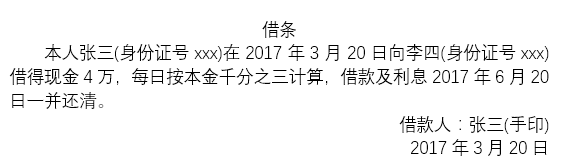 据此，下列说法正确的是（  ）A．张三需偿还本金及3个月的利息B．张三需偿还本金及2个月的利息C．张三需偿还本金及1个月的利息D．张三只需偿还本金9．（2019年四川）关于劳动法对女职工的保护，下列说法错误的是（  ）A．用人单位可因女职工怀孕降低其工资B．用人单位不得因女职工哺乳解除劳动合同C．用人单位不得安排女职工从事矿山井下作业D．怀孕女职工在劳动时间内的产前检查也计入劳动时间10．（2021年江苏）某小区业主郑某将一公共车位装上地锁，据为已有。业主黄某多次向物业公司反映此情况，但物业公司未作处理。某日，黄某5岁女儿在楼下玩要时被该地锁拌倒受伤，花去5000余元医药费。关于本案的损失赔偿，下列说法正确的是（  ）A．郑某私装地锁，应由其承担赔偿责任B．物业公司怠于管理，应由其承担赔偿责任C．郑某和物业公司应共同承担赔偿责任D．黄某未尽监护责任，应与郑某，物业公司共同承担赔偿责任11．（2019年江苏）王某向县规划部门申请旧房改建，获得批准。张某认为王某的改建严重影响了其通行和采光，遂以阻挡消防通道为由向县消防部门举报。消防部门调查后，责令王某停止施工，并限期拆除已建部分。下列关于本案的说法，不正确的是（  ）A．规划部门有权要求消防部门撤销处罚决定B．张某有权向规划部门申请撤销改建许可C．消防部门可以请求县政府撤销改建许可D．改建许可被撤销前应中止处罚决定的执行12．（2019年河北）某县委办公室主任吴某，吩咐其下属孙某，利用举办会议的机会，通过虚开发票冒领会议经费44860元。孙某自己留下9860元，将其余的35000元交给吴某，吴某据为己有，此事被监察部门发现并移交司法机关，吴某涉嫌的罪名是（  ）A．贪污罪B．职务侵占罪C．受贿罪D．私分国有资产罪13．（2019年联考）下列关于我国地方性法规的表述，正确的是（  ）A．地方性法规特定情况下可由省、自治区和直辖市人民政府制定B．部分地方性法规可由设区的市的人民代表大会及其常务委员会制定C．地方性法规只能由省、自治区和直辖市人民代表大会常务委员会制定D．地方性法规必要时报全国人民代表大会常务委员会和国务院备案14．（2019年联考）关于中华人民共和国国歌，下列说法错误的是（  ）A．政府机关举行重大庆典、纪念仪式时，应当奏唱国歌B．在公共场合，以歪曲、贬损方式奏唱国歌是犯罪行为C．外交活动中奏唱国歌的场合和礼仪，由外交部规定D．不得将国歌作为公共场所的背景音乐15．（2018年国考）我国宪法对非公有制经济的规定进行了几次修改，按时间先后排序正确的是（  ）①允许发展私营经济，采取“引导、监督、管理”的方针②在法律规定范围内的个体经济、私营经济等非公有制经济，是社会主义市场经济的重要组成部分③鼓励、支持和引导非公有制经济的发展，并对非公有制经济依法实行监督和管理④非公有制经济仅限于个体经济，不包括私营经济，且个体经济处于补充地位A．①②④③B．①③②④C．④①③②D．④①②③16．（2019年联考）据报道，某商场广告牌围挡被风吹倒，有行人被砸，送医就诊后，均无生命危险。事件发生时，市民吴某用手机录制了视频，谎称“商场牌子砸人了，3死2伤”。该视频被快速传播，在社会上造成不良影响。对此，下列说法正确的是（  ）A．吴某不遵守社会公德，应该由街道办进行教育与处罚B．吴某的行为违反刑法，应该由法院判处其相应的刑罚C．吴某触犯了民事法律，属于严重扰乱公共秩序的行为D．吴某违反治安管理处罚法，应接受公安机关相应处罚17．（2019年广东）2020年3月1日，《网络信息内容生态治理规定》正式试行，该项规定旨在整合多方主体，着力整治“网络暴力”乱象，但有人认为，此举将限制公民在网络平台自由发表言论的权利。甲、乙、丙对此展开讨论。甲：“公民依托互联网行使言论自由时，网络信息内容服务平台应积极履行信息内容管理主体责任。”乙：“英美等国限制言论自由的方式是追惩制，我国则是多方参与治理，以追惩制为主。预防制为辅。”丙：“有的网民发微博证毁公众人物，其行使言论自由但侵害他人名誉权的行为触犯刑法。”以上三人的说法正确的是（  ）A．只有甲B．只有丙C．甲，乙D．甲、乙、丙18．（2020年联考）下列有关公共卫生的说法正确的是（  ）A．突发公共卫生时间应急响应分为Ⅰ级，Ⅱ级，Ⅲ级三个等级B．按照我国现行标准，甲类传染病有鼠疫、霍乱、传染性非典型肺炎三种C．省，自治区，直辖市人民政府卫生行政主管部门有权向社会发布本行政区域内突发事件的信息D．医疗卫生机构发现可能发生传染病暴发、流行的，应当在2小时内向所在地县级人民政府卫生行政主管部门报告19．（2019年江苏）某物业服务公司登记了业主苏某的电话号码。下列属于物业公司非法使用苏某电话号码的情形是（  ）A．苏某的房屋漏水，物业公司将苏某的电话号码告知楼下邻居杨某B．苏某的房屋需要装修，物业公司将苏某的电话告知某装修公司C．苏某的煤气管道未经检测，物业公司将苏某的电话号码告知市燃气公司D．苏某的汽车阻挡了冯某开车出行，物业公司将苏某的电话告知冯某20．（2021年联考）下列有关《中华人民共和国民法典》的说法不正确的是（  ）A．民法典将人格权独立成编，调整的是因人格权的享有和保护产生的民事关系B．八周岁以上的未成年人为限制民事行为能力人，不可独立实施纯获利益的民事法律行为C．民法典施行后，婚姻法、继承法、民法通则、收养法、担保法、合同法、物权法、侵权责任法、民法总则同时废止D．民法典规定，自然人享有隐私权，隐私是自然人的私人生活安宁和不愿为他人知晓的私密空间、私密活动、私密信息专项训练（二）参考时间：5～10分钟  实际用时：        准确率：      21．（2021年联考）下列关于法律名言的理解，错误的是（  ）A．法立而不行，与无法等——重视法的执行B．迟来的正义即非正义——司法裁判活动不应过于迟缓C．善良的心是最好的法律——需要道德高尚的人做法官D．呆板的公平是最大的不公平——法的适用关注实质公平22．（2020年江苏）赵某被依法列为失信联合惩戒对象。据此，有关部门可以对他采取的合法措施是（  ）A．教育管理部门禁止赵某的孩子就读重点学校B．用人单位取消赵某的年终绩效工资C．人民法院将赵某的失信情况通报其配偶所在单位D．某机关拒绝录用赵某为公务员23．（2020年上海）我国《宪法》规定，国家建立健全同（  ）发展水平相适应的社会保障水平。A．政治B．经济C．政治和经济D．政治、经济和社会24．（2021年北京）按照我国法律的相关规定，高级人民法院院长由（  ）选举。A．自治区、设区的市的人民代表大会常务委员会B．省（自治区、直辖市）的人民代表大会常务委员会C．自治区、设区的市的人民代表大会D．省（自治区、直辖市）的人民代表大会25．（2021年山东）小王和小张系工友，因琐事发生纠纷后互殴，小王将小张打成轻伤，公安机关立案后双方达成和解协议，小张也表示了谅解，下列说法错误的是（  ）A．人民检察院可以作出不起诉的决定B．公安机关可以向人民检察院提出从宽处理的建议C．人民检察院可以向人民法院提出从宽处罚的建议D．公安机关可以撤销刑事立案并作出行政处罚的决定26．（2020年广东）某公司与陈某在签订劳动合同时，在该合同约定“本人自愿放弃缴纳社保，公司每月给予200元补贴作为补偿，与每月工资一同发放”，陈某工作一年后辞职。辞职后，他在当地申请劳动仲裁，要求该公司补缴社会保险金。关于以上案例，以下说法错误的是（  ）A．案例中合同所约定的不缴纳社保的条款属于无效条款B．该公司应为陈某补缴社会保险C．陈某应当返还由该公司每月发放的200元补贴D．为确保放弃缴纳社保声明合法生效，应另起协议27．（2019年国考）关于人民陪审员，下列说法符合法律规定的是（  ）A．陪审员小李所在的单位因其在工作日参加审判活动而扣发他的奖金B．公证员小张被某县人民法院选聘为人民陪审员C．陪审员小赵在七人合议庭审理的案件中对法律适用参加表决D．陪审员小刘参加审判活动，人民法院按实际工作日对其给予补助28．（2020年国家）“套路贷”是假借民间借贷之名，非法占有被害人财物的违法犯罪行为，是扫黑除恶专项斗争的重点打击对象。下列关于“套路贷”的说法正确的是（  ）A．“套路贷”犯罪案件可由犯罪行为发生地、结果发生地及犯罪嫌疑人居住地公安机关侦查B．因法律规定民间借贷最高年利率为36%，故超过36%的可认定为“套路贷”C．因“套路贷”属于非法行为，追债时一般不会采用仲裁、诉讼方式D．我国刑法设置有专门针对“套路贷”的罪名29．（2019年江苏）张某在某电子商务平台定做了一张沙发，购买了一盏台灯、一台热水器和一台燃气灶。下列情形中，不符合法律规定的是（  ）A．张某自收到沙发之日起七日内有权退货，且无需说明理由B．张某购买的台灯被快递公司丢失，有权要求卖方重新发货C．张某因热水器缺陷而受伤，有权向生产者或销售者请求赔偿D．张某购买的燃气灶为冒牌货，有权要求平台提供卖方的信息30．（2019年联考）某市一公民从海外回国，入境时带回的一箱化妆品被该市海关扣押，该公民不服，其申请行政复议的机关应该是（  ）A．该市海关B．该市人民政府C．该市海关的上一级海关D．该市所属省级人民政府31．（2018年上海）诉讼程序的启动总是以具体案件的发生为前提，不论是刑事诉讼、民事诉讼还是行政诉讼，都通常必须由诉讼参与人的诉讼行为来启动，这说明诉讼活动具有（  ）A．主动性B．被动性C．独立性D．权威性32．（2018年广州）按照我国现行《社会救助暂行办法》，国家建立健全自然灾害救助制度，对（  ）受到自然灾害严重影响的人员，提供生活救助。A．基本生活B．日常生活C．工作生活D．家庭生活33．（2019年上海）下列规范性法律文件，属于行政法规的是（  ）A．国务院颁布的《国有土地上房屋征收与补偿条例》B．公安部颁布的《机动车驾驶证申领和使用规定》C．上海市人民政府颁布的《上海市社会保障卡管理办法》D．江苏省人大常委会颁布的《江苏省农村集体资产管理条例》34．（2019年联考）根据《中华人民共和国刑法修正案（九）》，下列说法正确的是（  ）A．组织恐怖活动培训的，处五年以上有期徒刑，并处罚金B．代替他人或者让他人代替自己参加考试，处三年以下有期徒刑，并处或单处罚金C．在道路上醉酒驾驶机动车的驾驶人，处拘役，并处罚金D．多次扰乱国家机关工作秩序，经行政处罚后仍不改正，造成严重后果的，处三年以上有期徒刑，并处罚金35．（2019年河北）以下情况中，没有违反公务员法中需要任职回避规定情形的是（  ）A．小张和他的妻子在同一个厅级机关分别任不同处的处长B．老李是某厅级机关处长，其女儿是该处某科室的科员C．小刘是某厅级机关财务处科员，其妻小梁是该厅老干部处科员D．老周是某厅副厅长，其妻老钱是该厅人事处主任科员36．（2019年四川）下列民族自治地方自治机关的行为，不符合现有的民族政策和相关法律法规的是（  ）A．结合本地实际，对婚姻法作出变通规定B．经国务院批准，可以开辟对外贸易口岸C．决定本地方各级各类学校的教学内容和招生办法D．在民族乡设立人民政府作为民族自治地方的自治机关37．（2020年联考）甲方将乙方诉至人民法院，要求乙方偿还借款期限为一年，且已到期的2万元借款以及借款利息，在诉讼中，甲方向法庭提交了借据作为乙方借款的证据，下列与之相关的说法正确的是（  ）A．借据上没有约定利息，故乙方无须向甲方支付借期内利息B．甲方提交借据足以证明甲、乙双方之同的借贷关系合法成立，乙方抗辩无效C．甲方除了提交借据外，还需要提交向乙方实际付款的凭证，才能证明甲、乙双方之间的借贷关系真实发生D．虽然借据上未约定利息，但是乙方仍应按照年利率6%的标准向甲方支付借期内和逾期后的资金占用利息38．（2020年联考）下列关于法律基础知识的表述正确的是（  ）A．司法机关在适用法律审理案件时，优先适用法律原则，再适用法律规则B．法的渊源通常指法的形式意义上的渊源，即法律规范的创制方式和外部表现形式C．法的公布与法的实施是两个不同的概念，但实践中法的公布日期即法的实施日期D．当同一机关制定的法律出现效力冲突时，一般解决原则是新法优于旧法，一般法优于特别法39．（2021年浙江）下列行为不属于电信网络诈骗的是（  ）A．钱某编写欠缴房租短信向不特定人群发送，非法获利5万元B．赵某通过电话向老年人推销质次价高的工艺品，非法获利5万元C．李某趁舍友熟睡，重置其微信转账密码并将关联银行卡内5万元转给自己D．孙某冒充公检法人员，利用网络电话，要求对方将5万元汇至指定的安全账户40．（2021年联考）下列关于我国突发事件应对的表述错误的是（  ）A．突发事件应对工作实行预防为主、预防与应急相结合的原则B．新闻媒体应当无偿开展突发事件预防与应急、自救与互救知识的公益宣传C．突发事件分为自然灾害、事故灾难、公共卫生事件和群体性事件D．国务院有关部门、县级以上地方各级人民政府及其有关部门、有关单位应当为专业应急救援人员购买人身意外伤害保险专项训练（三）参考时间：5～10分钟  实际用时：        准确率：      41．（2021年国考）根据《中国共产党纪律处分条例》，下列说法中正确的是（  ）A．某区委原书记吕某，大搞迷信活动，找风水先生破解风水、拨问前程，主要违反党的生活纪律B．某国有公司原党委委员、执行董事赵某，利用企业信誉和地位大搞权钱交易，牟取个人私利，主要违反党的廉洁纪律C．某县委向中央环保督察组提供10份编造的县委常委会会议纪要，弄虚作假，应对督察，主要违反党的工作纪律D．某市畜牧兽医局原党组书记、局长郭某，自2003年3月起兼任该市某饲料有限公司（畜牧类企业）法定代表人、董事长，主要违反党的组织纪律42．（2021年浙江）2020年10月28日，某地24名居民网购了进口冷链食品，后该批食品新冠病毒核酸检测结果呈阳性，24名居民被公安机关罚款200元。12月11日，该地疫情防控指挥部通报承认处理不当，罚款由原行政处罚机关撤销。这起事件中，公安机关的罚款行为主要违反了行政处罚法的哪一项原则（  ）A．处罚法定原则B．保障相对人权利原则C．一事不再罚原则D．处罚与教育相结合原则43．（2021年北京）根据《中华人民共和国公务员法》，国家实行公务员交流制度。以下不属于公务员交流的是（  ）A．某区农业农村局公务员戴科长转任到该区医疗保障局B．某事业单位新入职工作人员小李借调到某行政机关帮忙C．某国有企业管理人员严经理调入某机关担任领导职务D．某市统计局采取挂职方式选派公务员小张到该市某低收入村任一年第一书记44．（2020年四川）下列行为属于见义勇为的是（  ）A．外科医生张某在医院大厅看见一位老人突然心梗晕倒，立刻上前对其进行紧急处理，最终挽救了老人的生命B．王某回家时正遇小偷在自家盗窃，不顾个人安危，勇敢与小偷搏斗，虽身负重伤，但最终在邻居的帮助下抓住了窃贼C．军人陈某在回家探亲路上遇几名歹徒对一女子耍流氓，他毫不犹豫上前制止，结果被刺伤，歹徒还是跑掉了D．警察李某在巡逻中，突遇两名手持匕首的歹徒抢劫路人，他毫不畏惧地冲上前去与劫匪搏斗，最后将他们抓获45．（2020年联考）李某认为某电商平台上的商户所销售服装的外观侵害了其设计著作权，于是通知电商平台对该商户采取删除、屏蔽、断开链接、终止交易和服务等措施。关于李某的上述通知，下列说法正确的是（  ）A．李某只需要提出主张，无须举证，举证商户是否侵权的责任由电商平合和商户承担B．李某通知错误，造成商户损失的，李某应当加倍赔偿商户损失C．李某必须提供商户侵权的确切证据D．李某必须提供商户侵权的初步证据46．（2019年国考）关于我国诉讼程序中的鉴定，下列说法错误的是（  ）A．对于鉴定所形成的结果，当事人有异议的可申请重新鉴定B．鉴定人在鉴定意见上的签名或盖章均具有法律效力C．民事诉讼中，基于意思自治原则，鉴定只能由当事人申请D．刑事诉讼中，鉴定人是否有必要出庭由人民法院决定47．（2020年国家）对侵害英雄烈士的姓名、肖像、名誉、荣誉的行为，有权向人民法院提起诉讼的主体是（  ）①英雄烈士近亲属②检察机关③当地人民政府④负责英雄烈士保护工作的部门A．②④B．①④C．①③D．①②48．（2019年江苏）下列情形中，公民基本权利未受侵犯的是（  ）A．小学生王某学习成绩很差，其父直接让他辍学去工厂上班B．某保安公司招聘夜班保安，在招聘启事中注明“男性优先”C．某公司的封闭车间夏季未装空调，小芳在车间工作时汗如雨下发生晕厥D．张先生和李女士结婚时约定，李女士有义务为张先生生育两个孩子49．（2019年联考）下列行为不可能负刑事责任的是（  ）A．邮政工作人员私自开拆他人邮件B．驾驶机动车肇事逃逸C．在微信、微博等社交平台传播虚假消息造成严重后果D．将自己所有的资金用于放高利贷50．（2019年上海）下列选项中，行政机关处于行政法律关系中并具有行政主体地位的是（  ）A．某市市长代表该市人民政府向市人民代表大会作政府工作报告B．某市教委发布《关于2018年本市义务教育阶段学校招生入学工作的实施意见》C．某市民政局辞退公务员王某，因其在年度考核中连续两年被确定为不称职D．某市政府新建办公楼妨碍相邻居民住宅采光，被要求给予经济赔偿51．（2019年联考）6岁的小凡身高1．05米，某日他瞒着父母独自去商场，购买了一台价值4000元的平板电脑。当天，其父母将一切完好的平板电脑带回商场要求退还全款。商场以“电子商品一经使用，只换不退”为由拒绝。根据相关法律，下列说法正确的是（  ）A．商场既不用退货退款，也不用换货B．商场做法正确，电子产品只换不退C．商场做法缺少法律依据，应全额退款D．商场应收取平板电脑原价50%的折旧费52．（2018年四川）下列行为构成盗窃罪的是（  ）A．张某无意间将李某埋藏在屋外树下的十万元现金挖出，并占为己有，拒不交出B．胡某在任邮政局营业员期间，盗取储户的存折密码，然后冒充储户在取款单上签名，提取现金40余万元C．张某在给客户维修网络过程中获知该客户的网游账号和密码，后张某和其朋友利用该账号和密码在网吧玩网游，共消费3000余元D．赵某意欲窃走丁某的手提包，在其刚拿到手提包准备离开时被丁某发现，丁某当即抓住手提包，但因力气较小，最终手提包还是被赵某夺走53．（2019年联考）关于政府信息公开，下列做法正确的是（  ）A．小明因出国需要打印个人所得税缴税记录，向税务部门说明后，税务部门拒绝提供B．小张借给小吴50万元，到期后小吴无法还款。小张想用小吴的房产抵债，向房屋管理机关提出申请查看小吴名下房产，房屋管理机关拒绝提供C．小李因老家拆迁，想了解土地征用、拆迁补偿等方面的政策信息，但发现所在县、市网站上并没有相关信息，于是向所在县、市的有关部门提出查看申请，有关部门拒绝提供D．小兰所在县发生洪水，省里为救灾专门提供了一笔救灾资金。救灾安置工作完成后，小兰想了解该笔资金的使用、分配情况，但县里并没有公布关于该笔资金的相关信息，小兰向县里有关部门提出申请，有关部门拒绝提供54．（2019年浙江）根据我国《刑法》规定，下列行为属于“扒窃”的是（  ）A．甲在超市内偷走柜台里价值3000元的手机1部B．乙翻窗进入被害人家里偷走抽屉内现金5000元C．丙趁人不备偷走公园内自行车1辆，价值2500元D．丁在地铁上偷走被害人随身钱包1个，内有现金500元55．（2019年四川）2018年3月11日，第十三届全国人民代表大会第一次会议审议通过了《中华人民共和国宪法修正案》。关于这次修宪，下列说法正确的是（  ）A．将“健全社会主义法制”写入了《宪法》序言B．将坚持“五项原则”修改为坚持“和平发展道路”C．增加了“中国共产党领导是中国特色社会主义最本质的特征”D．删除了“国家工作人员就职时应当依照法律规定公开进行宪法宣誓”56．（2020年广东）消费者权利是消费者在购买、使用商品或者接受服务中所享有的权利。下列消费者权利与侵犯该权利的事件对应正确的是（  ）A．知情权——某线上服装店为快速清仓，推出低价“福袋”商品，并注明“福袋”内服装的款式、颜色等随机搭配B．自主选择权——某餐厅推出外卖8折活动，但是消费者点外卖时只有选择套餐才享受折扣，自由搭配时无法享受8折优惠C．安全保障权——王某的轿车已达到报废标准，但是他依旧照常使用，在一次高速行驶中刹车失灵造成事故D．公平交易权——李某在车行订购汽车后，车行要求李某购买“车辆维护套餐”，否则汽车不予交付57．（2021年山东）下列行为符合我国法律规定的是（  ）A．甲面包食品有限公司在其生产的面包外包装上使用“哈哈娃”标识B．乙酒店向送乘客到酒店就餐的出租车司机发送餐券作为奖励，因金额较小，不在公司账面上详细记录C．经丙百货公司同意，某快递公司在丙公司官网上插入其快递服务链接D．丁超市举办购物抽奖活动，某副经理小张未购物却获得一等奖58．（2020年上海）下列关于公务员录用的表述，错误的是（  ）A．新录用的公务员试用期为一年B．被依法列为失信联合惩戒对象的人员不得录用为公务员C．地方各级机关公务员的录用必要时可授权市级公务员主管部门组织D．录用公务员应当在规定的编制限额内，并有相应的职位空缺59．（2020年江苏）某市交警在设卡检查酒驾时，有人驾驶摩托车行驶到检查点前，突然掉头并加速逆行。对此情形，下列执勤交警的做法恰当的是（  ）A．为避免发生执法风险，放弃对该摩托车的检查B．详细记录现场执法情况，及时作出处置C．将路边的共享单车推向路面，阻止摩托车逃跑D．立即追击拦阻，防止发生酒驾事故60．（2021年联考）根据我国法律规定，下列表述正确的是（  ）A．甲应聘某基层人民法院审判员，其就职时可以依照法律规定公开进行宪法宣誓B．乙是某大型超市收银员，利用工作便利私自窃取货款5万元，其行为构成贪污罪C．丙是某县负责抗洪指挥工作的领导，在救灾过程中带人打麻将，未及时检查造成垮堤，其行为构成玩忽职守罪D．丁是某市电视台总导演，利用职务便利收受他人财物数额巨大，但因其不属于国家工作人员，因此不构成贪污罪专项训练（四）参考时间：5～10分钟  实际用时：        准确率：      61．（2021年联考）关于《中华人民共和国民法典》，下列说法错误的是（  ）A．允许抵押耕地使用权B．将绿色原则作为民法的基本原则C．明确了生态环境损害的修复和赔偿规则D．将无民事行为能力人最高年龄标准调整为10周岁62．（2020年江苏）1965年，老周自建了一套房屋。2017年，老周的房屋被划入旧城改造范围。因无产权证和土地使用证，该房屋被认定为违法建筑，城管部门依据2008年施行的《城乡规划法》，责令老周限期拆除。对此，下列说法正确的是（  ）A．老周的房屋属于违法建筑，应当责令其自行拆除B．因旧城改造，认定老周的房屋为违法建筑已无实际意义C．城管部门适用法律错误，限期拆除的决定无效D．老周的房屋属历史遗留问题，不能得到拆迁补偿63．（2021年上海）上海静安区南京西路街道摩天高楼与石库门并存，有税收过亿的商务楼宇，也有百年老建筑和历史悠久的老小区。如何统筹好各方利益和诉求，寻找居民意愿的最大公约数并形成共识，是打通治理壁垒的关键所在。从行使民主权利的途径来看，南京西路街道社区开展基层自治过程中，体现了民主监督的是（  ）A．社区委员会设评议专业委员会，完成社区代表会议闭会期间对前期工作的评议B．疫情防控期间，针对南京西路街道出入口关闭还是开放的问题，居民代表进行讨论C．户代表、楼组长、块长对出入人员进行体温监测，无门岗出入口进行健康登记D．根据《静安区社区代表会议实施办法》，成立社区代表会议落实基层民主64．（2020年广东）2020年6月30日颁布的《中华人民共和国香港特别行政区维护国家安全法》是保持香港特别行政区繁荣和稳定的重要法律。以下属于该法规定处罚的罪行有（  ）①分裂国家罪②颠覆国家政权罪③恐怖活动罪④勾结外国或者境外势力危害国家安全罪A．①④B．①②③C．②③④D．①②③④65．（2019年国考）某有限责任公司有股东甲、乙、丙、丁、戊5人，注册资本为200万元，其中甲出资10万元、乙20万元、丙10万元、丁10万元、戊150万元。公司运行3年后，效益良好，甲、乙、丙、丁在戊出差期间自行商量后通过了进一步增加注册资本50万元的决议。下列说法正确的是（  ）A．甲、乙、丙、丁通过的决议有效B．该增资决议应由全体股东一致同意C．戊可以自行决定是否增加注册资本，无需经过甲、乙、丙、丁的同意D．戊可以向人民法院起诉确认该增资决议无效66．（2020年国家）2018年某大型玻璃厂超标排放大气污染物，严重污染了周边的大气环境。根据我国相关法律，下列哪项无违法记录且符合年限要求的主体有权提起公益诉讼（  ）A．由周边住户合法有效推选出的某环保志愿者B．依法在邻省民政厅登记的某环保协会C．依法在玻璃厂所在地的县民政局登记的某环保中心D．在国外合法设立但尚未在我国民政部门登记的某环保基金会67．（2019年江苏）下列不属于《中华人民共和国监察法》所规定的监督对象的是（  ）A．某居民委员会的主任B．某国有企业工会的主席C．某农民专业合作社的理事长D．某省属高校学报的主编68．（2019年浙江）关于社会保险制度，下列说法错误的是（  ）A．社会保险基金经相关部门同意后，可用于平衡其他政府预算B．外国人在中国境内就业的，参照我国《社会保险法》规定参加社会保险C．基本医疗保险基金和基本养老保险基金应分别建账，分账核算，执行国家统一的会计制度D．国家建立社会保险制度，是为了保障公民在年老、疾病、工伤、失业、生育等情况下获得物质帮助69．（2019年联考）下列最有可能不会受到治安管理处罚的是（  ）A．两人酒后打架斗殴，但均未受伤，酒醒后双方愿意和解B．房东发现房客在租房内开赌场却不告知管理部门，反而提醒房客小心点C．小明饲养了一只属于禁养犬只的大型犬，该犬性格温和从不咬人，民警多次提醒，小明仍然坚持饲养D．在某足球比赛中，球迷不满“黑哨”，扔啤酒罐砸向裁判，但力度较轻，裁判未受伤70．（2018年深圳）关于我国宪法宣誓制度，下列说法错误的是（  ）A．宣誓仪式应当采取集体宣誓的形式B．宣誓仪式应当奏唱中华人民共和国国歌C．人民法院、人民检察院任命的国家工作人员，在就职时应当公开进行宪法宣誓D．全国人民代表大会选举产生的人员，在依照法定程序产生后，进行宪法宣誓71．（2019年联考）下列行为不符合我国法律规定的是（  ）A．小黄年满16周岁，被某销售公司聘为正式职员B．因公司工作繁忙，小王每月加班时间达到24小时C．劳务公司派遣到某单位工作的小李申请参加该单位工会D．老板要求小张法定节假日在公司加班，之后为其发放了双倍工资72．（2019年上海）2018年8月31日，第十三届全国人民代表大会常务委员会第五次会议通过了《全国人民代表大会常务委员会关于修改<中华人民共和国个人所得税法＞的决定》，下列关于该《决定》的表述错误的是（  ）A．居民个人的综合所得以家庭为征税单位B．居民个人的综合所得的起征点为年收入六万元C．决定自2019年1月1日起施行D．纳税人的工资、薪金所得自2018年10月1日开始实施新税率73．（2019年联考）下列行为没有违反广告法的是（  ）A．某电视台养生节目推荐观众购买赞助商的按摩锤B．某6岁童星代言著名厂商生产的学习机C．某小学的校车车身上载有儿童手表的车体广告D．某药品广告中已康复的患者分享自己的用药经历74．（2019年甘肃）根据我国《立法法》，下列说法正确的是（  ）A．设区的市制定的地方性法规须报省政府备案B．省人大常委会须对地方性法规的合法性进行审查C．设区的市制定的地方性法规，其立法主体为市政府D．经省人大常委会授权后，设区的市才能制定地方性法规75．（2020年山东）下列哪种情形可以在甲、乙之间成立民事法律关系（  ）A．甲跟乙口头约定，第二天早上八点甲搭乘乙的车上班，结果乙忘记此事，导致甲错过一单50万元的生意B．甲购物时看到乙在扶梯上摔倒，情急之下上前救乙，但乙仍被电梯夹伤C．甲在一场赌博中输给乙5万元，现场支付3万元，还有2万元未偿还D．甲对乙说，如果乙考上研究生就把自己的劳力士手表赠送给乙，乙表示同意76．（2020年广东）某涉外机构拟对全体员工进行《中华人民共和国国家安全法》的普及教育活动，以提高全员的国家安全法治意识，增强防范和抵御安全风险能力，该机构将活动安排在（  ）将最具教育意义。A．4月15日B．5月4日C．9月18日D．12月4日77．（2021年北京）2020年6月1日《北京市野生动物保护管理条例》（简称《条例》）正式施行。下列行为中，违反该《条例》相关规定的是（  ）A．某甲散步时发现一只受伤的戴胜，为其冲洗伤口后将其送至动物收容救护站B．某乙于宠物市场购得一对家鸽，后不愿饲养，放出家门，任其自生自灭C．某丙购得一对野生鸳莺，在家中饲养D．某丁从邻居家抱回一只刚出生的泰迪犬，在家中饲养，还未到派出所登记78．（2020年上海）全国人大常委会从属于全国人大，在全国人大闭会期间行使全国人大的部分职权，包括立法权、任免权、决定权、监督权等。下列选项中，全国人大常委会有权任免的是（  ）A．国务委员B．国务院总理C．国务院各部部长D．最高人民检察院检察长79．（2021年浙江）下列行为当事人不服可以申请行政复议的是（  ）A．公安交警对违章停车的王某作出罚款处罚B．县法院对不履行生效判决的李某进行拘留C．物业公司通知业主郑某缴纳逾期一年的物业服务费及其利息D．高速交警总队在高速公路电子显示屏上提示“超速驾驶一律处罚”80．（2021年国考）关于我国民法典，下列说法正确的是（  ）A．秉持“民商合一”传统，把许多商事法律规范纳入其中B．对我国先前的民法体系和内容实现了颠覆性突破C．首次将节约资源、保护生态环境列为民事活动基本原则D．知识产权和涉外民事法律关系独立成编专项训练（五）参考时间：5～10分钟  实际用时：        准确率：      81．（2021年联考）某小区业主拟将其住宅改变为经营性民宿，下列选项中不属于其应当具备的前提条件是（  ）A．应当遵守国家有关公共防疫的规定B．必应当遵守小区业主委员会通过的管理规约C．应当获得该业主所在楼栋的其他全体业主同意D．应当获得小区全体业主三分之二以上多数同意82．（2021年浙江）将以下事件按行政处罚程序先后顺序排列，正确的是（  ）①行政执法机关作出行政处罚决定书②行政执法机关予以立案③行政执法机关听取当事人陈述和申辩④行政执法人员全面调查收集证据⑤行政执法机关作出行政处罚事先告知书⑥行政执法人员接到举报赴现场检查A．④②⑥③⑤①B．⑥②④⑤③①C．⑥③②④⑤①D．⑥④③②⑤①83．（2020年北京）根据宪法和法律规定，我国各级人民政府是各级国家（  ）的执行机关。A．权力机关B．共产党组织C．司法机关D．社会团体84．（2021年江苏）王力与王诚、张兴、张福系同村村民。某日，王力酒后与张兴因道路施工等问题发生争议，就挑衅张兴要去“解决解决”。张兴受到另一村民王诚的怂恿，与王力发生互殴。张福为了劝架抱住王力，在挣扎过程中，王力腰部受伤。王力花去医药费2万余元。下列关于王力损失赔偿的说法正确的是（  ）A．张福无须承担赔偿责任B．应由张兴承担赔偿责任C．王诚无须承担赔偿责任D．应由王力自己承担损失85．（2019年联考）甲、乙二人于2016年6月6日登记结婚，半年后因感情不和协议离婚。下列财产中属于二人共同财产的是（  ）A．甲婚前购买的汽车B．甲于2016年10月购买彩票，中奖10万元C．乙于2014年用父母的钱全款购买的房子，用于婚后居住D．乙的祖父于2016年6月1日为祝贺乙结婚，赠与乙的名人字画86．（2020年山东）近年来，“共享单车”在许多城市兴起，给群众带来方便的同时，也被一些不法分子盯上。下列表述不正确的是（  ）A．赵某用技术开锁的手段解锁共享单车并贩卖，价值共计5000元，构成盗窃罪B．钱某酒后为寻求刺激砸坏多辆共享单车，价值共计5000元，构成寻衅滋事罪C．孙某将共享单车搬回家里解锁后又砸坏，价值共计5000元，构成故意毁坏财物罪D．李某将共享单车上的二维码换成手机病毒二维码，非法获利5000元，构成诈骗罪87．（2019年国考）垄断协议分为横向垄断协议和纵向垄断协议，下列哪一垄断协议与其他三项不同（  ）A．甲市销售排名前五的手机销售门店召开会议，指定下半年各类手机产品的最低价格B．乙市四家最大的面包店把全市五十家面包店组织在一起，协议指定采购某品牌面粉C．丙市七家米粉厂互相约定，各米粉厂只能在划定的区域内销售米粉D．丁市某电器生产公司和八家电器销售公司约定对外批发电器的销售价格88．（2020年国家）甲乘坐公交车时因到站未停与司机发生争执，一怒之下抢夺正在行驶的公交车方向盘，致公交车失控撞到路边电线杆，乘客及行人受伤、公交车严重受损。甲的行为构成（  ）A．以危险方法危害公共安全罪B．交通肇事罪C．寻衅滋事罪D．危险驾驶罪89．（2020年广东）某日，甲通过“代刷好评”网页广告找到乙，二人合同约定，由乙以每单0．5元的价格为甲的网店“刷好评”，服务费按月结算。三个月后，当乙向甲催收共计13000元服务费时，甲仅向其转账3000元，并以网店销量不好为由，拒绝支付余款。关于该案，下列说法不正确的是（  ）A．该合同损害了社会公共利益，属于无效合同B．“刷好评”行为属于法律规定的不正当竞争行为C．刷好评”行为属于法律规定的虚假宣传行为D．甲无权要求乙返还其已经支付的3000元90．（2018年广州）以下情形，向人民法院提起行政诉讼，法院不予受理的是（  ）A．对行政拘留、暂扣或者吊销许可证和执照、责令停产停业、没收违法所得、没收非法财物、罚款、警告等行政处罚的B．对限制人身自由或者对财产的查封、扣押、冻结等行政强制措施和行政强制执行不服的C．认为行政机关侵犯其经营自主权或者农村土地承包经营权、农村土地经营权的D．行政机关对其工作人员的奖惩、任免等决定，工作人员认为不合理，要求撤销的91．（2019年上海）国家预算调整是指经过批准的各级预算，在执行中因情况变化需要增加支出或减少收入，使总支出超过总收入或使原举借债务的数额增加的部分改变。县级以上地方各级政府预算的调整方案必须经过_______的审查和批准。填入画横线部分最恰当的一项是（  ）A．本级人民代表大会B．本级人民代表大会常务委员会C．本级人民政府D．本级人民政协92．（2018年江苏）下列做法具有合法性的是（  ）A．某超市在入口处警示“偷一罚十”B．某商家合同载明“解释权归商家所有”C．某内衣专卖店规定“特殊商品，售出后概不退换”D．某网店声明“定作商品，不适用七日内无理由退货的规定”93．（2019年联考）下列有关工伤的说法正确的是（  ）A．上下班途中遭受的交通事故伤害不可认定为工伤B．由于员工的重大过失造成的工伤，企业无需承担责任C．职工认为是工伤，但单位不认为是工伤的，由单位承担举证责任D．购买“五险”后，因工伤引起的所有费用可由工伤保险报销，公司不承担费用94．（2018年北京）根据《中华人民共和国公务员法》，下列说法中正确的是（  ）A．新录用的公务员，试用期为六个月B．公务员解除降级、撤职处分的，不视为恢复原级别、原职务C．公务员在挂职锻炼期间，人事关系转到挂职的单位D．曾被开除公职的人员，可以被再次录用为公务员95．（2019年浙江）关于劳动合同，下列说法错误的是（  ）A．劳动合同应当以书面形式订立B．劳动合同可以约定试用期，试用期最长不得超过1年C．劳动者严重违反用人单位的规章制度的，用人单位可以解除劳动合同D．裁减人员时，与本单位订立无固定期限劳动合同的人员应当优先留用96．（2019年甘肃）下列精神损害赔偿不予支持的是（  ）A．甲被人殴打致重伤二级，其提出刑事附带民事诉讼要求精神损害赔偿B．乙被错误逮捕，后案件被撤销，乙在申请国家赔偿的同时要求精神损害赔偿C．丙父去世后，其仇人散布谣言侮辱其父名誉，丙诉至法院要求精神损害赔偿D．丁保留的与其生母唯一一张合影被人恶意损毁，丁诉至法院要求精神损害赔偿97．（2020年广东）我国民法典规定，未设立村集体经济组织的，（  ）可以依法代行村集体经济组织职能。A．村长B．村民委员会C．村党支部D．村民小组98．（2021年上海）某公司生产的婴幼儿奶粉蛋白质含量低于规定标准，市场监督管理部门认定该奶粉为不合格产品，并向社会公布。市场监督管理部门认定该奶粉为不合格的行为属于（  ）A．行政处罚B．行政强制C．行政指导D．行政确认99．（2020年江苏）老丁将自家临街的一间房屋改为商店，里面的一间房屋用于居住，并办理了合法经营手续。前不久，有消费者举报老丁商店有假冒商品出售，经查，举报属实。对此，市场监督管理部门可以作出的行为是（  ）A．查封商店并扣留假冒商品B．冻结商店或老丁的银行账户C．没收商店的营业收入D．责令老丁暂停营业100．（2021年国考）根据2020年7月1日起实施的《中华人民共和国公职人员政务处分法》，下列说法错误的是（  ）A．政务处分的对象不仅包括公务员，也包括国有企业管理人员B．政务处分不同于党纪处分C．政务处分决定由监察机关依法作出，也可以由公职人员任免机关、单位作出D．对公职人员的同一违法行为，监察机关和公职人员任免机关、单位不得重复给予政务处分和处分专项训练（六）参考时间：5～10分钟  实际用时：        准确率：      101．（2021年国考）根据2020年1月21日中共中央办公厅发布的《纪检监察机关处理检举控告工作规则》，下列表述错误的是（  ）A．对匿名检举控告材料，确有需要的，可以直接核查检举控告人的笔迹、网际协议地址（IP地址）等信息B．纪检监察机关提倡、鼓励实名检举控告，对实名检举控告优先办理、优先处置、给予答复C．承办的监督检查、审查调查部门应当将实名检举控告的处理结果在办结之日起15个工作日内向检举控告人反馈D．纪检监察机关信访举报部门可以通过面谈方式核实是否属于实名检举控告102．（2020年北京）根据《中华人民共和国行政诉讼法》，下列诉讼事项中，人民法院不予受理的是（  ）A．对公安机关作出的行政拘留的决定不服B．认为行政机关违法摊派费用C．对行政机关作出的有关行政许可的决定不服D．对行政机关作出的有关工作人员奖惩的决定不服103．（2021年上海）下列行为中形成的关系不属于行政法律关系的是（  ）A．某区市场监管局给与本单位执法人员叶某记过处分B．某区环保局对某化工厂处以罚款1万元C．某区税务局工作人员在街头设点宣传税法D．某区人民法院对某区公安局的强制措施进行合法性审查104．（2020年广东）深圳市公务员小宋不服所在单位对其作出的降职得人事处理决定，拟提出申诉，下列说法正确的是（  ）A．小宋须在该人事处日起三十日内提出申诉B．受理申诉的机关应当组成理决定作出之公务员申诉公正委员会C．小宋应当向广东省公务员主管部门提出申诉D．若小宋对申诉处理决定不服，不得提出再申诉105．（2019年国考）下列情形中，用人单位不需要支付经济补偿金的是（  ）A．甲公司提出并与张某协商一致解除劳动合同B．乙公司未依法为李某提供劳动保护，李某提出解除劳动合同C．丙公司生产经营发生严重困难而解除与孙某的劳动合同D．丁公司于劳动合同期满后提高待遇要求续签，赵某拒绝106．（2020年江苏）对下列古语所蕴含法律思想的理解，不正确的是（  ）A．法不察民情而立之，则不威——法律应当服从民意B．刑罚不足以移风，杀戮不足以禁奸——严刑峻法有其局限性C．国有常法，虽危不亡——法律是国家长治久安的保障D．天下之事，不难于立法，而难于法之必行——法律的生命力在于实施107．（2019年广东）行政机关在法律的授权范围内，将一般性的原则或者条款适用于个案时，需要作出一种最适当的法律效果选择。这属于行政法的（  ）A．行政效力推定原则B．行政裁量合理原则C．行政职权法定原则D．行政程序正当原则108．（2019年广东）下列人事处理不属于公务员申诉范围的是（  ）A．取消录用B．诫勉C．免职D．申请提前退休未予批准109．（2019年联考）下列法律法规中，哪一项不是从2019年1月1日起施行（  ）A．《中华人民共和国电子商务法》B．《中华人民共和国土壤污染防治法》C．新修订的《中华人民共和国公务员法》D．新修订的《中华人民共和国个人所得税法实施条例》110．（2018年联考）下列表述中，正确的一项是（  ）A．小张为某企业员工，打算辞职，须在20日前向单位提交书面辞职申请，这一做法符合劳动法的相关规定B．小李企图入室盗窃，但因入户门锁无法撬开，多次尝试未果，只好放弃，这属于犯罪中止C．小王在网络上匿名发布关于某明星的虚假新闻，对其造成名誉伤害，小王不需要承担法律责任D．小赵在公交车上发现小吴偷其钱包，对其穷追猛打致其死亡，这属于防卫过当111．（2019年联考）关于立法，下列说法错误的是（  ）A．只有最高国家权力机关才有权制定和修改刑事、民事基本法律B．自治区的自治条例，报全国人民代表大会常务委员会批准后生效C．地方人民代表大会在不同宪法、法律、行政法规相抵触的前提下，可以制定地方性法规D．应当制定地方性法规但条件尚不成熟的，因行政管理迫切需要，地方可以先制定地方政府规章112．（2018年江西）县公安局以涉嫌盗窃犯罪为由将甲拘留，县人民检察院批准对甲的逮捕。3个月后，经甲的亲属暗中查访并向公安机关提供线索，公安机关抓获了真正的罪犯，县人民检察院对甲作出不起诉决定，甲遂请求国家赔偿。下列说法正确的是（  ）A．县公安局和人民检察院没有违法行为，国家对甲不承担赔偿责任B．县公安局和人民检察院为共同赔偿义务机关C．县人民检察院作出不起诉决定是对错捕行为的确认D．县公安局应当对错误拘留造成的损失承担赔偿责任113．（2019年上海）2018年3月11日，十三届全国人大一次会议高票表决通过了《中华人民共和国宪法修正案》。根据此次宪法修正案，宪法第三章“国家机构”中增设“监察委员会”。国家监察委员会对_________负责。填入画横线部分最恰当的一项是（  ）A．国家主席B．中共中央委员会和中共中央纪律检查委员会C．最高人民检察院D．全国人民代表大会和全国人民代表大会常务委员会114．（2019年浙江）按照我国《食品安全法》的规定，下列保健食品的说明书符合要求的是（  ）A．某益生菌说明书称可根治便秘B．某枇杷糖说明书称可预防咽喉炎C．某维生素片说明书称具有较强保健功能D．某降糖茶说明书称可替代部分药物使用115．（2019年江苏）某公司董事长孙某当选为区人大代表。下列关于孙某履行代表义务的说法，正确的是（  ）A．孙某应协助区政府开展招商引资工作B．孙某应设立“人大代表工作室”开展调研工作C．孙某应定期将公司的经营状况报告区人大常委会D．孙某应积极参加对区人民法院执法情况的检查工作116．（2020年浙江）下列关于试用期的说法错误的是（  ）A．劳动者在试用期内依法享受社会保险待遇B．同一用人单位与同一劳动者只能约定一次试用期C．用人单位在试用期解除劳动合同的，应当向劳动者说明理由D．以完成一定工作任务为期限的劳动合同，约定的试用期不得超过一个月117．（2021年北京）根据《北京市人民政府关于向街道办事处和乡镇人民政府下放部分行政执法职权并实行综合执法的决定》（以下简称《决定》），自2020年7月1日起，共计431项行政执法职权下放至街道办事处和乡镇人民政府，下列与该决定相关说法有误的是（  ）A．街道、乡镇以街道办事处、乡镇人民政府的名义开展执法工作B．有助于破解长期以来“看得见管不了，管得了看不见”的基层执法难题C．应尽量安排执法人员到一线从事执法工作，执法辅助人员可以独立开展执法活动D．区有关部门加强对街道办事处、乡镇人民政府业务指导，协助其开展执法工作，并提供相应的技术支持118．（2021年广东）中华人民共和国全国人民代表大会是最高国家权力机关。全国人民代表大会行使的职权不包括（  ）A．选举国家监察委员会主任以及最高人民法院院长B．撤销全国人民代表大会常务委员会不适当的决定C．编制和执行国民经济和社会发展计划和国家预算D．制定和修改刑事、民事、国家机构的和其他的基本法律119．（2020年江苏）村民会议可以制定村规民约。下列村规民约约定的内容，与法律法规相抵触的是（  ）A．村民的宅基地不得出售给城市居民B．村民参与赌博的，取消其一切村集体经济待遇C．举行婚丧喜庆活动，时间不得超过三天D．本村子弟考取大学的，给予一定物质奖励120．（2021年联考）王某向李某借款1万元，李某当场向王某交付现金1万元，王某向李某出具借条一份，张某在该借条上签字，后王某没有按时还钱，李某将王某和张某同时起诉至法院，要求王某还钱，并要求张某承担连带责任。关于张某的责任，下列说法正确的是（  ）A．张某只是作为见证人签字，无须承担任何责任B．张某在别人的借条上签字，应当推定为保证人，并承担保证责任C．张某在别人的借条上签字，视为共同借款人，应当承担共同还款责任D．只要借条上没有任何明确表述或其他事实表明张某愿意承担保证责任的，张某即无须承担任何责任专项训练（七）参考时间：5～10分钟  实际用时：        准确率：      121．（2020年北京）2020年3月27日，《北京市物业管理条例》（以下简称《条例》）经北京市十五届人大常委会第二十次会议表决通过，于2020年5月1日施行。下列与该《条例》相关的说法中，错误的是（  ）A．是推进城市治理体系和治理能力现代化的重要举措B．在社区治理中坚持党建引领，将物业管理纳入社区治理体系C．对于没有业主大会、没有业主委员会小区的自治管理问题，首创组建过渡性质的“物业管理委员会”D．进一步提高业主大会成立的“门槛”122．（2021年联考）下列关于2021年3月1日起施行的《中华人民共和国长江保护法》的亮点描述准确的是（  ）①做好了统筹协调、系统保护的顶层设计②坚持把保护和修复长江流域生态环境放在压倒性位置③突出共抓大保护、不搞新开发④坚持责任导向，加大处罚力度⑤切实增强了长江保护和发展的系统性、整体性、协同性A．①③④B．②④⑤C．①②③④D．①②④⑤123．（2020年江苏）村民张某与村委会就土地承包合同引发纠纷。应村委会要求，乡政府指派工作人员丈量有争议的土地时，毁坏了地里的青苗。对此，下列说法正确的是（  ）A．张某与村委会的纠纷应当通过诉讼途径解决B．乡政府的量地行为属于行政调解中的调查取证C．乡政府介入张某与村委会的纠纷缺乏法律依据D．村委会应当对毁坏的青苗承担行政赔偿责任124．（2021年广东）民法典与人们生活息息相关，被誉为“社会生活的百科全书”。以下内容中，民法典未涉及的是（  ）A．监管保险业务B．禁止高空抛物C．见义勇为补偿D．保护个人信息125．（2019年广东）《宪法》第五十一条规定：“中华人民共和国公民在行使自由和权利的时候，不得损害国家的、社会的、集体的利益和其他公民的合法的自由和权利。”关于该条文，下列说法正确的是（  ）A．表达的是授权性规则B．表达的是禁止性规则C．表达的是程序性原则D．表达了法律规则中的法律后果126．（2021年上海）在中央国家机关中，负责编制《中华人民共和国国民经济和社会发展第十四个五年规划纲要》的是（  ）A．中共中央B．国务院C．全国人大D．全国人大常委会127．（2020年浙江）下列说法不符合我国宪法规定的是（  ）A．国家监察机关和审判机关均由人民代表大会产生B．国家工作人员就职时应当依照法律规定公开进行宪法宣誓C．上级人民法院、人民检察院领导下级人民法院、人民检察院的工作D．监察委员会依照法律规定独立行使监察权，不受行政机关、社会团体和个人的干涉128．（2019年国考）2018年3月11日，十三届全国人大一次会议通过了《中华人民共和国宪法修正案》。下列与之相关的说法不准确的是（  ）A．确立了监察委员会作为国家的监察机关的宪法地位B．将习近平新时代中国特色社会主义思想写入宪法C．这是我国1982年宪法公布施行以来对部分内容作的第五次修改D．将全国人民代表大会法律委员会更名为全国人民代表大会宪法委员会129．（2020年江苏）某区教育局将学区调整的情况张贴在各学校门口。刘某的住房被划入新的学区，但他没有及时了解情况，将房屋低价卖给了王某。对此，下列说法正确的是（  ）A．刘某认为区教育局公开学区信息不当，有权提起行政诉讼B．区教育局公开学区信息的行为构成行政不作为C．刘某有权以重大误解为由，解除与王某的房屋买卖合同D．区教育局应对刘某的损失承担赔偿责任130．（2019年广东）2019年3月12日，十三届全国人大二次会议举行第三次全体会议，听取审议最高人民法院工作报告和最高人民检察院工作报告。这体现了人民代表大会的（  ）A．立法权B．决定权C．任免权D．监督权131．（2019年广东）根据《深圳市聘任制公务员聘任合同管理办法（试行）》，聘任制公务员有下列情形的，除哪种情形外，用人机关应当解除与聘任制公务员的聘任合同（  ）A．未经用人机关同意，在其他单位兼职的B．因所在机关撤销需要调整工作，本人拒绝合理安排的C．发生责任事故造成严重后果的D．被依法追究刑事责任的132．（2021年北京）关于街道办事处和居民委员会，下列说法正确的是（  ）A．街道办事处和居民委员会都是区人民政府的派出机关B．街道办事处和居民委员会都是居民自我管理、自我教育、自我服务的基层群众性自治组织C．街道办事处是居民自我管理、自我教育、自我服务的基层群众性自治组织，居民委员会是区人民政府的派出机关D．街道办事处是区人民政府的派出机关，居民委员会是居民自我管理、自我教育、自我服务的基层群众性自治组织133．（2018年山东）下列行政行为属于行政处罚的是（  ）A．质监部门将甲生产的涉嫌违法使用添加剂的香肠予以先行登记保存B．土地管理部门对于乙、丙之间宅基地权属纠纷作出裁处C．卫生部门对感染传染病病毒的患者丁进行强制隔离D．消防部门对未经消防安全检查擅自营业的戊茶楼作出责令停产停业的决定134．（2019年北京）下列关于我国地方国家机关的说法中，正确的是（  ）A．县人民政府对县人民代表大会负责并报告工作B．县政协是县人民政府的组成部门C．县级人民政府可以制定地方行政规章D．县民政局是县人民政府的直属机构135．（2018年联考）下列不属于民族自治地方的是（  ）A．新疆维吾尔自治区B．伊犁哈萨克族自治州C．焉耆回族自治县D．独山子哈萨克族自治乡136．（2019年北京）根据《中华人民共和国合同法》，违反合同后需要承担的违约责任不包括（  ）A．继续履行B．采取补救措施C．缴纳罚金D．赔偿损失137．（2018年国考）甲、乙、丙三人从丁处购买我国公民的个人信息，并组织人员利用网络电话实施诈骗行为，获利一百余万元，并由戊负责转账。下列说法错误的是（  ）A．若甲、乙、丙三人在境外实施该电信网络诈骗行为，则不予追究刑事责任B．甲、乙、丙三人为组织者，三人对全部的诈骗行为承担责任C．丁明知甲、乙、丙三人实施电信网络诈骗犯罪，依然非法向其出售公民个人信息，丁为共犯D．戊明知款项为诈骗所得，仍帮助甲、乙、丙在不同银行账户间频繁划转，戊为共犯138．（2019年江苏）张某驾车时因未张贴“交强险”标识，被交警孔某拦下，当场作出罚款50元的决定。下列关于该行政处罚的说法，正确的是（  ）A．孔某一人不能当场作出这一处罚决定B．张某在处罚决定作出前有权要求听证C．孔某须将处罚决定报所属交警大队备案D．张某若不服处罚，起诉前应先提请复议139．（2021年上海）十三届全国人大常委会第二十次会议表决通过《中华人民共和国香港特别行政区维护国家安全法》。根据该法规定，香港特别行政区设立（  ），负责香港特别行政区维护国家安全事务，承担维护国家安全的主要责任，并接受中央人民政府的监督和问责。A．维护国家安全公署B．国家安全事务顾问C．维护国家安全委员会D．警务处维护国家安全部门140．（2020年北京）贾某经相亲与李某确立恋爱关系，贾某按照习俗给李某家送了彩礼。办理结婚登记手续后，开始准备婚礼。之后因贾某与李某感情破裂，办理了离婚登记手续，贾某要求李某返还彩礼，以下哪个理由可以得到法律支持（  ）A．彩礼金额远远超过当地平均水平B．两人还未开始共同生活C．贾某家当前因发生变故生活困难D．两人还未举行婚礼专项训练（八）参考时间：5～10分钟  实际用时：        准确率：      141．（2020年江苏）根据我国《行政许可法》《行政强制法》等相关法律法规，下列执法行为正确的是（  ）A．周某向颁证机关反映领到的许可证存在严重错误，颁证机关为此撤销了该许可B．吴某拒不领回被依法扣押的涉案物品，相关执法机关将该物品作无主物处理C．郑某持C1驾照驾驶摩托车发生交通事故，执法交警以无证驾驶为由对其作出处罚D．王某运输未经检疫的生猪肉，检疫部门依法查扣后，对该批猪肉作无害化处理142．（2021年联考）近年来，国家相关法律法规对保健食品广告的用语进行了严格规范，虚假用词、夸大用词、绝对化用词被明令禁止。下列保健食品广告用语，符合国家有关规定的是（  ）A．某保健品胶囊广告：祖传秘方，宫廷秘制，强身健体B．某保健口含片广告：增强免疫力，调理肠胃，调节血脂C．某保健品袋泡茶广告：坚持冲泡，治疗三高，十天见效D．某灵芝保健品广告：无毒副作用，无效退款，全额承保143．（2020年上海）下列选项中，属于行政行为的是（  ）A．市场监督管理局销毁收缴的假冒伪劣产品B．城管局雇用外部人员修理其办公设备C．交警在路口安装交通标志D．财政局审批某会计师事务所的设立144．（2021年北京）根据2020年1月1日起施行的《北京市街道办事处条例》，社区服务站开展工作，直接接受（  ）A．社区党组织领导B．街道办事处领导C．区人民政府民政部门领导D．区人民政府领导145．（2020年广东）中国的主权和领土完整不容侵犯和分割，维护国家主权，统一和领土完整是包括港澳同胞和台湾同胞在内的（  ）的共同义务。A．全中国人民B．全中国公民C．全体居民D．全体国民146．（2019年国考）关于农村土地流转，下列说法错误的是（  ）A．坚持依法、自愿、有偿的基本原则B．鼓励农户依法采取转包，出租，互换等方式流转承包地C．各地要鼓励工商企业租赁农户承包地，不应在时间、面积上设限D．没有农户的书面委托，农村基层组织无权以任何方式决定流转农户的承包地147．（2020年江苏）以下是某执法部门对市民网络投诉的回复情况：下列对管理员回复的评价，正确的是（  ）A．合情合理，明确表明了执法的合法依据B．内容完整，能准确告知执法信息的查询途径C．格式规范，但未具体说明执法的正当理由D．回复及时，但内容避重就轻并缺乏针对性148．（2019年河北）某局长驾驶私家车与一辆接送孩子的人力三轮车剐蹭，导致三名小学生轻微擦伤，该局长亲自将孩子们送到县医院检查治疗后，又把孩子们送到学校正常上课。事故发生时，某企业职工杨某路过并用手机录制了一段视频，视频中虽未出现该局长的画面，但在视频中插入文字“局长驾车撞上三轮车，五名孩子严重受伤，局长态度嚣张，驾车扬长而去”等严重失实信息。杨某将该视频发到朋友圈后，又被广为转发，造成了不良社会影响。对此事件，下列说法正确的是（  ）A．杨某严重扰乱社会公共秩序，由检察机关提起诉讼B．杨某不遵守社会公德，由所在企业进行处理和教育C．杨某违反治安管理处罚法，由公安机关予以相应处罚D．杨某的行为属于严重诽谤，由法院受理并判处刑罚149．（2018年上海）在行政主体制度中，下列关于法律法规授权组织的说法不正确的是（  ）A．该组织应当是国家机关以外的组织B．基于授权，该组织具有了国家机关资格C．该组织能独立行使法律法规授予的特定行政职权D．该组织对行使法律法规授权的行为独立承担责任150．（2019年北京）公务员王某准备辞去公职，下列说法中错误的是（  ）A．王某辞去公职后，不再具有公务员身份B．王某辞去公职的申请，应交由任免机关审批C．王某辞去公职后，可以自由选择企业或社会组织任职D．王某离职前，应当办理公务交接手续151．（2018年深圳）巡视是党内监督的重要方式，下列关于巡视工作的说法错误的是（  ）A．党的中央和省、自治区、直辖市委员会实行巡视制度，建立专职巡视机构B．巡视工作坚持中央统一领导、分级负责C．巡视组依靠被巡视党组织开展工作，履行执纪审查的职责，但不得干预被巡视地区（单位）的正常工作D．派出巡视组的党组织及其组织部门应当把巡视结果作为干部考核评价、选拔任用的重要依据152．（2018年江苏）李某家有一片果园，每到果子成熟时便有人潜入果园偷窃。下列情形李某需要承担侵权责任的是（  ）A．李某在还击小偷甲的棒打时，致甲眼部受伤B．李某喝止小偷乙，乙慌不择路掉入水塘头部受伤C．李某在扑倒小偷丙时撞到村民徐某，致徐某手部骨折D．李某在果园设置捕兽陷阱，小偷丁跌落后致腿部神经受损153．（2019年北京）下列关于2018年3月新颁布的《中华人民共和国监察法》的表述中，正确的是（  ）①监察机关既是行政机关又是司法机关②国家监察体制改革的根本目的是加强党对反腐败工作的统一领导③各级监察委员会是党内监督专责机关④实现对所有行使公权力的公职人员监察全覆盖A．①②B．②④C．①③D．③④154．（2020年山东）下列哪一情形符合我国公务员法的相关规定（  ）A．某新录用的公务员经历了六个月的试用期后，便可予以任职B．某公务员因工作失误，受到了免职处分C．某公务员在挂职期间，为了工作便利，把人事关系转入挂职单位D．机关聘任公务员可以进行公开招聘，也可以从符合条件的人员中直接选聘155．（2019年广东）摄影师甲拍摄了一组深圳街景作品，并上传于社交媒体群中。乙在社交媒体群中看到后，擅自将该组照片上传于某营利性商业图库网站，获得报酬若干。乙的行为（  ）A．仅侵犯了甲的著作权中的财产权B．侵犯了甲的保护作品完整权C．侵犯了甲的信息网络传播权D．不构成侵权156．（2019年江苏）村民刘某欲将6亩承包地以每亩每年900元的价格流转。外地种田大户马某、本村村民孙某都有意流转刘某的承包地。下列关于该承包地流转的说法，正确的是（  ）A．该承包地的流转收益全部归刘某所有B．该承包地的流转期限可超过承包期限的剩余期限C．马某是种田大户有技术优势，对承包地的流转有优先权D．刘某流转承包地后，与村农民集体的承包关系自动解除157．（2020年四川）下列情形符合我国法律规定的是（  ）A．某地消费者协会宣传并销售本地的特色产品B．根据产品质量法，制冷效果不好的空调属于“缺陷产品”C．张阿姨在网上超市买了生鲜食品，收货后可在七天内无理由退货D．某问题奶粉导致数名婴儿患肾结石，代言该奶粉的明星需承担连带责任158．（2021年上海）《社区矫正法》自2020年7月1日起施行，这是我国首次就社区矫正工作专门立法。该法明确了社区矫正的目标和工作原则，规定社区矫正是为了“促进社区矫正对象顺利融入社会，（  ）”。A．促进社会和谐B．营造邻里相助的氛围C．预防和减少犯罪D．深入开展法治宣传工作159．（2019年广东）第十三届全国人大一次会议表决通过了《中华人民共和国宪法修正案》，将宪法序言中的“健全社会主义（  ）”修改为“健全社会主义（  ）”A．法制  法治B．法律  法制C．法治  法制D．法律  法治160．（2021年联考）2020年底颁布的《政府督查工作条例》是我国政府督查领域的第一部行政法规，是政府督查工作长期实践的系统总结。下列有关说法正确的是（  ）A．政府督查机构可以根据督查总结或者整改审查结果，直接对督查对象追究责任B．应当严格控制督查频次和时限，科学运用督查方式，严肃督查纪律，提前培训督查人员C．政府督查可以采取开展检查、访谈，组织座谈、听证的方式，但不可采取暗访的方式进行D．督查对象对督查结论有异议的，可以自收到该督查结论之日起60日内，向作出该督查结论的人民政府申请复核第二章  政治常识专项训练（一）参考时间：5～10分钟  实际用时：        准确率：      1．（2021年国考）面对复杂严峻的形势，以习近平同志为核心的党中央深刻把握世界大势和发展规律，科学分析我国发展面临机遇和挑战的新变化，着眼我国经济中长期发展，作出加快形成新发展格局的重大战略部署。关于我国新发展格局，下列理解正确的有几项（  ）①努力把满足国内需求作为发展的出发点和落脚点②充分发挥国内超大规模市场优势③逐步形成以国内大循环为主体、国内国际双循环相互促进的格局④深化收入分配改革是形成以国内大循环为主体的关键A．1项B．2项C．3项D．4项2．（2020年联考）我国新冠肺炎疫情防控工作的总要求是（  ）A．人民利益高于一切B．外防输入，内防反弹C．统一领导、统一指挥、统一行动D．坚定信心、同舟共济、科学防治、精准施策3．（2021年江苏）2020年11月，中共中央组织部印发的《关于改进推动高质量发展的政绩考核的通知》明确要求，增强政绩考核群众参与度，在政绩考核中充分反映群众感受、体现群众评价。某机关的下列做法符合这一要求的是（  ）A．以市民的意见为标准设立绩效考核指标B．就绩效考核方案广泛听取社会公众意见C．依据市民对绩效考核结果的认可来进行奖惩D．将部门领导对工作人员的考评意见向社会公开4．（2020年广东）2020年，是具有特殊意义的一年，它承载了许多重大历史记忆，也将开启更加美好的国家未来。下列历史时点不属于2020年度记忆的是（  ）A．深圳证券交易所成立40周年B．“东方红一号”发射成功50周年C．深圳经济特区建立40周年D．全面建成小康社会收官之年5．（2021年广东）2021年2月25日召开的全国脱贫攻坚总结表彰大会宣告，我国脱贫攻坚战取得了全面胜利。关于脱贫攻坚，以下表述准确的有（  ）①完成了消除相对贫困的艰巨任务②2018年底拉开了新时代脱贫攻坚的序幕③我国提前10年实现《联合国2030年可持续发展议程》减贫目标④精准扶贫是打赢脱贫攻坚战的制胜法宝⑤开发式扶贫方针是中国特色减贫道路的鲜明特征A．①③⑤B．③④⑤C．①②④⑤D．②③④⑤6．（2021年联考）“十四五”时期是我国全面建成小康社会、实现第一个百年奋斗目标之后，乘势而上开启全面建设社会主义现代化国家新征程、向第二个百年奋斗目标进军的第一个五年。下列有关“十四五”规划说法正确的是（  ）A．提出到本世纪中叶基本实现社会主义现代化远景目标，人均国内生产总值达到中等发达国家水平，中等收入群体显著扩大B．坚持把发展经济着力点放在实体经济上，坚定不移建设制造强国、质量强国、网络强国、数字中国C．坚持又快又好工作总基调，以推动高质量发展为主题，以深化供给侧结构性改革为主线D．“十四五”规划是在党的十九届四中全会上审议通过的，将于2021年开始实施7．（2021年浙江）党的十九届五中全会审议通过了《中共中央关于制定国民经济和社会发展第十四个五年规划和二〇三五年远景目标的建议》。下列关于二〇三五年远景目标的表述，不正确的是（  ）A．人均国内生产总值达到中等发达国家水平B．基本实现国家治理体系和治理能力现代化C．建成富强民主文明和谐美丽的社会主义现代化强国D．基本实现新型工业化、信息化、城镇化、农业现代化，建成现代化经济体系8．（2020年江苏）新中国成立70年来，我国农业取得了举世瞩目的历史性成就。下列关于新中国农业发展成就说法正确的是（  ）①农业生产技术水平和科技水平显著提高②粮食的综合生产能力接连实现了新跨越③农林牧渔全面发展的现代农业已经建立④农业生产组织方式和模式发生重大变化A．①②③B．①②④C．①③④D．②③④9．（2020年上海）习近平在主持召开中央全面依法治国委员会第二次会议时发表重要讲话强调，（  ）是依法治国的迫切需要。要把党的领导贯穿于其全过程和各方面，增强公众参与实效，提高专家论证质量，坚持合法性审查，防控风险。A．维护重大公共利益B．积极推进重点领域立法C．规范重大行政决策程序D．促进社会公平正义10．（2020年国考）党的十九大报告指出，发展必须是科学发展，必须坚定不移贯彻创新、协调、绿色、开放、共享的发展理念。下列与之有关的说法，正确的有几项（  ）①创新发展注重的是解决发展动力问题②协调发展注重的是解决社会公平正义问题③绿色发展注重的是解决人与自然和谐共生问题④开放发展注重的是解决发展内外联动问题⑤共享发展注重的是解决发展不平衡问题A．1B．2C．3D．411．（2020年江苏）1949年3月，中共中央和毛泽东离开西柏坡前往北平进驻香山。在香山的半年时间里，发生的一系列重大历史事件在党和国家历史上具有非常重要的地位。下列发生在这一时期的重大历史事件是（  ）①毛泽东、朱德发布向全国进军的命令，吹响了解放全中国的伟大号角②召开了党的七届二中全会，规定了党在全国胜利后应当采取的基本政策③毛泽东发表了《论人民民主专政》，为新中国建立奠定了理论和政策基础④制定了《中国人民政治协商会议共同纲领》，描绘了建立建设新中国的蓝图A．①②③B．①②④C．①③④D．②③④12．（2018年国考）关于2015年中央军委改革工作会议召开以来进行的改革，下列说法错误的是（  ）A．全面停止军队有偿服务活动B．组建中央军委联勤保障部队C．军委机关由多部门制改为总部制D．成立陆军领导机构和战略支援部队13．（2018年广东）我国提出“创新、协调、绿色、开放、共享”五大发展理念。下列措施体现五大发展理念的是（  ）①建设粤港澳大湾区②强化知识产权创造与保护③“一带一路”建设④降低农村学生辍学率⑤淘汰黄标车和老旧车⑥精准扶贫A．①③⑤B．②④⑤⑥C．②③④⑤⑥D．①②③④⑤⑥14．（2020年北京）2019年是推动京津冀协同发展的重要一年，下列关于京津冀协同发展的说法中，不正确的是（  ）A．建设雄安新区是千年大计B．京津冀协同发展目前处于谋思路、打基础、寻突破的阶段C．积极稳妥有序疏解北京非首都功能是京津冀协同发展战略首要的任务D．京津冀协同发展在交通、生态、产业等重点领域实现了率先突破15．（2021年江苏）加快农业农村现代化是全面建设社会主义现代化国家的重大任务。下列属于加快农业农村现代化措施的是（  ）①深化农业供给侧改革，提高农业的质量效益和竞争力②花更大的气力实施乡村建设行动，不断改善农村面貌③农产品主产区可适度进行工业化开发，提高农民收入④健全防止返贫机制，建立农村低收入人口的帮扶机制A．①②③B．①③④C．①②④D．②③④16．（2021年上海）党的十九届五中全会于2020年10月26至29日在北京举行。全会提出，坚持把发展经济着力点放在（  ）上，坚定不移建设制造强国、质量强国、网络强国、数字中国，推进产业基础高级化、产业链现代化，提高经济质量效益和核心竞争力。A．知识经济B．数字经济C．产业经济D．实体经济17．（2020年广东）在“不忘初心，牢记使命”主题教育总结大会上，习近平总书记深刻阐释理论学习的重大意义，明确提出“要把学习贯彻（  ）作为思想武装的重中之重”。为我们高举思想旗帜，强化理论武装，夺取新时代中国特色社会主义伟大胜利，提供了重要认识论和方法论。A．马克思主义基本原理B．党的创新理论C．党的基本理论D．党的初心使命18．（2021年江苏）党中央明确提出，要加强数字社会、数字政府建设、提供公共服务、社会治理等数字化智能化水平。关于“数字政府”下列说法正确的是（  ）A．数字政府要求政府的运行实现无纸化的信息传递B．数字政府就是要将数字化作为实施社会治理的核心手段C．数字建设旨在充分利用信息课件提升社会治理效能D．数字政府是运用大数据重构政府的组织架构和运行机制19．（2020年广东）乡村文化繁荣兴盛重大工程包括“农耕文化保护传承”，以下诗句最能体现农耕文化保护传承的是（  ）A．谁知盘中餐，粒粒皆辛苦B．离离原上草，一岁一枯荣C．尧有欲谏之鼓，舜有诽谤之木D．山重水复疑无路，柳暗花明又一村20．（2021年联考）在2020年12月召开的中央农村工作会议上，习近平总书记指出，在向第二个百年奋斗目标迈进的历史关口，巩固和拓展脱贫攻坚成果，全面推进乡村振兴，加快农业农村现代化，是需要全党高度重视的一个关系大局的重大问题。下列有关会议主要内容表述正确的是（  ）A．脱贫攻坚目标完成后，对摆脱贫困的县，从脱贫之日起设立3年过渡期B．要健全防止返贫动态监测和帮扶机制，对易返贫致贫人口实施常态化监测C．构建新发展格局，把战略基点放在开源节流上，农村有巨大空间，可以大有作为D．要牢牢把住粮食生产主动权，严防死守13亿亩耕地红线，落实最严格的耕地保护制度专项训练（二）参考时间：5～10分钟  实际用时：        准确率：      21．（2021年国考）《中共中央国务院关于抓好“三农”领域重点工作确保如期实现全面小康的意见》（2020年中央一号文件）未提及以下哪一内容（  ）A．强化粮食安全省长责任制考核B．坚持和发展新时代“枫桥经验”C．全面加强基层司法所建设D．有计划安排县城学校教师到乡村支教22．（2020年联考）《荀子·儒效》中写道，“不闻不若闻之，闻之不若见之，见之不若知之，知之不若行之”。关于这句论述反映的思想，下列说法错误的是（  ）A．知行合一B．实践出真知C．人定胜天D．实践决定认识23．（2020年四川）以习近平同志为核心的党中央坚持以人民为中心的发展思想，提出“创新、协调、绿色、开放、共享”的新发展理念。以下最能体现“共享”新发展理念的是（  ）A．中国与“一带一路”沿线国家共建了70多个经贸合作区B．港珠澳大桥海底隧道作为世界最长的海底隧道正式贯通C．我国确定京津冀协同发展战略，调整优化城市布局和空间结构D．我国坚持精准扶贫精准脱贫的基本方略，坚决打赢脱贫攻坚战24．（2021年江苏）从长远战略角度出发，我国要加快发展现代产业体系，推进产业基础现代化，关于产业基础高级化、产业链现代化的内容及其关系，下列说法不正确的是（  ）A．产业基础高级化是产业链现代化的前提，产业链现代化是产业基础高级化的最终体现B．工业体系门类齐全，是一国实现产业基础高级化，产业链现代化的重要标志和核心要素C．产业链的自主建设能力，向上游攀升能力和领导控制能力是产业链现代化的根本保证D．基础零部件，原材料，工艺，技术等的供给和保障能力是产业基础高级化的重要内容25．（2020年广东）根据《深圳建设中国特色社会主义先行示范区综合改革试点实施方案（2020-2025年）》，中央支持更高水平深港合作，增强在粤港澳大湾区建设中的（  ）功能，努力创建社会主义现代化强国的城市范例。A．聚合辐射B．桥梁纽带C．头雁领航D．核心引擎26．（2021年联考）下列有关陕西省2035年基本实现社会主义现代化远景目标的表述中，不正确的是（  ）A．建成改革开放高地，形成对外开放新格局B．建成科技强省，文化强省，教育强省，体育强省和经济强省C．法治陕西，法治政府，法治社会基本建成D．生态环境根本好转，美丽陕西目标基本实现27．（2020年北京）2019年2月18日北京市召开街道工作会议，提出要加强新时代街道工作。下列有关街道工作的说法中，正确的有（  ）①街道在超大城市基层治理体系中发挥着不可替代的中枢作用②街道社区党组织在基层治理中处于领导地位，基层党建引领基层治理创新③街道对辖区党的建设、公共服务、城市管理、社会治理四个方面行使综合管理职能④街道内设机构要分领域精细化设置，从为民服务型向行政管理型街道转变A．②③④B．①②④C．①③④D．①②③28．（2020年上海）荀子的“不闻不若闻之，闻之不若见之，见之不若知之，知之不若行之”；明代王夫之的“知行相资以为用”，从哲学的角度，这里主要强调的是（  ）A．物质与意识B．认识与实践C．感性认识与理性认识D．静止与运动29．（2020年江苏）中国共产党始终坚持以人民为中心，把人民立场和群众路线贯彻到治国理政的全部活动之中。人民立场和群众路线体现的马克思主义基本原理是（  ）①人民群众是社会历史的活动主体②从认识到实践、从实践到认识③个别与一般内在统一并紧密相连④从物质到精神、从精神到物质A．①②③B．①②④C．①③④D．②③④30．（2018年联考）爱因斯坦有言：在真理和认识方面，任何以权威者自居的人，必将在上帝的戏笑中垮台！对此，下列理解正确的是（  ）①爱因斯坦否认世界是客观的②爱因斯坦否认物质世界存在规律性③爱因斯坦倾向于“意识会随着物质世界的发展而不断发展”的观点④爱因斯坦并不一定是有神论者，他所说的上帝不是人格化的神A．①②B．②③C．③④D．①④31．（2020年江苏）当今世界不稳定不确定因素明显增加，我们要坚持底线思维，居安思危、未雨绸缪，做好应付最坏局面的思想准备。下列表述体现了坚持底线思维的是（  ）A．政治建设方面绝不能犯颠覆性错误B．经济建设方面努力实现高质量发展C．文化建设方面要繁荣社会主义文艺D．外交战略方面构建人类命运共同体32．（2020年国考）时代楷模是具有很强先进性、代表性、时代性和典型性的先进人物。下列时代楷模与事迹特点对应正确的是（  ）A．张富清——95岁老党员的本色人生B．杜富国——践行社会主义核心价值观的优秀知识分子C．黄文秀——用生命担当使命的新时代英雄战士D．黄大年——乡村教育守望者33．（2020年江苏）根据当前和今后一段时期我国社会治理面临的形势，社会治理的重心必须落实到社区，关于社会治理的重心必须落实到社区的原因，下列说法不正确的是（  ）A．社区治理是社会治理的难点B．社区治理要以政府需求为导向C．能够从源头上解决社会矛盾D．利于增强居民对社区的归属感34．（2021年浙江）下列关于联合国的说法正确的是（  ）A．梵蒂冈、卢旺达和朝鲜都是联合国会员国B．汉语、俄语和阿拉伯语都是联合国工作语言C．世界卫生组织是联合国的6个主要机构之一D．5个安理会常任理事国一致同意的决定都可直接通过35．（2021年江苏）党的农村基层组织是党在农村工作和战斗力的基础。要让每一个农村党支部都成为党领导的坚强战斗堡垒，下列举措符合这一要求的是（  ）①坚持支部建在村上，实现对农村各领域全覆盖②选好配强农村党组织书记，建立选派第一书记长效机制③村党支部每两年召开一次组织生活会，接受党员、群众的监督④发展农村优秀青年入党，注重从本村各类人才中的党员里培养选拔村党组织书记A．①②③B．①②④C．①③④D．②③④36．（2021年上海）1935年遵义会议，确定了毛泽东同志为主要代表的马克思主义正确路线在中共中央的领导地位；1945年中共七大，确立毛泽东思想为党的指导思想；1978年十一届三中全会，把党的工作重点和全国人民的注意力转移到社会主义现代化建设上来。如果为“遵义会议、中共七大、十一届三中全会”确定一个研究主题，应是（  ）A．革命道路的开拓B．政治体制的创建C．关键时刻的抉择D．建国纲领的制定37．（2021年广东）习近平总书记指出，体育强国的基础在于（  ），要通过举办北京冬奥会、冬残奥会，把我国冰雪运动特别是雪上运动搞上去，在3亿人中更好推广冰雪运动。A．群众体育B．竞技体育C．体育文化D．体育产业38．（2021年江苏）党的十九届五中全会擘画了我国到2035年的法制蓝图。下列属于蓝图内容的是（  ）（1）基本建成法治国家、法治政府、法治社会（2）基本建成德才兼备、高素质法制工作队伍（3）基本实现国家治理体系和治理能力现代化（4）人民平等参与、平等发展权利得到充分保障A．（1）（2）（3）B．（1）（2）（4）C．（1）（3）（4）D．（2）（3）（4）39．（2020年广东）新冠肺炎疫情发生以来，中国始终同国际社会开展交流合作，并提出（  ）的新理念：倡导团结合作共同抗疫。A．构建人类命运共同体B．建立疫苗协作开发机制C．构建人类卫生健康共同体D．建立全球治理体系40．（2021年联考）下列有关我国生态环境保护方面的说法不准确的是（  ）A．第二次全国污染源普查的结果显示，我国主要污染物排放量大幅下降B．我国生态环境保护三大保卫战指的是蓝天保卫战、碧水保卫战和净土保卫战C．“无废城市”是一种先进的城市管理理念，实现了固体废物的完全资源化利用D．新修订的《中华人民共和国森林法》自2020年7月1日起施行，此次修订将森林生态效益补偿写入了法律专项训练（三）参考时间：5～10分钟  实际用时：        准确率：      41．（2021年联考）国务院部署推动县域创新驱动发展工作，支持县域开展以科技创新为核心的全面创新，发挥科技创新在县域供给侧结构性改革中的支撑和引领作用。下列选项中，不符合县域创新驱动发展精神的是（  ）A．集聚创新创业人才，激发各类人才的创新创业活力B．对缺乏市场竞争力的地方传统产业加大政策资金补贴力度C．培育壮大创新型企业，支持符合条件的高成长性科技企业上市D．加快产业转型升级，促进县域特色主导产业绿色化、品牌化、高端化、集群化发展42．（2020年四川）2020年《政府工作报告》提出，2019年“三大攻坚战取得关键进展”。下列不属于“关键进展”内容的是（  ）A．脱贫攻坚取得决定性成就B．生态环境总体改善C．金融运行总体平稳D．外贸外资保持稳定43．（2021年江苏）实施更大范围、更宽领域、更深层次对外开放，必须建设更高水平开放型经济新体制。下列措施不符合这一要求的是（  ）A．稳慎推进人民币国际化B．尽快取消负面清单管理制度C．有序扩大服务业对外开放D．赋予自贸区更大改革自主权44．（2020年联考）海关总署表示，为支持海南逐步探索、稳步推进中国特色自由贸易港建设，分步骤、分阶段建设自由贸易港政策和制度体系，除禁止进出口和限制出口以及需要检验检疫的货物外，（  ）率先试行“一线放开、二线管住”的货物进出境管理制度。A．三亚崖州湾科技城B．博鳌乐城国际医疗旅游先行区C．海口保税区D．洋浦经济开发区45．（2021年广东）《中共中央关于制定国民经济和社会发展第十四个五年规划和二〇三五年远景目标的建议》提出，增强消费对经济发展的基础性作用，顺应消费升级趋势，提升传统消费，培育新型消费，适当增加公共消费。下列措施中，有助于增强消费对经济发展的基础性作用的有（  ）①提高服务消费领域市场准入门槛，减少产品供给②推动汽车等消费品由购买管理向使用管理转变③完善节假日制度，落实带薪休假制度④改善消费环境，强化消费者权益保护A．①③B．①④C．②④D．②③④46．（2021年上海）2020年7月，中共中央印发了《中国共产党基层组织选举工作条例》。《条例》的制定和实施，对于发扬党内民主、尊重和保障党员民主权利、规范基层党组织选举，增强基层党组织政治功能和（  ），把基层党组织建设成为宣传党的主张、贯彻党的决定、领导基层治理、团结动员群众、推动改革发展的坚强战斗堡垒，巩固党长期执政的组织基础，具有重要意义。A．社会功能B．领导力C．经济功能D．组织力47．（2021年江苏）实施农村建设行动，要统筹县域城镇和村庄建设。完善水、电、路等基础设施，提升农房建设质量，下列举措体现这一要求的是（  ）A．甲村打造种养结合的田园生态系统B．乙村按户分摊基础设施改善工程的费用C．丙村邀请专业部门帮助制定村庄建设规划D．丁村按照城市住宅标准改造全村村民住房48．（2020年北京）农村承包地“三权”分置是继家庭联产承包责任制后农村改革又一重大制度创新，是农村基本经营制度的自我完善。“三权”分置的重点是放活（  ）A．所有权B．承包权C．经营权D．收益权49．（2020年上海）2019年8月，国务院印发《中国（上海）自由贸易试验区（  ）总体方案》，方案要求，建立以（  ）为核心的制度体系，建立全面风险管理制度，建设具有国际市场竞争力的开放型产业体系。A．外高桥保税区，贸易便利化B．临港新片区，贸易便利化C．外高桥保税区，投资贸易自由化D．临港新片区，投资贸易自由化50．（2020年江苏）2019年10月31日，国务院决定开展第七次全国人口普查。关于第七次全国人口普查，下列说法不正确的是（  ）A．标准时点是2020年11月1日零时B．普查对象不含在境内定居的外国人C．将首次采集普查对象的身份证号码D．采取电子化方式开展人口普查登记51．（2018年黑龙江）下列名句与所体现的哲学原理对应错误的是（  ）A．士别三日，当刮目相看——事物是发展变化的B．流水不腐，户枢不蠹——运动是物质的根本属性C．唇齿相依，唇亡齿寒——事物是普遍联系的D．不识庐山真面目，只缘身在此山中——真理是具体且多元的52．（2020年国考）坚决打好“三大攻坚战”，是党的十九大提出的重大政治任务，是2020年决胜全面建成小康社会的迫切要求。以下哪幅漫画不适合用于“三大攻坚战”的宣传（  ）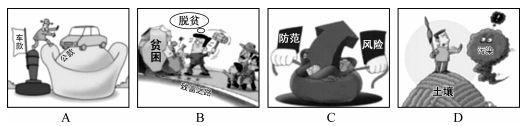 A．AB．BC．CD．D53．（2020年上海）中国梦视野宽广、内涵丰富、意蕴深远。中国梦的本质是（  ）A．国家复兴、民族富强、社会和谐B．国家富强、民族振兴、人民幸福C．国家富强、民族复兴、人民幸福D．国家富强、民族复兴、人民民主54．（2020年江苏）我国要按照增加总量、优化存量、提高效能的原则，强化高质量绿色发展导向，加快构建新型农业补贴政策体系。下列不属于加快构建新型农业补贴政策体系措施的是（  ）A．完善稻谷和小麦最低收购价政策B．完善玉米和大豆生产者补贴政策C．完善农业信贷担保费率补助机制D．完善农产品出口的现金补贴机制55．（2021年广东）党的新闻舆论工作必须“坚持正确舆论导向，坚持正面宣传为主，唱响主旋律，弘扬正能量，做大做强主流思想舆论”。下列选项最能体现这一理念的是（  ）A．独阴不成，独阳不生B．事必有法，然后可成C．事不凝滞，理贵变通D．先立乎其大者，则其小者不能夺也56．（2021年国考）中共中央、国务院于2019年12月4日印发了《关于营造更好发展环境支持民营企业改革发展的意见》，下列说法与之不符的是（  ）A．招投标时不得设置与业务能力无关的企业规模门槛B．在人才引进支持政策方面对民营企业一视同仁，支持民营企业引进海外高层次人才C．鼓励民营企业积极参与社会公益、慈善事业D．在电力、电信、铁路、石油等行业和领域，向民营企业全面开放57．（2020年广东）国家航天局在2020年“中国航天日”线上启动仪式上宣布，中国行星探测任务正式命名为“（  ）系列”，该名称源于（  ）A．悟空，唐代游记B．悟空，明代游记C．天问，屈原长诗D．天问，诗经58．（2021年江苏）2020年11月15日，第四次区域全面经济伙伴关系协定领导人会议正式签署了《区域全面经济伙伴关系协定》。关于该协定，下列说法正确的是（  ）A．协定签署标志着全球参与人数最多、成员结构最多的东亚自贸区建成B．协定由东盟十国发起，并邀请中国、日本、韩国、澳大利亚、俄罗斯等参加谈判C．协定涵盖货物和服务贸易、争端解决、投资、知识产权、数字贸易、金融等议题D．协定规定的货物贸易，零关税产品数整体超过90%，与世贸组织的成员开放度持平59．（2020年广东）产业增收是脱贫攻坚的主要途径和长久之策。以下举措不属于产业扶贫的是（  ）A．种植特色水果B．开展乡村旅游C．兴建乡村卫生站D．成立农产品产业园60．（2021年联考）下列国家勋章和国家荣誉称号与人名对应关系不正确的是（  ）A．共和国勋章：申纪兰、屠呦呦、钟南山B．人民科学家：吴文俊、南仁东、程开甲C．人民英雄：张伯礼、张定宇、陈薇D．人民楷模：王文教、王继才、张桂梅专项训练（四）参考时间：5～10分钟  实际用时：        准确率：      61．（2020年上海）习近平出席第二届“一带一路”国际合作高峰论坛开幕式时，在主旨演讲中强调，面向未来，我们要秉持共商共建共享原则，坚持（  ）理念，努力实现高标准、惠民生、可持续目标，推动共建“一带一路”沿着高质量发展方向不断前进。A．开放、包容、共赢B．协调、绿色、共享C．开放、绿色、廉洁D．协调、绿色、开放62．（2020年四川）根据《中共中央关于坚特和完善中国特色社会主义制度，推进国家治理体系和治理能力现代化若干重大问题的决定》，下列说法与构建服务全民终身学习教育体系不相符的是（  ）A．推动城乡义务教育一体化发展B．支持和规范民办教育、合作办学C．构建覆盖城乡的家庭教育指导服务体系D．健全学前教育、特殊教育和普及义务教育保障机制63．（2021年北京）2020年10月26日至29日，中国共产党第十九届中央委员会第五次全体会议在北京召开。根据本次全会的精神， （  ）①将开启全面建设小康社会新征程②贯彻创新、协调、绿色、开放、共享的新发展理念③经济社会发展要以推动高速增长为主题④以深化供给侧结构性改革为主线A．①②B．①③C．②③D．②④64．（2021年江苏）习近平法治思想系统阐述了新时代全面依法治国的战略思想和工作部署，深刻回答了新时代为什么实行全面依法治国，怎样实行全面依法治国等一系列重大问题。下列表述属于习近平法治思想内容的是（  ）①坚持党对全面依法治国的领导②坚持统筹推进国内法治和涉外法治③坚持建设中国特色社会主义法治体系④坚持有法可依、有法必依、执法必严、违法必究A．①②③B．①②④C．①③④D．②③④65．（2020年广东）近年来，深圳着力提高政务服务便捷化水平，更加注重从企业和群众的办事体验出发，积极拓展政务服务新模式，让市民办事少折腾、少跑腿、更舒心，下列不属于深圳政务服务新模式的是（  ）A．千人千面B．无感申办C．容缺办理D．多门多网66．（2021年国考）党的十八大以来，习近平总书记多次指出，实现中国梦必须弘扬中国精神。下列与之相关的说法不准确的是（  ）A．“延安精神”以谦虚谨慎、艰苦奋斗，敢于斗争、敢于胜利，依靠群众、团结统一的精神为核心内容B．水乳交融、生死与共是“沂蒙精神”的鲜明特质C．“焦裕禄精神”体现了对群众的亲劲、抓工作的韧劲、干事业的拼劲D．在同新冠肺炎疫情的殊死较量中，中国人民和中华民族铸就了生命至上、举国同心、舍生忘死、尊重科学、命运与共的伟大抗疫精神67．（2020年广东）习近平新时代中国特色社会主义思想系统回答了（  ）这个重大时代课题。A．新形势下实现什么样的发展、怎样发展B．新时代坚持和发展什么样的中国特色社会主义，怎样坚持和发展中国特色社会主义C．什么是社会主义、怎么建设社会主义D．建设什么样的党、怎么建设党68．（2021年上海）2020年10月14日，深圳经济特区建立40周年庆祝大会在广东省深圳市隆重举行。习近平总书记在会上发表重要讲话指出，深圳要建设好（  ），创建社会主义现代化强国的城市范例，提高贯彻落实新发展理念能力和水平。A．社会主义市场经济改革试点区B．中国特色社会主义改革试点区C．社会主义市场经济先行示范区D．中国特色社会主义先行示范区69．（2020年江苏）随着脱贫攻坚进入关键期，必须把防止脱贫人口返贫放在重要位置。对此，下列做法对防止脱贫人口返贫具有积极意义的是（  ）①保持脱贫攻坚政策的连续性和稳定性②保持摘帽贫困县干部队伍的相对稳定③适时组织对农村脱贫人口的“回头看”④提高补贴标准以提升脱贫人口的生活水平A．①②③B．①②④C．①③④D．②③④70．（2020年国考）社会信用体系的建立有利于提高全社会的诚信意识和信用水平。下列关于国家加快社会信用体系建设的说法错误的是（  ）A．“重点突破，强化应用”是社会信用体系建设的主要原则之一B．为惩戒失信执行人，规定其不得以财产支付子女就读高等院校的费用C．推进青年信用体系建设，逐步应用到入学、就业、创业等领域D．使统一社会信用代码成为企业的唯一身份代码71．（2020年江苏）习近平总书记强调，在群众工作中要坚持有事多商量，遇事多商量，做事多商量，商量得越多越深入越好。对此，下列理解正确的是（  ）①做群众工作要问计于民、问政于民、问需于民②涉及群众利益的政策要充分发扬民主，坚持集体决策③政策执行要向群众做好宜传说服工作，认真听取群众意见④衡量党和政府工作好坏的标准是看有没有与群众商量A．①②③B．①②④C．①③④D．②③④72．（2018年江西）旗帜鲜明讲政治是我们党作为马克思主义政党的根本要求。关于党的政治建设，下列表述错误的是（  ）A．全党要坚定执行党的政治路线，严格遵守政治纪律和政治规矩B．保证全党服从中央，坚持党中央权威和集中统一领导，是党的政治建设的首要任务C．党的政治建设是党的基础性建设，决定党的建设的方向和效果D．在政治立场、政治方向、政治原则、政治道路上与党中央保持高度一致73．（2021年联考）关于“十三五”时期我国“三农”工作取得的成就，下列说法错误的是（  ）A．粮食年产量持续保持在1.3万亿斤以上B．农民人均收入较2010年翻一番多C．消除了绝对贫困和区域性整体贫困D．农村生产生活方式实现绿色转型74．（2020年上海）习近平总书记在主持中共中央政治局第十五次集体学习时强调，我们党在推进马克思主义中国化进程中，先后形成了毛泽东思想、邓小平理论、“三个代表”重要思想、科学发展观、新时代中国特色社会主义思想，为推进（  ）提供了强大思想武器。A．思想革命与自我革命B．社会革命和自我革命C．思想革命与技术革命D．社会革命和技术革命75．（2020年山东）下列哪一项不属于坚持和完善中国特色社会主义制度、推进国家治理体系和治理能力现代化的总体目标（  ）A．到中国共产党成立一百年时，在各方面制度更加成熟更加定型上取得明显成效B．到二〇二五年，各方面制度建设取得重要进展，制度框架和政策体系基本形成C．到二〇三五年，各方面制度更加完善，基本实现国家治理体系和治理能力现代化D．到新中国成立一百年时，全面实现国家治理体系和治理能力现代化76．（2021年江苏）农村发展，既要让农民富裕，还要让他们享有健康丰富的精神文化生活。下列做法能够让农民直接享有健康丰富的精神文化生活的是（  ）①多方筹集资金修建村民文体活动中心②通过表彰先进典型引领文明乡风建设③筹集善款为生活困难的农民提供医疗救助④组织文化部门和艺术团体定期送书送戏下乡A．①②③B．②③④C．①②④D．①③④77．（2021年广东）党的十九届五中全会提出，坚持（  ）在我国现代化建设全局中的核心地位，把科技自立自强作为国家发展的战略支撑。A．创新B．改革C．开放D．发展78．（2020年联考）为应对新冠肺炎疫情，我国出台了一系列政策举措，帮助企业和个体工商户减负纾困，促进复工复产。下列哪一选项不属于我国在支持复工复产方面的优惠政策（  ）A．阶段性减免增值税小规模纳税人增值税B．阶段性减免企业和个体工商户物业租金C．阶段性减征职工基本医疗保险单位缴费D．阶段性减免企业养老、失业、工伤保险单位的缴费79．（2020年广东）打赢脱贫攻坚战、实施乡村振兴战略，需要强化科技支撑作用。以下措施属于强化科技支撑作用的是（  ）①完善村规民约②支持丘陵山区农田宜机化改造③推进相对贫困户危房改造④建设农业科技成果转化交易平台⑤推动复合型农业机械研发A．①②④B．②④⑤C．①②④⑤D．①②③④⑤80．（2021年联考）碧空如洗，草木竞荣，2020年初夏召开的全国两会极不平凡。两会期间，习近平总书记多次“下团组”，对做好统筹疫情防控和经济社会发展工作、应对当前的风险和挑战、永远保持同人民群众的血肉联系等方面作出重要指示，传递出攻坚克难、化危为机的坚定信心和力量。以下选项对应关系不一致的是（  ）A．谈经济社会发展——“在危机中育新机、于变局中开新局”B．谈生态文明建设——“坚定信心不动摇，咬定目标不放松”C．谈疫情防控——“慎终如始、再接再厉”D．谈执政为民——“人民至上、生命至上”专项训练（五）参考时间：5～10分钟  实际用时：        准确率：      81．（2021年联考）下列选项中,与党的十九届五中全会精神相符的是（  ）A．坚持扩大内需这个战略基点，加快培育完整内需体系B．坚持把发展经济着力点放在金融创新上，提高经济质量效益和核心竞争力C．坚持把推进区域协调发展和新型城镇化作为全党工作重中之重，强化以工补农，以城带乡D．坚持创新在我国现代化建设全局中的核心地位，把科技国际交流合作作为国家发展的战略支撑82．（2020年四川）20世纪50年代中期，交通大学部分教职员工响应党和国家号召，从上海迁至西安办学，支援祖国的大西北建设，形成了“西迁精神”，“西迁精神”的核心是（  ）A．爱国主义B．科教报国C．自力更生，艰苦创业D．听党话，跟党走83．（2021年广东）《中共中央关于制定国民经济和社会发展第十四个五年规划和二〇三五年远景目标的建议》对新发展阶段优先发展农业农村、全面推进乡村振兴作出总体部署。以下不属于新发展阶段全面推进乡村振兴措施的是（  ）A．实施农村人居环境整治B．加快县域内城乡融合发展C．加强党的农村基层组织建设D．保障农村贫困人口基本医疗和住房安全84．（2021年国考）党的十九届四中全会审议通过了《中共中央关于坚持和完善中国特色社会主义制度、推进国家治理体系和治理能力现代化若干重大问题的决定》。下列对该决定理解不准确的是（  ）A．首次用一次中央全会专门研究我国国家制度和国家治理问题并作出决定B．首次提出国家治理体系和治理能力现代化的命题C．明确党的领导制度在我国国家制度和治理体系中的统领地位D．对社会主义基本经济制度内涵作出重要拓展和深化85．（2020年广东）《深圳建设中国特色社会主义先行示范区综合改革试点实施方案（2020-2025年）提出，（  ），各方面制度建设取得重要进展，形成一批可复制可推广的重大制度成果，综合改革试点取得阶段性成效。A．2021年B．2022年C．2023年D．2025年86．（2021年江苏）生活富裕是乡村振兴的主要目的，为此应当建立促进农民增收的长效机制真正让农民的钱袋子鼓起来。下列做法属于建立农民增收长效机制的是（  ）A．甲乡向贫困家庭增发生活补贴B．乙乡保持粮食种植面积的稳定C．丙乡加快推进“合村并居”的工作D．丁乡邀请专家指导专业户解决技术难题87．（2021年上海）上海应急科技攻关项目“上海移动式核酸检测方舱实验室”正式交付使用。这是国内首个采用标准集装箱尺寸的P2+移动式核酸检测实验室。实验室配备的检测设备80%来自国内企业研发生产。这一实验室首先交付使用的场所是（  ）A．北京首都国际机场B．北京大兴国际机场C．上海虹桥国际机场D．上海浦东国际机场88．（2020年江苏）调结构、提品质、促融合是当前我国农业供给侧结构性改革的主要内容。下列措施符合这一改革要求的是（  ）A．调整渔业、林业和畜牧业的比重，确保农业占比稳步增长B．增加财政收入，确保粮食产量、进口量及库存量三量齐增C．提高主要粮食作物收购价，完善补贴制度，确保粮食安全D．降低单位耕地农药使用量，提高绿色农产品生产加工能力89．（2020年国考）党的十八大以来，我国在重要历史节点已依法实施两次特赦，具有重大意义。下列与之相关的说法错误的是（  ）A．两次特赦时间分别为2015年和2019年B．特赦对象包括被判处监禁刑和非监禁刑的罪犯C．特赦令由全国人民代表大会常务委员会签发D．特赦须经人民法院裁定90．（2020年江苏）2019年7月，中共中央办公厅、国务院办公厅印发了《关于加快推进公共法律服务体系建设的意见》，明确提出了公共法律服务体系建设的总体要求、基本原则和主要目标。下列关于公共法律服务体系的说法，不正确的是（  ）A．公共法律服务是全面依法治国的基础性、服务性和保障性工作B．公共法律服务体系建设需要由政府主导、其他社会主体积极参与C．公共法律服务的重点对象是低收入群体等特殊群体D．公共法律服务体系提供的是免费的公益性法律服务91．（2020年国考）下列有关“不忘初心、牢记使命”主题教育的说法正确的是（  ）A．总要求是坚守初心使命，积极担当作为B．根本任务是建设高素质党员干部队伍C．把学习教育、调查研究、检视问题、整改落实贯穿主题教育全过程D．具体目标是找差距、抓落实92．（2020年上海）国产电影《哪吒之魔童降世》中，哪吒希望通过自己的努力改变他人成见，得到周围人的认可和喜爱。最终，在感受到父母的爱后，以一己之力对抗天命，保护家人周全，贴近当代年轻人的奋斗观和人生观，不信命，靠自己。哪吒“我命由我不由天”的呐喊，其合理性在于（  ）A．只要有坚韧的意志，就能取得成功B．强大精神力量在改造世界的过程中有决定作用C．意识具有能动性，有能动地认识世界和改造世界的作用D．唯心主义在现实生活中有一定的应用价值93．（2020年山东）下列有关山东省“三大经济圈”表述正确的是（  ）A．淄博、泰安、德州、滨州、潍坊都属于省会经济区B．水浒故里、黄河口生态旅游区位于胶东经济圈C．东方圣地、亲情沂蒙等旅游品牌都属于鲁南经济区D．省会经济区的定位包括金融中心和乡村振兴先行区94．（2021年广东）以下机构按照成立时间的先后顺序排列，正确的是（  ）①国家乡村振兴局②中华人民共和国教育部③中华人民共和国文化和旅游部④中央人民政府驻香港特别行政区维护国家安全公署A．①②④③B．②③④①C．③②①④D．③④②①95．（2020年广东）中共十九届五中全会提出到二〇三五年基本实现社会主义现代化远景目标，其中不包括（  ）A．基本建成法治国家、法治政府、法治社会B．平安中国建设达到更高水平，基本实现国防和军队现代化C．生态环境根本好转，美丽中国建设目标基本实现D．基本建成文化强国、教育强国、人才强国、体育强国、健康强国96．（2021年江苏）习近平总书记围绕什么是高质量发展，为什么要推动高质量发展，怎样推动高质量发展等问题发表了一系列重要讲话，为深刻认识高质量发展的科学内涵。核心要义和基本要求提供了根本遵循。关于高质量发展，下列理解正确的是（  ）①高质量发展要牢固树立底线思维，坚持安全是第一要务②高质量发展要健全基本公共服务体系，改善人民生活品质③高质量发展要实施更大范围更宽领域更深层次对外开放④高质量发展要强化国家战略科技力量，完善科技创新体制机制A．①②③B．①②④C．①③④D．②③④97．（2020年联考）“一带一路”倡议自提出以来，已逐步成为当今世界广泛参与的重要国际合作平台，下列有关2019年“一带一路”发展成果的说法正确的是（  ）A．中欧班列全年开列8200多列，“一带一路”在欧洲稳步前行B．2019年4月，第二届“一带一路”国际合作高峰论坛在杭州举行C．中国人民银行和联合国开发计划署共同撰写研究报告，提出了“一带一路”投融资规划框架。D．第六届丝绸之路国际电影节于2019年10月在泉州举办，推动“一带一路”国家间的文化交流。98．（2021年北京）近年来，北京市全面贯彻落实党中央，国务院部署，不断把“放管服”改革推向深入，持续转变政府职能、改革优化营商环境，为首都高质量发展提供有力支撑。下列具体措施中，能够体现政府部门深化“放管服”改革理念的有（  ）①在疫情期间，交管部门推出车驾管业务“延期办”“容缺办”举措②全面推进权责清单“两单融合”，持续清理各类证明③设置快递业务入职门槛，快递员上岗必须考取国家职业资格证书④告知承诺制应用于不动产继承登记A．①②③B．①②④C．①③④D．②③④99．（2020年广东）中国特色社会主义制度是一个严密完整的科学制度体系，起四梁八柱作用的是根本制度、基本制度、重要制度，其中具有统领地位的是（  ）A．党的领导制度B．协商民主制度C．国家监察制度D．人民代表大会制度100．（2021年联考）下列有关我国疫情防控的说法错误的是（  ）A．隔离的人员，有工作单位的，工作单位不得停止支付其隔离期间的工作报酬B．根据《传染病防治法》的规定发现传染病人时，应当及时向附近的公安机关报告C．全国抗击新冠肺炎疫情表彰大会于2020年 9月在人民大会堂举行，习近平总书记在大会上发表重要讲话D．2020年6月发布的《抗击新冠肺炎疫情的中国行动》白皮书，是真实记录中国抗疫艰辛历程的重要文献专项训练（六）参考时间：5～10分钟  实际用时：        准确率：      101．（2021年联考）2020年11月28日，习近平总书记致信祝贺“奋斗者”号全海深载人潜水器成功完成万米海试并胜利返航。“奋斗者”号完成万米海试的区域为（  ）A．海沟B．大陆架C．大陆坡D．深海平原102．（2020年联考）近年来，陕西着力推动区域协调发展，形成“国家战略引领，三大区域联动”的新格局，“三大区域联动”是指（  ）A．关中协同创新发展、陕南绿色循环发展、陕北转型持续发展B．关中协同创新发展、陕南绿色循环发展、陕北能源支撑发展C．关中绿色循环发展、陕南协同创新发展、陕北转型持续发展D．关中绿色循环发展、陕南协同创新发展、陕北能源支撑发展103．（2021年北京）下列关于我国国家发展重大战略或推动区域发展的重大举措，前后关系对应正确的是（  ）A．粤港澳大湾区建设——推动成渝地区双城经济圈建设B．黄河流域生态保护和高质量发展——坚持山水林田湖草综合治理、系统治理、源头治理C．京津冀协同发展——在维护好国家粮食安全的前提下促进人口向中心城市聚集D．长江经济带发展——打造中国最大的工业密集区104．（2020年联考）为提升生态文明、建设美丽中国，党和政府做了一系列重要工作。下列有关生态文明建设的说法不正确的是（  ）A．自2020年1月起，黄河流域的自然保护区将全面禁止生产性捕捞B．2019年8月第一届国家公园论坛在青海省举行，与会代表形成了8条“西宁共识”C．2019年，第二轮中央生态环保督察启动，拟用三年时间完成例行督查，再用一年时间开展回头看D．2019年11月，住建部发布了新修订《生活垃圾分类标志》标准，将生活垃圾类别调整为可回收物、有害垃圾、厨余垃圾和其他垃圾4个大类和11个小类105．（2021年江苏）党的十九届五中全会审议通过了《中共中央关于制定国民经济和社会发展第十四个五年规划和2035年远景目标的建议》。根据该《建议》，下列表述正确的是（  ）A．我国“十四五”期末要基本实现美丽中国建设目标B．我国“十四五”经济社会发展要以构建新发展格局为主题C．到2035年，我国要实现国民经济总量或人均收入再翻一番D．到2035年，全体人民共同富裕取得更为明显的实质性进展106．（2020年广东）与传统基础设施相比，新型基础设施更加侧重于产业转型升级的新方向，更能体现数字经济的特征。下列不属于“新基建”的是（  ）A．地下综合管廊B．深汕高铁C．5G基站D．特高压输电工程107．（2021年江苏）“十四五”时期，我国农业发展必须提质增效，大力推进农村一二三产业融合发展。下列做法不符合这一要求的是（  ）A．温泉资源丰富的甲乡组织村民大力发展休闲旅游B．种植优质薄荷的乙乡根据市场需求确定生产规模C．盛产富硒杂粮的丙乡建厂生产八宝粥罐头进行销售D．拥有万亩良田的丁乡拓展从深加工到销售的产业链108．（2021年广东）青少年是祖国的未来，民族的希望。青少年教育最重要的是教给他们正确的思想。引导他们走正路。其中，（  ）是落实立德树人根本任务的关键课程。A．思政课B．劳动课C．通识课D．美育课109．（2020年上海）2019年10月，中国共产党第十九届中央委员会第四次全体会议在京召开。全会提出，国家行政管理承担着按照党和国家决策部署推动经济社会发展、管理社会事务、服务人民群众的重大职责。要坚持和完善中国特色社会主义行政体制，构建（  ）的政府治理体系。A．职责明确、依法行政B．职责明确、人民满意C．结构合理、依法行政D．结构合理、人民满意110．（2020年联考）2019年12月4日，中共中央、国务院印发《关于营造更好发展环境支持民营企业改革发展的意见》，充分肯定了我国民营经济的地位和作用，提出了有力举措，为民营企业未来发展指明方向，下列与之相关的说法错误的是（  ）A．民营企业在推动发展、促进创新、增加就业、改善民生和扩大开放等方面发挥了不可替代的作用B．要进一步放开民营企业市场准入和实施公平统一的市场监管制度，保障民营企业平等获得资源要素C．支持民营企业发行债券，降低可转债发行门槛D．对民营企业实行公平竞争审查制度的软性约束111．（2020年北京）党的十九大提出了新时代党的建设总要求。下列关于新时代党的建设总要求的说法中，正确的有（  ）①党的建设以党的政治建设为统领②党的建设要坚持党要管党，全面从严治党③党的建设以调动全党的积极性、纪律性、创造性为主线④要把党建设成为始终走在时代前列、人民衷心拥护、勇于自我革命、经得起各种风浪考验、朝气蓬勃的马克思主义执政党A．①②③B．①③④C．①②④D．②③④112．（2021年国考）中共中央、国务院于2019年11月印发了《国家积极应对人口老龄化中长期规划》，其中提及的积极应对人口老龄化的战略目标包括（  ）①制度基础持续巩固②财富储备日益充沛③人力资本不断提升④科技支撑更加有力⑤城乡区域协调发展A．①③④⑤B．①②③④C．①②④⑤D．②③④⑤113．（2018年天津）主张“世界上除了运动着的物质之外，什么也没有”的观点是（  ）A．否认人的意识存在的自然唯物主义B．主张世界统一于物质的辩证唯物主义C．否认时间与空间存在性的唯心主义D．把人的意识理解为某种特殊的“精细物质”的机械唯物主义114．（2020年江苏）党的十九届四中全会通过了《坚持和完善中国特色社会主义制度、推进国家治理体系和治理能力现代化若干重大问题的决定》。关于该《决定》的内容，下列说法正确的是（  ）①闸述了我国国家制度和国家治理体系发展的历史性成就和显著优势②提出了推进国家治理体系和治理能力现代化的重大意义和总体要求③回答了什么是社会主义和怎样建设社会主义这个重大政治问题④明确了各项制度必须坚持和巩固的根本点、完善和发展的方向A．①②③B．①②④C．①③④D．②③④115．（2020年国考）党的十九大报告指出，要推动社会主义文化繁荣兴盛，建设社会主义文化强国。下列关于推动社会主义文化繁荣兴盛的说法不正确的是（  ）A．是新时代坚持和发展中国特色社会主义的必然要求B．是提高国家硬实力的必然要求C．是实现中华民族伟大复兴中国梦的必然要求D．是实现人民对美好生活向往的必然要求116．（2020年广东）《中共中央国务院关于支持深圳建设中国特色社会主义先行示范区的意见》指出，要优化政府管理和服务，深化“放管服”改革，全面推行权力清单、责任清单、负面清单制度，推进“（  ）”改革建设，实现主动、精准、整体式、智能化的政府管理和服务。A．法治政府B．数字政府C．学习型政府D．服务型政府117．（2020年上海）港珠澳大桥是世界上最长的跨海大桥，大桥路线呈“S”型曲线，切合了水流走向。从结构力学的角度来看，弯度明显更稳定，跨海大桥受到的海浪冲击远远大于普通桥梁，设计“S”型曲线，能让水流通过引导减少对桥梁造成的伤害。同时，由于海底也和地面一样，是凹凸不平的地形，把桥梁修成弯曲的形状是为了避开这些起伏的地形，保障桥梁的稳定和安全。这表明（  ）A．人具有主观能动性，可以认识事物的本质和规律B．人能够创造条件，改变规律起作用的具体方式C．人的意识能够创造出自然界所没有的客观事物D．人能够通过想象将观念中的对象变成现实的东西118．（2021年广东）以下人物被党中央、国务院授予“全国脱贫攻坚先进个人”荣誉称号的有（  ）①李保国②张桂梅③钟南山④焦裕禄⑤黄文秀A．①②⑤B．②③④C．①②④D．①②③⑤119．（2020年广东）习近平总书记指出“不平衡是普遍的，要在发展中促进相对平衡”，这句话体现了（  ）发展理念。A．开放B．协调C．创新D．共享120．（2021年联考）下列关于第七次全国人口普查工作有关表述不正确的是（  ）A．本次普查首次采集普查对象身份证号，以实现与公安、卫健等部门行政记录的比对核查B．本次普查采用全面调查的方法，以人为单位进行登记，普查对象可通过互联网自助填报C．普查短表包括反映人口基本状况的项目，由全部住户（不含港澳台居民和外籍人员）填报D．根据《全国人口普查条例》，人口普查工作每10年进行一次，尾数逢0的年份为普查年度专项训练（七）参考时间：5～10分钟  实际用时：        准确率：      121．（2021年联考）下列关于讲政治的表述不准确的是（  ）A．不忘初心，牢记使命是讲政治最本质的要求B．必须提高政治识别力、政治领悟力、政治执行力C．讲政治，概括起来说就是从政治上观察和处理问题D．党领导人民治国理政，最重要的就是坚持正确政治方向、始终保持我们党的政治本色，始终沿着中国特色社会主义道路前进122．（2020年联考）关于统筹推进新冠肺炎疫情防控和经济社会发展工作，下列表述错误的是（  ）A．疫情防控的总要求是坚定信心、同舟共济、科学防治、精准施策B．疫情防控的总目标是坚决遏制疫情蔓延势头、坚决打赢疫情防控阻击战C．新冠肺炎疫情改变了我国经济的基本局面，其冲击是长期的D．在应对疫情中，暴露出我国在重大疫情防控体制机制方面存在的明显短板123．（2020年联考）习近平总书记2020年1月8日在“不忘初心、牢记使命”主题教育总结大会上的讲话中引用了一句古语“君子之过也，如日月之食焉：过也，人皆见之；更也，人皆仰之。”下列选项最能体现这一古语精髓的是（  ）A．敢于自我革命，勇于开拓创新B．敢于坚持真理，勇于担当作为C．敢于直面问题，勇于修正错误D．敢于坚持原则，勇于承担责任124．（2021年广东）构建新的发展格局，是根据我国发展阶段、环境、条件变化作出的战略决策。关于构建新发展格局，以下表述有误的是（  ）A．以国际大循环为主体B．关键在于经济循环的畅通无阻C．坚持深化供给侧结构性改革这条主线D．最本质的特征是实现高水平的自立自强125．（2021年山东）“十三五”时期，山东省在对外开放、区域协调发展、基础设施建设等方面取得显著成就。下列相关表述错误的是（  ）A．构建了“一群两心三圈”的区域发展总体格局B．“齐鲁号”欧亚班列已将西向运行最远端延伸到波兰C．省内高速公路通车里程突破7200公里，重回全国第一方阵D．打造“山水圣人”中华文化枢轴，建设尼山世界儒学中心126．（2021年国考）2020年3月9日中共中央办公厅发布《党委（党组）落实全面从严治党主体责任规定》，根据该规定，党组（党委）应当加强对本单位（本系统）全面从严治党各项工作的领导。在加强党的建设方面，下列理解不准确的是（  ）A．支持纪检监察机关履行监督责任，一体推进不敢腐、不能腐、不想腐B．持续整治“四风”特别是形式主义、官僚主义，反对特权思想和特权现象C．把党的思想建设摆在首位，坚定政治信仰，强化政治领导，提高政治能力，净化政治生态D．党组（党委）带头遵守党内法规制度，严格落实党内法规执行责任制127．（2020年广东）2020年9月8日，全国抗击新冠肺炎表彰大会在北京人民大会堂隆重举行，习近平向“共和国勋章”获得者钟南山和（  ）国家荣誉称号获得者张伯礼、张定宇、陈薇教授颁授勋章奖章。A．“人民英雄”B．“人民楷模”C．“抗疫英雄”D．“抗疫模范”128．（2021年浙江）党的十八大以来，以习近平同志为核心的党中央提出了许多党的建设新思想、新观点、新论断，极大地丰富了党的建设理论。下列关于党的建设的表述，不正确的是（  ）A．党的政治建设是党的根本性建设B．制度建设是全面从严治党的重要保障C．坚定理想信念是党的思想建设的首要任务D．党内民主建设是党的纪律建设的核心任务129．（2020年上海）2019年8月，清华大学科研团队发布了一款类脑计算芯片。该芯片是世界首款异构融合类脑芯片，也是世界上第一个既可支持脉冲神经网络又可支持人工神经网络的人工智能芯片。该芯片的名字是（  ）A．“天机芯”B．“中国芯”C．“中华芯”D．“麒麟芯”130．（2020年国考）关于党在新时代的强军目标，下列说法正确的是（  ）A．力争到本世纪中叶基本实现国防和军队现代化B．建设一支听党指挥、能打胜仗、作风优良的人民军队C．到2035年把人民军队全面建成世界一流军队D．确保到2020年全面实现机械化131．（2020年江苏）习近平总书记指出，涉及群众的问题，要准确把握社会心态和群众情绪，充分考虑执法对象的切身感受，推行人性化执法、阳光执法。但是，不论怎么做，对违法行为一定要严格尺度、依法处理。对此，下列理解正确的是（  ）A．社会心态和群众情绪是执法的基本出发点B．执法对象的切身感受是影响执法的决定性因素C．人性化执法、阳光执法是实现执法目的的根本保障D．严格尺度、依法处理是执法的根本要求132．（2018年江苏）经过长期努力，中国特色社会主义进入了新时代，我国日益走近世界舞台中央，不断为人类作出更大贡献。下列能体现这一深刻变化的是（  ）①我国对世界经济增长的贡献率世界第一②我国对外贸易和投资规模稳居世界前列③我国成为联合国维和行动的主要出兵国④我国积极参与全球治理体系改革和建设A．①②④B．①③④C．②③④D．①②③④133．（2020年国考）党内监督必须把纪律挺在前面，运用监督执纪“四种形态”，经常开展批评和自我批评、约谈函询，让“红红脸、出出汗”成为常态；党纪轻处分、组织调整成为违纪处理的大多数；党纪重处分、重大职务调整的成为少数；严重违纪涉嫌违法立案审查的成为极少数。这是从中国共产党的历史和党的十八大以来管党治党实践中总结出来的，体现了惩前毖后、治病救人的一贯方针。下列党员受到处理的案例，属于“党纪重处分、重大职务调整的成为少数”这种形态的是（  ）A．某市农业农村局办公室主任黄某因公车私用问题，受到党内警告处分，违纪款予以收缴B．某镇政府公益性岗位工作人员杜某因违反工作纪律，被解除劳动关系C．某市政协原副主席杨某因涉嫌严重违纪违法问题，移送检察机关依法审查起诉D．某规划建设局局长戴某因在下属单位报销费用、私设小金库、滥发奖金等，受到留党察看二年处分134．（2020年北京）根据国家《“十三五”脱贫攻坚规划》，到2020年稳定实现现行标准下农村贫困人口“两不愁、三保障”。“两不愁、三保障”具体是指（  ）A．不愁吃、不愁穿，义务教育、基本医疗和住房安全有保障B．不愁吃、不愁花，义务教育、基本医疗和住房安全有保障C．不愁吃、不愁穿，义务教育、基本医疗和就业有保障D．不愁吃、不愁住，义务教育、基本医疗和就业有保障135．（2020年联考）习近平总书记在《辩证唯物主义是中国共产党人的世界观和方法论》一文中指出，“学习和运用唯物辩证法，就要反对形而上学的思想方法”，中国古代成语中，就有对形而上学思想的批判，下列成语不属于对形而上学思想批判的是（  ）A．盲人摸象  刻舟求剑B．缘木求鱼  邯郸学步C．坐井观天  水中捞月D．老骥伏枥  老马识途136．（2021年广东）2020年是“十三五”收官之年，广东经济社会发展取得重大成果。下列有关说法正确的是（  ）①第一届全国职业技能大赛在广东举行②全省地区生产总值超过11万亿元，连续32年位居全国第一③区域创新综合能力跃居全国第一，有效发明专利量保持全国首位A．②B．①②C．①③D．①②③137．（2020年广东）（  ）是决定当代中国命运的关键一招，也是决定实现“两个一百年奋斗目标、实现中华民族伟大复兴的关键一招。A．科教兴国B．改革开放C．从严治党D．依法治国138．（2021年北京）党和国家监督体系是党在长期执政条件下实现自我净化、自我完善、自我革新、自我提高的重要制度保障。中国共产党第十九届中央委员会第四次全体会议提出，健全党和国家监督制度，要推动各类监督有机贯通、相互协调，其中起主导作用的监督形式是（  ）A．人大监督B．司法监督C．党内监督D．群众监督139．（2020年广东）针对我国疫情防控工作，习近平总书记指出“要变压力为动力，善于化危为机”。以下典故与“善于化危为机”所蕴含的哲学原理一致的是（  ）A．塞翁失马，焉知非福B．绳锯木断，水滴石穿C．千里之堤，溃于蚁穴D．南橘北枳，便分两等140．（2021年联考）下列对我国“十四五”时期经济社会发展主要目标表述错误的是（  ）A．经济发展取得新成效和改革开放迈出新步伐B．创新驱动取得新优势和国内市场形成发展新格局C．社会文明程度得到新提高和生态文明建设实现新进步D．民生福祉达到新水平和国家治理效能得到新提升专项训练（八）参考时间：5～10分钟  实际用时：        准确率：      141．（2021年联考）党的十九届五中全会审议通过的《中共中央关于制定国民经济和社会发展第十四个五年规划和二〇三五年远景目标的建议》，明确提出到2035年建成社会主义文化强国的远景目标。关于社会主义文化强国建设目标任务，下列表述正确的有几项（  ）①提高社会文明程度②提升公共文化服务水平③健全现代文化产业体系④加强对外文化交流和多层次文明对话A．1项            B．2项            C．3项            D．4项142．（2020年浙江）中国共产党人的初心和使命是（  ）A．全心全意为人民服务B．建设社会主义现代化强国C．推翻三座大山，建立新中国D．为中国人民谋幸福，为中华民族谋复兴143．（2021年江苏）以习近平总书记为核心的党中央把粮食安全作为治国理政的头等大事，提出了新粮食安全观，确立了国家粮食安全战略。下列属于保障国家粮食安全措施的是（  ）A．适度进口粮食，加强粮食储备能力建设B．有限的耕地资源优先种植收益高的农产品C．扩大杂粮的种植面积，弥补主粮产量的不足D．永久基本农田主要用于稻谷、小麦、大豆的种植144．（2020年联考）习近平总书记2020年3月6日在决战决胜脱贫攻坚座谈会上强调，这次会议的主要任务是，分析当前形势，克服新冠肺炎疫情影响，凝心聚力，打赢脱贫攻坚战，做到“两个确保”。下列属于“两个确保”内容的是（  ）①如期完成脱贫攻坚目标任务②实现经济社会高质量发展③打赢疫情防控阻击战④全面建成小康社会A．①②B．①③C．②④D．①④145．（2021年广东）习近平总书记在深圳经济特区建立40周年庆祝大会上的讲话中指出，广东、深圳经济发展水平较高，面临的资源要素约束更紧，受到来自国际的技术、人才等领域竞争压力更大，落实新发展理念、推动（  ）是根本出路。A．科学发展B．创新发展C．高质量发展146．（2020年联考）《中共中央关于坚持和完善中国特色社会主义制度推进国家治理体系和治理能力现代化若干重大问题的决定》提到“坚持和发展新时代‘枫桥经验’”。“枫桥经验”主要针对的是（  ）A．完善正确处理新形势下人民内部矛盾有效机制B．健全有利于更充分更高质量就业的促进机制C．实行最严格的生态环境保护机制D．健全人民文化权益保障制度147．（2020年北京）2019年5月31日，习近平总书记在“不忘初心、牢记使命”主题教育工作会议上发表重要讲话指出，要坚持思想建党、理论强党，坚持学思用贯通、知信行统一，推动广大党员干部筑牢信仰之基、补足精神之钙、把稳思想之舵。这段话体现的哲学原理是（  ）①社会存在决定社会意识②精神对物质、社会意识对社会存在具有反作用③矛盾无时无处不在，具有普遍性和客观性④先进的社会意识对社会发展起推动作用A．①④B．②③C．①③D．②④148．（2020年上海）习近平指出：“落实党的十八届三中全会以来中央确定的各项改革任务，前期重点是夯基垒台、立柱架梁，中期重点在全面推进、积厚成势，现在要把着力点放到加强系统集成、协同高效上来，巩固和深化这些年来我们在解决体制性障碍、机制性梗阻、政策性创新方面取得的改革成果，推动各方面制度更加成熟更加定型”，说明全面深化改革是新时代坚持和发展中国特色社会主义的（  ）A．本质要求B．奋斗目标C．根本动力D．战略安排149．（2020年国考）坚持农村基本经营制度，是党的农村政策的基石，是乡村振兴的制度基础。关于农村基本经营制度，下列说法错误的是（  ）A．实行家庭承包经营为基础、统分结合的双层经营体制B．保持土地承包关系稳定并长久不变，第二轮土地承包到期后再延长三十年C．完善农村承包地所有权、承包权、经营权“三权”分置制度D．支持进城落户农民依法自愿有偿转让集体土地所有权150．（2020年江苏）2019年上半年，中共中央、国务院发布《关于建立健全城乡融合发展体制机制和政策体系的意见》，要求在职称评定、工资待遇等方面向乡村教师、医生倾斜，并提出要建立统一的城乡居民人身损害赔偿标准。下列关于该文件及其内容的理解，正确的是（  ）A．该文件属于国家政策，对法律的制定具有强制约束力B．现行的法律规定与该文件内容不符的，均属无效C．向乡村工作者倾斜的要求，体现了合理差别原则D．城乡居民人身损害赔偿标准的统一，体现了对弱势群体的保护151．（2020年江苏）按照城市品质提升的总体要求，住建部于2019年7月在9个城市开展规范城市户外广告设施管理工作。就政策执行来说，下列举措与此属于同一类的是（  ）A．甲省为鼓励高新技术产业发展出台优惠补贴政策B．乙省借鉴国内外经验完善退伍军人荣誉奖励制度C．丙省挑选部分国有企业开展混合所有制改革工作D．丁省为推动文化产业发展设立文化产业创新基地152．（2020年上海）把人民对美好生活的向往作为奋斗目标，从根本上回答了（  ）的问题，是立党为公、执政为民的生动体现，是共产党人始终坚守的政治灵魂和精神支柱。A．“满足谁”B．“为了谁”C．“需要谁”D．“依靠谁”153．（2021年浙江）2020年12月16日至18日中央经济工作会议在北京举行。习近平总书记在会上发表重要讲话，总结2020年经济工作，分析当前经济形势，部署2021年经济工作。下列不属于会议确定的2021年经济工作重点任务的是（  ）A．坚决打赢脱贫攻坚战B．解决好种子和耕地问题C．增强产业链供应链自主可控能力D．强化反垄断和防止资本无序扩张154．（2020年广东）《中共中央国务院关于支持深圳建设中国特色社会主义先行示范区的意见》指出，到2025年，深圳经济实力、发展质量跻身全球城市前列，研发投入强度、产业创新能力世界一流，文化软实力大幅提升，公共服务水平和生态环境质量达到国际先进水平，建成（  ）城市。A．信息化多元化标杆型B．法治化专业化典范型C．特色化品牌化中心型D．现代化国际化创新型155．（2021年国考）党的十九大报告提出，要建设高素质专业化干部队伍，把好干部标准落到实处。关于好干部标准，下列理解正确的有几项（  ）①把专业素质放在第一位，要做到勇于作为，善于谋事②突出政治标准，要做到信念坚定、为民服务③力戒空谈，要做到勤政务实、敢于担当④把纪律作为底线，要做到清正廉洁A．1项B．2项C．3项D．4项156．（2020年广东）习总书记强调，我们追求的发展是（  ）的发展，我们追求的富裕是全体人民（  ）A．人人共享、共同富裕B．造福人民、同步富裕C．人人共享、同步富裕D．造福人民、共同富裕157．（2021年山东）下列表述没有体现习近平生态文明思想的是（  ）​A．“宁要绿水青山，不要金山银山”，绝不以牺牲环境为代价去换取一时的经济增长B．“先发展，后治理”，在经济欠发达、生态环境良好的地区坚持发展优先、保护为主的方针C．“山水林田湖草是一个生命共同体”，坚持综合治理，对自然生态空间进行统一确权登记D．“环境就是民生”，发展经济是为了民生，保护生态环境同样也是为了民生158．（2021年联考）下列选项在习近平总书记发表的2021年新年贺词中没有提到的是（  ）A．我们克服疫情影响，统筹疫情防控和经济社会发展取得重大成果B．2020年，全面建成小康社会取得伟大历史性成就，决战脱贫攻坚取得决定性胜利C．我国在世界主要经济体中率先实现正增长，预计2020年国内生产总值迈上百万亿元新台阶D．京津冀协同发展、长江经济带发展、粤港澳大湾区建设、长三角一体化发展按下快进键，黄河流域生态保护和高质量发展成为国家战略159．（2020年浙江）下列说法错误的是（  ）A．新时代的五大发展理念是指创新、绿色、开放、包容、可持续B．“四个意识”是指政治意识、大局意识、核心意识、看齐意识C．“四个自信”是指中国特色社会主义道路自信、理论自信、制度自信、文化自信D．“两个维护”是指坚决维护习近平总书记党中央的核心、全党的核心地位，坚决维护党中央权威和集中统一领导160．（2021年联考）2020年10月14日，习近平总书记在深圳经济特区建立40周年庆祝大会上发表讲话，对经济特区建设给予了充分肯定。下列关于经济特区建设的表述不准确的是（  ）A．1978年12月，党的十一届三中全会作出把党和国家工作重心转移到经济建设上来、实行改革开放的历史性决策B．1979年7月，党中央、国务院批准广东、福建两省实行“特殊政策、灵活措施、先行一步”，并试办出口特区C．1980年8月，党和国家批准在深圳、珠海、上海、厦门设置经济特区D．1988年4月，党和国家批准建立海南经济特区第三章  经济常识专项训练（一）参考时间：5～10分钟  实际用时：        准确率：      1．（2021年联考）下列关于数字货币和数字人民币的表述不准确的是（  ）A．从2020年下半年开始，数字人民币已在深圳、苏州等地开展大规模试点测试B．数字人民币是由中国人民银行发行的具有国家信用背书的法定货币，是数字形式的人民币C．没有银行账户，同样可以享受支付等金融服务，但持有的数字人民币在数字钱包里不计付利息D．数字人民币装在无形的数字钱包里，可用于线下和线上交易，但没有网络就不可以付款，即不能“离线”支付2．（2018年联考）“个性化定制”就在我们身边，“互联网+”大背景下，我们可以张扬更多的个性，从一件T恤到一本书，只要你愿意，生活中就会充满惊喜。这种消费属于（  ）A．求异心理引发的消费B．攀比心理引发的消费C．从众心理引发的消费D．求同心理引发的消费3．（2017年深圳）社会主义公平观反映的是社会主义社会经济发展的整体面貌。经济上的公平，包括机会公平、劳动公平、结果公平等形式。其中，劳动公平的本质是（  ）A．个人的天赋特权B．收入分配的均等化C．劳动者利益的差别D．等量劳动相交换4．（2017年江苏B类）小张在某航空公司购买飞机票时发现，无论是同一航班的不同等级座位，还是不同时段的航班，机票都存在一定的差价。对此，下列说法错误的是（  ）A．实行机票差价的做法符合供给侧结构性改革的精神B．实行机票差价的做法能增加航班飞行次数C．实行机票差价的做法可满足乘客的个性化需求D．实行机票差价的做法反映了定价机制逐步适应市场5．（2021年联考）下列关于风险管理的做法合适的是（  ）A．某商业银行对不同信用等级的客户适用相同的贷款利率B．李某担心家中古董被盗造成损失，向保险公司购买财产保险C．考虑到大人和小孩风险承受力强弱不一，购买保险时小孩应优先于大人D．某外贸公司将要进口一批美国货物，为规避美元升值风险，向银行申请开立保函6．（2016年浙江A类）假如某国出现比较严重的经济衰退，该国当局却不能运用货币政策进行调节，这个国家可能是（  ）A．德国                                      B．美国C．英国                                      D．新加坡7．（2018年联考）在经济学意义上，投资每增长一个百分点，能拉动经济增长0.2%；而消费每增长一个百分点，能拉动经济增长0.8%，是投资的4倍。下列选项中，有助于促进居民消费的是（  ）A．降低银行存贷款利率B．改善投资环境扩大招商引资C．优化投资结构并实现总量扩张D．家电企业扩大生产规模8．（2018年国考）下列金融机构与其可以从事的金融业务对应正确的是（  ）A．商业银行——股票承销业务B．人寿保险公司——医疗责任保险业务C．小额贷款公司——城乡居民储蓄存款业务D．中国出口信用保险公司——海外投资保险业务9．（2013年联考）当前下列国家中，国民用于购买食物费用占日常支出平均比重最高的是（  ）A．美国                              B．智利C．希腊                              D．刚果10．（2015年北京）如果其他各种不变，人民币对美元升值理论上会导致（  ）。A．我国对美国出口增加B．我国对美国出口减少C．美国从我国进口增加D．美国对我国出口减少11．（2014年黑龙江）世界各国由于各自不同的经济与政治状况，形成了不同的城镇化发展模式。下列对应全部正确的是（  ）①欧洲——市场主导，自由发展②韩国、日本——政府推动，短期迅速发展③拉美国家——受殖民地经济制约④美国——政府调控，长期逐步发展 A．②③                         B．①④C．③④                         D．①②12．（2012年浙江）以下哪项最不可能是政府实施最低价控制的原因（  ）A．避免价格上的恶性竞争B．保护某行业的收入C．避免某些商品出现短缺D．防止垄断行业索取高额利润13．（2015年联考）社会上普遍存在着当市场上充斥着大量差（假）产品而不能为消费者识别时，好的产品最终也将退出市场的现象。下列属于这一现象的是（  ）A．南郭滥竽充数B．民间借贷危机C．三聚氰胺事件D．行人集结闯红灯14．（2016年国考）下列俗语描述的现象与经济学名词对应错误的是（  ）A．覆水难收——机会成本B．一山不容二虎——完全垄断C．入芝兰之室，久而不闻其香——边际效用递减D．城门失火，殃及池鱼——负外部效应15．（2016年广西）下列经济学基本术语与项目内容之间对应错误的是（  ）A．固定成本：企业建造的厂房B．不变资本：企业购入的原材料C．变动成本：企业总经理的工资报酬D．机会成本：为投资股票提前支取定期存款而损失的利息16．（2018年上海B类）公共财政指的是仅为市场经济提供公共服务的政府分配行为，它是国家财政的一种具体存在形态，即与市场经济相适应的财政类型。下列选项中，不属于公共财政的基本特征的是（  ）A．以弥补政府失效为行为准则B．为市场活动提供同质的服务C．非市场营利性D．法制性17．（2020年联考）囚徒困境是博弈论的非零和博弈的经典例子，表明个人的最佳选择并非团体的最佳选择。下列选项中不属于囚徒困境的是（  ）A．广告战B．关税战C．军备竞赛D．股市中的散户跟庄18．（2013年四川）如果一国出现国际收支逆差，该国外汇供不应求，则该国本币兑外汇的汇率变动将表现为（  ）A．不变                              B．上涨（本币贬值）C．下滑（本币升值）                  D．无法确定19．（2020年广东乡镇）为有效应对新冠疫情对我国经济的影响，相关部门出台了一系列举措帮助企业复工复产。以下属于金融政策举措的是（  ）A．降低政府定价的货物港务费和港口设施保安费收费标准，显著降低物流运输成本B．对中小微企业生产经营场所的用电、用水、用气实施阶段性缓缴费用，缓缴期“欠费不停供”C．免征中小微企业三项社保的单位缴费，降低企业负担D．引导银行加大对民营和小微企业支持的力度，保持贷款额合理增加20．（2017年河南）下列国家或地区与其货币发行机构对应错误的是（  ）A．欧元区——欧洲中央银行B．中国香港——货币发行管理局C．新加坡——金融管理局D．美国——美联储专项训练（二）参考时间：5～10分钟  实际用时：        准确率：      21．（2021年浙江）关于经济常识，下列说法不正确的是（  ）A．用先进的机器设备代替工人，一般会导致商品价格下降B．某超市对临期商品进行打折销售处理，这属于差别定价C．高档的化妆品可以打折促销，是因为它需求弹性比较大D．身体健康的人偏好买养老保险，这种行为属于逆向选择22．（2017年江苏A类）中国加入世界贸易组织以来，价廉物美的“中国制造”走入国外亿万家庭，走向海外的中国企业贡献卓著，规模庞大的中国市场充满吸引力，数以亿计的中国游客出境旅游。对此，下列说法错误的是（  ）A．中国的发展给全球经济提供巨大动力源泉B．中国与世界各国开始共同分享发展红利C．中国在世界经济体系中拥有绝对的话语权D．中国入世后所作贡献得到了国际社会认可23．（2013年陕西）以下关于经济政策与经济行为的说法中，不正确的是（  ）A．政府加大采购力度，有助于抑制通货膨胀B．当通货紧缩时，中央银行应降低存款利息C．当通货膨胀时，中央银行应提高存款准备金率D．政府购回已发售的债券，有助于抑制通货紧缩24．（2018年联考）成立宗旨是为了促进亚洲区域的建设互联互通化和经济一体化的进程，并且加强中国及其他亚洲国家和地区的合作，由中国发起和主导建立的政府间性质的亚洲区域多边开发机构是（  ）A．亚太经合组织B．亚洲基础设施投资银行C．金砖国家D．东盟25．（2012年北京）中外经济界人士认为，化解世界经济危机、推动可持续增长，仅靠中国一枝独秀是不现实的，但离开中国是万万不能的。这说明（  ）①发展对外经济关系必须坚持独立自主②中国经济发展越来越吸引世界的目光③发达资本主义国家主导世界经济格局的情况已经改变④各国经济日益相互依赖、相互影响A．①②B．①③C．③④D．②④26．（2018年天津）一切有用物品包括商品所共有的属性是（  ）A．价值B．个别价值C．使用价值D．社会价值27．（2019年广东）宏观调控是国家综合运用各种手段对国民经济进行的一种调节控制。国家宏观调控分为经济手段、法律手段和行政手段。下列选项中，不属于经济手段的是（  ）A．央行上调存款准备金率B．全国各地发布最低工资标准C．政府下令关停整改严重污染企业D．国家实施个人所得税专项附加扣除28．（2013年国考）下列经济指标与衡量对象对应关系正确的是（  ）A．赤字率——财政风险B．恩格尔系数——收入分配差距C．基尼系数——居民生活水平D．生产者物价指数——货币供应量29．（2020年联考）下列政府举措中，不能够直接促进城镇居民人均可支配收入增长的是（  ）A．减税B．发行政府债券C．将学前教育纳入义务教育D．提高退休职工养老金发放标准30．（2018年江西）未来推动我国经济增长的主要动力源是（  ）A．要素驱动          B．创新驱动          C．出口拉动          D．投资推动31．（2018年北京）下列各项政府行为中，属于经济手段的是（  ）A．制定食品安全法规B．关闭污染严重的企业C．中央银行提高存款准备金率D．质监部门对制假企业处以罚款32．（2012年深圳）市场是什么的基本范畴（  ）A．货币经济B．商品经济C．供求经济D．实物经济33．（2015年国考）根据生产要素在各产业中的相对密集度，可以将产业划分为不同类型。下列对应错误的是（  ）A．土地密集型产业——畜牧业、采掘业B．劳动密集型产业——钢铁业、化工业C．技术密集型产业——微电子工业、现代制药业D．资本密集型产业——重型机械工业、电力工业34．（2012年联考）如果美元贬值，因此可能产生的后果是（  ）A．以美元计价的大宗商品价格上涨B．世界新兴经济体将增加美元储备C．我国产品在美国市场竞争力上升D．我国经销商将减少进口美国产品35．（2017年深圳）一般而言，狭义货币供应量M1是指（  ）A．流通中的现金量B．流通中的存款量C．流通中的现金量与可交易用存款量之和D．流通中的现金量与非交易用存款量之和36．（2015年吉林乙级）下列活动中所需的货币与其执行的职能对应错误的是（  ）A．商店里出售的T恤衫标价为90元——价值尺度B．农民用卖粮的5000元钱购买种子——流通手段C．雇主每月发给保姆的3000元工资——支付手段D．承租人交给出租人的8000元租金——贮藏手段37．（2016年广东乡镇）当一种商品价格升高而导致另一种商品需求的增加，那么这两种商品之间存在替代关系，互为替代品。下列各项中的两种商品互为替代品的是（  ）A．羊肉、牛肉B．大米、糖果C．手表、时钟D．电脑、手机38．（2018年江苏A类）当前，不带现金出门正成为一种时尚。从商场到便利店，从水果摊到煎饼铺，从医院到出租车……人们掏出手机，随时可以扫二维码支付。关于这一现象，下列说法正确的是（  ）A．货币不再充当商品交易的媒介B．货币不再承担支付手段的职能C．移动支付减少了社会的现金流通量D．移动支付不需要依托银行系统完成39．（2019年联考）人们常常用“黑天鹅”事件和“灰犀牛”事件来形容人类社会发展过程中不同的风险。下列表述中，属于“黑天鹅”事件特征的是（  ）①极其罕见的、出人意料的风险②能够预测甚至让人习以为常的风险③一旦发生，倾天覆地，对外界产生极大影响④发生是一个漫长的过程，初期便可察觉，却又让人视而不见A．①②B．①③C．②④D．①④40．（2012年江西）以下各项中不能反映期货合约（futures）与远期合约（forwards）差异点的是（  ）A．期货合约的交易双方按约定价格在未来某一期间完成特定资产交易行为B．远期合约交易一般规模较小，较为灵活C．远期合约交易双方易于按各自的愿望对合约条件进行磋商D．期货合约的交易是在有组织的交易所内完成的，合约的内容，如相关资产种类、数量、价格等，都有标准化的特点专项训练（三）参考时间：5～10分钟  实际用时：        准确率：      41．（2021年北京）下列属于我国分配制度中的第三次分配手段的是（  ）A．慈善事业B．社会保障C．转移支付D．税收42．（2018年联考）下列关于我国金融常识的说法正确的是（  ）A．国债、股票、公司债券的投资风险依次递增B．理财产品合同中的预期收益率是理财产品实际到期收益率C．公众兑换票面残缺的人民币，要到中国人民银行指定的商业银行网点D．自然人之间借贷如未约定利息，出借人欲主张支付利息，法院不予支持43．（2016年江苏C类）在需求和供给自由作用的市场条件下，能够有效缓解天然气供给短缺的方法是（  ）A．提高天然气的市场销售价格B．劝告人们尽可能地节约用气C．限制居民家庭每月用气量D．在特定的时段实施天然气供给44．（2012年深圳）一般来说，在发生通货膨胀时，靠固定工资生活的人（  ）A．生活水平会下降B．生活水平会提高C．没有变化D．幸福感会增强45．（2013年北京）2011年以来我国大中城市纷纷出台住宅限购政策，主要是为了（  ）A．限制房地产市场需求B．减少房地产开发商的暴利C．打击住宅市场上的投机性需求D．让低收入者买得起住房46．（2012年山东）下列经济学理论或政策，与之对应不正确的是（  ）A．新自由主义——凯恩斯B．经济危机理论——马克思C．国家调节和干预经济——罗斯福D．自由放任——亚当·斯密47．（2015年山西）下列关于国际经济组织的叙述不正确的是（  ）A．“博鳌亚洲论坛”是一个非政府、非营利的国际组织B．欧洲联盟是集政治实体和经济实体于一身的区域一体化组织C．亚太经济合作组织是亚太地区最高级别的政府间经济合作机制D．石油输出国组织是以亚洲、欧洲、拉丁美洲的一些主要石油生产国结成的国际性石油组织48．（2012年联考）下列论述错误的是（  ）A．产业“空心化”弱化物质生产的地位B．人口“老龄化”加重政府的财政负担C．“城镇化”可以促进经济社会的发展D．经济“全球化”有助于化解金融风险49．（2017年江西）关于利息，下列说法错误的是（  ）A．资本的报酬B．劳动的报酬C．资本这一生产要素的价格D．由资本市场的供求双方决定的50．（2020年联考）下列关于股票投资基本术语的说法错误的是（  ）A．跌停板是指证券交易当天股价的最低限度B．阳线是指收盘价高于上个交易日的收盘价的K线C．多头是指投资者对股市看好，预计股价将会看涨D．“T+1”交易制度是指当日买进的股票，要到下一个交易日才能卖出51．（2014年山东）下列货币形态中，流动性相对较强，对物价影响较为显著的是（  ）A．单位支票账户存款                      B．居民储蓄存款C．定期存款                              D．商业承兑汇票52．（2012年广东）自2011年9月1日起，个人所得税工资薪金所得的费用扣除标准（即起征点）由2000元/月提高到3500元/月。这一调整有利于（  ）A．促进分配公平                        B．鼓励多劳多得C．增加税收收入                        D．扩大征税范围53．（2020年联考）下列俗语与其蕴含的经济学道理对应错误的是（  ）A．田忌赛马——成本与收益B．知人知面不知心——信息不对称C．十年树木，百年树人——长期投资D．萝卜白菜，各有所爱——偏好理论54．（2013年深圳）在现代市场经济中，所有资源的一般代表形式是（  ）A．生产要素B．商品C．货币D．资本55．（2012年吉林乙级）国王问：“我怎么才能治理国家，才能富国裕民呢？”首相回答：“阁下什么也别管，把一切都交给市场吧。”上述对话，符合谁的观点（  ）A．亚当·斯密                         B．马克思C．凯恩斯                           D．罗斯福56．（2016年北京）世界贸易组织的争端解决机构是总理事会，争端解决的程序是（  ）A．成立专家小组→磋商→上诉机构审议→通过专家组报告→争端解决机构裁决→执行和监督B．磋商→成立专家小组→通过专家组报告→上诉机构审议→争端解决机构裁决→执行和监督C．上诉机构审议→争端解决机构裁决→执行和监督→磋商→成立专家小组→通过专家组报告D．争端解决机构裁决→上诉机构审议→成立专家小组→磋商→通过专家组报告→执行和监督57．（2015年天津）以下衡量经济社会发展的重要指标中，解释错误的是（  ）A．国内生产总值是在一国范围内生产的最终产品的价值，是一个地域概念B．国民生产总值中有一部分是本国拥有的生产要素在国外生产的最终产品价值C．国民收入不计算中间产品价值，也不包括固定资产折旧价值，而只计算净产值D．社会总产值既计算物质生产部门的劳动成果，也计算非物质生产部门的劳动成果58．（2014年四川）中国人民银行下调金融机构人民币存贷款基准利率的政策属于（  ）A．紧缩性财政政策B．紧缩性货币政策C．扩张性财政政策D．扩张性货币政策59．（2019年联考）甲、乙两个地区居民的恩格尔系数分别为30%和40%，这可能表明（  ）A．甲地居民之间的贫富差距较大B．乙地居民之间的贫富差距较大C．甲地居民比乙地居民富裕D．乙地居民比甲地居民富裕60．（2013年北京）21世纪以来，我国进入新一轮婚育高峰期，结婚人数以每年10%的比例增长，加之国民收入水平不断提高，婚庆服务产业得到空前发展。这表明（  ）A．消费是生产的结果B．生产为消费创造动力C．消费是生产的动力D．生产决定消费对象专项训练（四）参考时间：5～10分钟  实际用时：        准确率：      61．（2018年江苏A类）当前我国要把防控金融风险放到更加重要的位置，下决心处置一批风险点，确保不发生系统性金融风险。下列不属于金融机构采取的风险防范措施的是（  ）A．执行居民存款保险制度B．推出新的金融衍生产品C．查处违规使用资金行为D．控制个人住房贷款规模62．（2021年山东）下列经济状况与国家的应对措施对应正确的是（  ）​A．通货膨胀——增发专项基建国债B．通货紧缩——增加税收C．经济下行——实行赤字财政D．经济过热——降低再贴现率63．（2017年联考）与其他投资基金相比，下列哪项不是货币型基金的特点（  ）A．高流动性                     B．风险性较高C．收益率较低                   D．投资费用低64．（2014年北京）1710年到1760年，英国大量从中国进口茶叶等特产，在此期间，英国为此向中国支付了大量白银，该国的白银几乎耗尽。而当时英国的产品在中国几乎无人知晓。上述现象说明当时（  ）A．英国的生产力远落后于中国B．英中贸易对英国而言贸易逆差显著C．英国对中国有明显经济优势D．中国成为英国原料产地和商品市场65．（2020年广东乡镇）“逆经济风向调节”是指当经济萎缩时要采取扩张的经济政策，当经济过热时要采用紧缩的经济政策。据此，当一个国家经济过热时，应当采取的政策措施是（  ）A．减少政府支出，提高利率B．减少政府支出，降低利率C．增加政府支出，提高利率D．增加政府支出，降低利率66．（2013年北京）我国加快转变经济发展方式的主攻方向是（  ）A．加快投入，拉动内需B．保障和改善民生C．建设环境友好型社会D．经济结构战略性调整67．（2019年江苏B类）下列不属于我国当前振兴实体经济、促进企业“脱虚向实”措施的是（  ）A．提高金融机构的存款准备金比率B．设立战略性新兴产业专项发展基金C．加大房地产企业土地使用金认缴比例D．强化金融机构资产及表外业务的监管68.（2016年江苏A类）2015年11月30日，国际货币基金组织宣布将人民币纳入特别提款权（SDR）货币篮子，对此以下说法正确的是（  ）A．中国以后的外汇储备都将以SDR计价B．中国居民可直接用SDR进行海外购物C．人民币已经获得世界货币的地位D．人民币可在世界任何地方自由兑换69．（2013年广州）以下措施不能起到扩大内需作用的是（  ）A．实施国民休闲计划，给予民众更多的节假日B．提高银行的存款利率C．国家加大基础设施建设力度D．政府给予购买家电的民众以旧换新补贴70．（2012年河北）世界市场，也叫国际市场，是通过世界范围的商品交换和商品流通把各国市场紧密联系起来的总体。它主要是指（  ）A．各国之间的商品流通活动B．各国之间的科学技术联系C．各国之间的思想文化交流D．各国之间的劳务相互交换71．（2014年北京）一般情况下，银行利率提高，股票价格会（  ）A．随之上升B．不受其影响C．随之下降D．不稳定波动72．（2012年国考）关于欧洲主权债务危机的原因，下列说法不正确的是（  ）A．欧元升值B．欧元区经济低迷C．巨额财政赤字D．财政政策与货币政策的不协调73．（2017年重庆下半年）需求价格弹性表示在一定时期内，一种商品的需求量的相对变动对于该商品价格相对变动的反应程度。影响商品需求价格弹性的因素包括（  ）①考察时间周期的长短②商品的重要性③商品用途的广泛性④商品的价格⑤商品的可替代性A．①②③⑤                   B．①②④⑤C．②③④⑤                   D．①②③④74．（2012年联考）下列产品或劳务应计入当年GDP的是（  ）A．某企业当年生产的库存品B．某人购买的一套二手房C．某人持有国债的利息收入D．某人在家从事家务劳动75．（2014年国考）下列按主导产业演进顺序排列正确的是（  ）①石化产业  ②旅游服务业  ③服装业  ④信息产业  ⑤农产品加工业 A．⑤④①③②B．⑤①③②④C．⑤③①②④D．③①⑤④②76．（2012年山东）应对物价上涨，可采取的措施是（  ）A．降低基准利率B．扩大财政支出C．提高存款准备金率D．扩大财政赤字77．（2019年联考）下列关于全国经济普查的说法错误的是（  ）A．根据《全国经济普查条例》的规定，经济普查每5年进行一次B．2019年1月1日，第四次全国经济普查现场登记工作正式启动C．普查取得的单位和个人资料，不作为对普查对象实施处罚的依据D．目的是全面调查我国第一、第二、第三产业的发展规模、布局和效益78．（2019年联考）下列说法正确的是（  ）A．未经相关主管机关批准，出版物不得使用人民币图样B．人民币由中国人民银行负责设计发行，其主币单位为元、角C．一般情况下，本币汇率上升能起到促进出口，抑制进口的作用D．我国古代先后出现了贝币、开元通宝、五铢钱、交子等流通货币79．（2013年山东）关于世界贸易组织（WTO），下列说法不正确的是（  ）A．前身是关税及贸易总协定B．2001年中国成为成员C．俄罗斯不是其成员D．总部设在瑞士日内瓦80．（2014年四川）以下有关经济指标的说法正确的是（  ）A．恩格尔系数越大，说明一个家庭越富裕B．CPI指数越大，表明居民的就业率越高C．货币供应量越大，说明居民的消费水平越高D．基尼系数的数值越接近0，表明收入分配越公平专项训练（五）参考时间：5～10分钟  实际用时：        准确率：      81．（2018年四川）对于债务关系主体，如果实际通货膨胀率高于预期的水平，则下列说法正确的是（  ）A．债务人和债权人都受损B．债务人和债权人都受益C．债权人受损，债务人受益D．债务人受损，债权人受益82.（2016年江苏A类）资本国际化是指资本越出一国的范围在国际间运动和增值。下列未能体现资本国际化的是（  ）A．某集团以数十亿美元收购国外企业B．某公司撤出伦敦股市的资金转投芝加哥商品期货市场C．两个国家的农产品贸易集团签署相互持股的协议D．各国消费者通过电商购买境外的商品和劳务83．（2021年上海）线上线下融合举办的2020年中国国际服务贸易交易会惊艳亮相，电影院陆续恢复营业，夜幕下的大街小巷烟火气渐浓……在常态化疫情防控措施护航下，大到城镇，小到街市，均呈现出热闹的复苏景象。更为关键的是，越来越多带有指标意义的数据开始企稳上扬，释放经济回暖信号。下列政策组合有助于进一步扩大内循环的是（  ）A．提高银行准备金率、扩大财政支出B．降低存贷款准备金率、提高税率C．发行数字货币、免征个人所得税D．降低存贷款利率、扩大财政支出84．（2014年联考）关于存款保险制度，下列说法错误的是（  ）A．存款保险制度起始于20世纪30年代大萧条之后的美国B．存款保险制度有利于保护存款人的利益，提高公众对银行体系的信心C．存款保险由存款人向存款保险公司投保D．存款保险通常只赔偿存款人因银行倒闭而遭受的部分损失85．（2020年江苏）我国当前正处在转变发展方式、优化经济结构、转换增长动力的攻关期，建设现代化经济体系是跨越关口的迫切要求。下列关于现代化经济体系的说法正确的是（  ）A．关注劳动和资本的投入，稳定经济增长B．国民经济体系中的各个门类和产业均衡发展C．互联网大数据人工智能与虚拟经济深度融合D．强化市场的决定性作用，提高供给质量和效率86．（2014年北京）国家“十二五”规划纲要提出，处于区域发展总体战略优先位置的是（  ）A．深入实施西部大开发战略B．大力促进中部地区崛起C．全面振兴东北老工业基地D．积极支持东部地区率先发展87．（2018年天津）一切社会经济共有的经济规律是（  ）A．价值规律B．剩余价值规律C．按劳分配规律D．生产关系一定要适应生产力性质规律88．（2012年安徽）根据我国“十二五”发展规划，到2015年，单位国内生产总值二氧化碳排放量要降低17%。实现这一目标，最主要是（  ）A．发展低碳经济B．转变经济发展方式C．改善生态环境D．保持经济快速发展89．（2012年联考）2011年12月中央经济工作会议提出“牢牢把握发展实体经济这一坚实基础”。下列产业中属于实体经济的是（  ）①房地产业②仓储服务业③旅游产业④收藏业⑤电信产业A．③⑤B．②③⑤C．①②③⑤D．①②③④⑤90．（2019年联考）“秒杀”“专属”“定制”……这些在商场购物中常见的词汇，通常是商家们采取的“饥饿营销”策略。下列因素能够对该策略的效果产生直接影响的是（  ）A．居民收入水平B．大众消费心理C．商家宣传力度D．品牌的知名度91．（2019年联考）俗话说“不要将你的鸡蛋全都放在一只篮子里”。下列选项与该俗语蕴含的道理相吻合的是（  ）A．天有不测风云B．鱼与熊掌不可兼得C．不入虎穴，焉得虎子D．舍不得孩子，套不住狼92．（2012年江西）自然垄断物品只有排他性没有竞争性，下列不属于自然垄断物品的是（  ）A．电力                          B．煤气C．环境                          D．消防93．（2018年天津）国民收入经过初次分配和再分配后，按最终用途可分为（  ）A．工资收入和福利收入                B．积累和消费C．投资和储蓄                        D．进口和出口94．（2012年北京）2011年9月初，100欧元兑换人民币917.33元，2011年10月初，100欧元兑换人民币853.45元。这表明（  ）A．欧元购买力提高B．我国出口到欧洲的产品竞争力上升C．外币的汇率跌落D．欧洲公民到我国旅游所需费用减少95．（2019年北京）2018年1月，中国人民银行发布了《关于进一步完善人民币跨境业务政策促进贸易投资便利化的通知》（以下简称《通知》）。《通知》提出，凡依法可以使用外汇结算的跨境交易，企业都可以使用人民币结算。央行进一步支持企业跨境人民币的使用，将促进跨境人民币业务的发展，推动人民币国际化。我国支持企业使用人民币跨境结算，有助于（  ）①企业规避汇率风险②减轻企业兑汇成本③增加我国的外汇储备④严控资本流入，促进资本外流A．①②③B．①②④C．①③④D．②③④96．（2013年国考）下列不属于收入再分配手段的是（  ）A．最低工资保障                     B．最低生活保障C．税收                             D．社会保险97．（2014年吉林）“旧时王谢堂前燕，飞入寻常百姓家。”唐代诗人刘禹锡的这两句诗词，常被用来形容过去的一些昂贵商品现在变成了大众消费品。导致这种变化的根本原因是（  ）A．人民生活质量提高B．社会劳动生产率提高C．商品市场日益繁荣D．大众消费观念发生变化98．（2012年安徽）从长期看，经济增长的最主要推动力量是（  ）A．资本积累                      B．储蓄率提高C．技术进步                      D．人口99．（2016年江苏B类）供给侧结构性改革强调从供给、生产端入手，不断解放生产力，提升效率，促进经济发展。下列属于供给侧结构性改革举措的是（  ）A．物价部门开展市场价格检查B．商业银行上浮企业贷款利率C．发改委取消部分行政审批事项D．工商部门限制明星代言广告100．（2012年浙江）2011年12月举行的中央经济工作会议认为，推动2012年经济社会发展，要突出把握好的工作总基调是（  ）A．调整结构                    B．加速转型C．稳中求进                    D．平稳较快发展专项训练（六）参考时间：5～10分钟  实际用时：        准确率：      101．（2017年联考）在经济生活中一种经济现象的出现往往引起另一种现象的产生。下列表述能体现这一关系的是（  ）A．美元兑人民币汇率下跌,赴美旅游费用一定会上涨B．水务公司供水价格提高,会使居民生活用水量大幅减少C．上海至广州的高铁开通,上海飞广州航班的客流量可能下降D．重大节日免收小型客车通行费，导致居民消费以享受型为主102．（2018年江西）金融是现代经济的核心，导致金融风险的潜在因素有：①垄断程度较高②融资渠道单一③监管机制不适应金融业快速发展的需要④金融自由化过度发展导致风险增加根据我国当代金融业发展的实际情况判断，可能造成我国金融风险的主要原因是（  ）A．①③④                    B．①②③C．②③④                    D．①②③④103．（2021年国考）下列与贷款有关的说法错误的是（  ）A．若采用等额本息的还款方式，每月还款额相同B．贷款市场报价利率（LPR）是基于央行公开市场操作利率形成的一种市场化利率C．以公益为目的的非营利法人对外提供的贷款担保是有效的D．学生在校期间的国家助学贷款利息由财政全额补贴104．（2012年山东）下列关于外汇储备的说法不正确的是（  ）A．可以用来弥补国际收支逆差B．规模越大越有利于实现国民经济的内外均衡C．是实现国民经济内外平衡的重要手段D．可以用来干预外汇市场以维持本国货币的汇率稳定105．（2018年浙江B类）小兰购买某公司股票获得500元的投资收益，其收益主要来源于（  ）A．股息和银行存款利息B．股票的票面金额和银行贷款利息C．股息和股票的金额D．股利分配和股价上涨带来的差价106．（2012年江西）成语“曲高和寡”本义是曲调高深，能跟着唱的人就少，多指知音难得；引申义是言论或作品太深奥，能了解的人很少。从经济学角度来理解，它所体现出的道理是（  ）A．价格应定在消费者的需求线上B．价格应定在边际成本上C．价格应该由政府整合调控好D．价格应定在社会实际需求上107．（2015年上海B类）“兵马未动，粮草先行”，没有“财”便无“政”，财政在公共行政中具有十分重要的作用。经济的运行，必然要求政府建立公共财政。下列不属于公共财政职能的是（  ）A．社会管理B．资源配置C．稳定经济D．调节收入分配108．（2017年国考）在银行的资产负债表中，客户存款属于（  ）A．资产                           B．权益C．资金                           D．负债109．（2016年吉林乙级）近年来，建立在智能手机和移动互联网基础之上的手机打车应用市场快速发展，手机打车软件公司推出各种针对乘客和出租车司机的优惠和补贴措施。打车费用的降低，吸引了广大民众纷纷采用打车软件叫出租车出行。下列对手机打车软件叫车这一消费现象的分析错误的是（  ）A．打车软件与智能手机是互补商品，打车软件使用量与智能手机的需求量呈正相关B．“互联网+”消费热点的持续升温拉动了手机应用市场的发展C．手机打车应用市场的发展和打车费用对民众的影响反映供求双方互为前提，此消彼长D．采用打车软件叫车出行是求实心理引发的健康消费行为110．（2012年北京）当前世界上最大的区域性贸易集团是（  ）A．欧洲联盟B．世界贸易组织C．石油输出国组织D．东南亚国家联盟111．（2016年深圳）下列不属于货币政策的是（  ）。A．央行在公开市场买进债券B．政府支出数万亿基础建设设施C．央行连续降息D．降低存款准备金率（2016年北京）2015年4月，我国多家政策性银行改革方案获国务院批复同意，这标志着我国政策性金融机构改革取得了重大突破和实质性进展。下列选项中，属于我国政策性银行的是（  ）A．中国人民银行B．中国银行C．中国进出口银行D．农村信用社113．（2015年广东县级）存款准备金是指金融机构为保证客户提取存款和资金清算需求而准备的在中央银行的存款。存款准备金率是存款准备金占存款总额的比例。中央银行降低存款准备金率后，在市场上引起的可能反应是（  ）A．商业银行可用资金增多，贷款上升，货币供应量增多，通货膨胀B．商业银行可用资金增多，贷款下降，货币供应量减少，通货紧缩C．商业银行可用资金减少，贷款上升，货币供应量增多，通货膨胀D．商业银行可用资金减少，贷款下降，货币供应量减少，通货紧缩114．（2017年江苏A类）某企业最近推出的一款指甲钳，在刀口上方装了放大镜，特别适合眼花的老年人使用，卖得很红火。这个事例体现了经济学原理在日常生活中的应用。对此，下列说法正确的是（  ）A．只有精准掌握需求才能推出畅销产品B．市场细分使产品的生产成本有所减少C．带有放大镜的指甲钳是剪刀的替代品D．装有放大镜的指甲钳改变了使用价值115．（2016年北京）在全部经济活动所创造的产值当中，20世纪70年代主要发达国家的服务业产值贡献达到或超过全部产值的一半左右，到世纪之交的时候，已经占到将近三分之二的比重。这段话表明在发达国家（  ）A．经济活动的大部分内容是在提供服务B．服务业是国民经济的基础C．服务业有可能成为人类经济活动的全部D．工农业产值均在下降116．（2013年北京）基尼系数用来衡量一个国家的（  ）A．城乡发展差距                       B．收入分配公平程度C．经济发展水平                       D．居民穷富程度117．（2011年北京）如果一国货币汇率上升，即对外升值，一般会导致（  ）A．本国进口增加                   B．本国旅游收入不变C．本国出口增加                   D．本国旅游收入增加118．（2019年国考）有关经济学常识，下列说法错误的是（  ）A．国民收入统计中包括退休金B．货币发行是中央银行的负债业务C．公共物品无法通过市场机制来调节供求D．春节前后的物价上涨不属于通货膨胀119．（2012年国考）为了抑制通货膨胀，国家宏观调控部门可以采取的措施是（  ）A．降低再贴现率B．降低央行基准利率C．提高个人所得税起征点D．提高银行存款准备金率120．（2014年黑龙江）在我国目前的国际储备中，最主要的储备资产是（  ）A．普通提款权                     B．特殊提款权C．外汇储备                       D．黄金储备专项训练（七）参考时间：5～10分钟  实际用时：        准确率：      121．（2018年广东）我国经济已由高速增长阶段转向高质量发展阶段，正处在攻关期。下列不属于攻关期三大特征的是（  ）A．转变发展方式B．优化经济结构C．转换增长动力D．优化营商环境122．（2016年北京）下列组织机构的标志与其名称对应正确的是（  ）A．东盟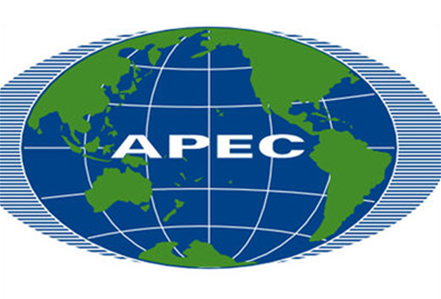 B．欧盟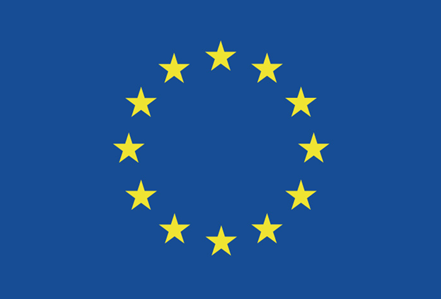 C．世界卫生组织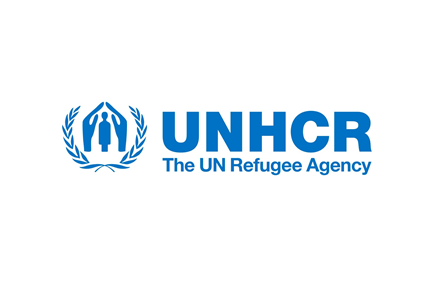 D．联合国难民署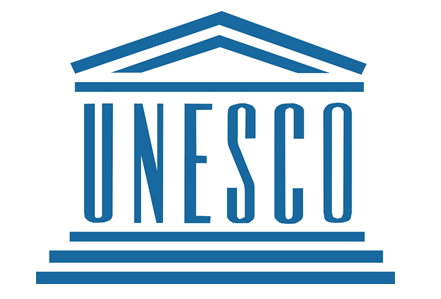 123．（2015年吉林甲级）犹太人有句名言：没有卖不出去的豆子。卖豆子的农民如果没卖出豆子，可以加水让它发芽，几天后就可以卖豆芽；如果豆芽卖不动，干脆让它长大些卖豆苗；如果豆苗卖不动，可以移植到花盆卖盆景；如果盆景卖不动，那么就把它移植到泥土里，几个月后，它就会长出许多豆子。要实现从商品到货币的转化，卖豆子的农民应该（  ）A．在制成盆景时卖出                   B．在能够卖掉时卖出C．在结出豆子时卖出                   D．在价格最高时卖出124．（2020年深圳）下列措施不属于货币政策的是（  ）A．保持广义货币M2和社会融资规模的增速与名义GDP的增速大体相当B．用好信贷、债券、股权“三支箭”的政策组合，应对民营和小微企业的“融资难”C．国务院提前下达下一年度新增地方政府债务限额D．人民银行以信贷资产质押方式发放信贷政策支持再贷款125．（2016年江苏B类）吸收社会资本参与公共产品和服务的供给，有助于实现资源的最佳配置。下列属于社会资本参与公共产品和服务供给的是（  ）A．民营企业对其厂区内的道路进行绿化B．民政部门与企业共同出资建设养老院C．某企业出资冠名体育赛事D．外贸企业经批准开办大型超市126．（2017年北京）在市场经济下，当一国处于经济下降阶段时，经济上不可能出现的特征是（  ）A．商品价格持续上升B．居民消费需求下滑C．投资减少，失业率上升D．居民收入减少127．（2012年江西）甲企业与工人签订了3年期的劳动合同，约定3年内按现行工资水平给付工资。合同签订后的3年里，企业所在区域发生了通货膨胀，该企业经常以各种借口缩短中午休息时间。企业在3年经营当中获取了超过同行业其他企业的更高的利润，该企业获得的超出其他企业的利润来源是（  ）A．工人的一部分工资、绝对剩余价值与相对剩余价值B．绝对剩余价值与相对剩余价值C．工人的一部分工资和相对剩余价值D．工人的一部分工资与绝对剩余价值128．（2016年山东）由于食盐的重要性和不可替代性，我国历代对盐都有较为严格的管制，用以防止不法商人的垄断抬价。从经济学角度看，下列说法正确的是（  ）A．食盐的需求的价格弹性系数无限大B．食盐的供给的价格弹性系数无限大C．食盐的需求的价格弹性系数几乎为零D．食盐的供给的价格弹性系数几乎为零129．（2020年江苏）前不久，中央政治局召开会议分析研究当前经济形势，重申了宏观政策要稳、微观政策要活、社会政策要托底的总体思路。下列体现“微观政策要活”这一政策思路的是（  ）A．避免过度投放货币，以防经济出现大幅度的波动B．阶段性提高财政赤字，弥补降税带来的财政减收C．鼓励创业和创新，有针对性地加大对企业的扶持D．对弱势群体提供普遍的社会保障，解决市场失灵130．（2016年北京）亚当·斯密是现代经济学的主要创立者，为世界经济学的发展作出了杰出的贡献，其在经济学领域的代表作是（  ）A．《微观经济学》B．《宏观经济学》C．《国富论》D．《道德情操论》131．（2014年联考）国家积极支持北部湾经济区发展，审批和核准了不少有利于劳动和帮助北部湾经济发展的重要政策，但不包括（  ）A．设立钦州保税港区B．设立凭祥综合保税区C．设立北海自由贸易港区D．设立南宁保税物流中心132．（2019年江苏A类）下列成语与经济学用语对应不恰当的是（  ）A．凿壁偷光——外部性B．郑人买履——机会成本C．扬长避短——比较优势D．狡兔三窟——投资组合133．（2017年北京）在当下社会，纸币已经出现电子形态，比如越来越多的人使用手机进行支付，整个支付过程完全见不到纸币的踪影。这说明手机支付可以代替货币的哪项职能（  ）A．世界货币B．储藏手段C．价值尺度D．支付手段134．（2019年深圳）为刺激经济发展，政府通常采取扩张性财政政策。下列政府财政措施不属于扩张性财政政策的是（  ）A．加大基础设施建设投资规模B．增发国债C．减少重复征税，将营业税改为增值税D．节约非生产性开支135．（2020年北京）下列国际组织，按照中国加入的时间先后顺序排列正确的一项是（  ）①联合国②亚太经合组织③国际原子能机构④世界贸易组织A．①②③④B．①③②④C．③②①④D．③①④②136．（2018年天津）当社会总需求大于社会总供给时，一般不宜采取（  ）A．均衡的货币政策B．趋紧的货币政策C．宽松的货币政策D．松紧搭配的货币政策137．（2020年广东乡镇）党的十九届四中全会首次提出要“重视发挥第三次分配作用，发展慈善等社会公益事业”。以下属于第三次分配的是（  ）A．企业员工获取加班劳动报酬B．政府向困难家庭发放低保C．银行为家庭困难学生办理助学贷款D．中国红十字会出资救助患病儿童138．（2019年江苏A类）2018年12月召开的中央经济工作会议指出，当前我国经济运行稳中有变、变中有忧，宏观政策要强化逆周期调节。下列属于逆周期调节措施的是（  ）A．财政部决定2019年适度降低地方政府专项债券规模B．生态环境部拟在2019年完成2.5万个建制村的环境综合整治任务C．发改委2019年要推动1亿非户籍人口在城市落户工作取得明显进展D．中国人民银行宣布2019年1月下调金融机构存款准备金率1个百分点139．（2020年浙江）下列关于经济指数的说法正确的是（  ）A．恩格尔系数越大，表示生活越富裕B．货币供应量中，M2的流动性强于M1C．基尼系数小于0.2时，表示收入绝对平均D．国民总收入（GNI）一定大于国内生产总值（GDP）140．（2017年广州）“洛阳纸贵”体现的经济学常识是（  ）A．商品价值决定商品价格B．供求关系影响商品价格C．通货膨胀影响市场价格D．宏观调控调节市场价格第四章  历史常识专项训练（一）参考时间：5～10分钟  实际用时：        准确率：      1．（2021年国考）下列先烈的书信，按时间先后排序正确的是（  ）①“看最近之情况，敌人或要再来碰一下钉子，只要敌来犯，兄即到河东与弟等共同去牺牲。……更相信，只要我等能本此决心，我们的国家及我五千年历史之民族，决不致亡于区区三岛倭奴之手。”②“志兰！亲爱的，别时容易见时难，分离二十一个月了，何日相聚？愿在党的整顿之风下各自努力，力求进步吧！以进步来安慰自己，以进步来酬报别后衷情。”③“母亲因为坚决地做了反满抗日的斗争，今天已经到了牺牲的前夕了。……母亲不用千言万语来教育你，就用实行来教育你。在你长大成人之后，希望不要忘记你的母亲是为国而牺牲的！”④“山东交涉及北京学界之举动，迪纯兄归，当知原委。……现每日有游行演讲，有救国日刊，各举动积极进行，但取不越轨范以外，以稳健二字为宗旨。”A．③④②①B．④②①③C．③④①②D．④③①②2．（2020年四川）下列哪一情形不可能发生（  ）A．顺治帝在圆明园饮宴B．乾隆帝游览扬州瘦西湖C．雍正帝在紫禁城召见臣子D．康熙帝在承德避暑山庄欣赏歌舞3．（2018年联考）下列我国史书中记载的国家与今日国名对应错误的是（  ）A．倭奴国——日本B．暹罗国——伊朗C．安南国——越南D．身毒国——印度4．（2016年国考）有一首歌曾这样唱道：“一九七九年，那是一个春天，有一位老人在中国的南海边画了一个圈。神话般崛起座座城市，奇迹般聚起座座金山……”歌词中老人在南海边画了“一个圈”，这指的是（  ）A．在广东、福建沿海设立经济特区B．划海南省为经济特区C．促进深圳与香港经贸关系的发展D．商业发展冲击传统观念5．（2018年国考）下面是对我国一份近代历史文献的描述：是一份改革内政和建设国家的新方案；是发展资本主义的近代化纲领；因脱离当时社会现实而未能实施。这份文献可能是（  ）A．《海国图志》B．《资政新篇》C．《天朝田亩制度》D．《中华民国临时约法》6．（2018年北京）戚继光是明朝著名将领，以下业绩中，不属于他的是（  ）A．组建新军B．修筑长城C．新疆平叛D．抗击倭寇7．（2021年联考）被誉为“史家之绝唱，无韵之离骚”的史学巨著《史记》以本纪、世家、列传来记载历代王朝与人物，对秦末农民起义领袖陈胜，《史记》作者给予了高度评价，其传记被列入（  ）A．本纪B．百官公卿表C．世家D．列传8．（2017年河南）战国时期，所谓“山东六国”中的“山”指的是（  ）A．阴山B．太行山C．崤山D．祁连山9．（2021年浙江）下列文献最可能反映夏代历史文化的是（  ）A．《长沙马王堆墓葬报告》B．《偃师二里头遗址研究》C．《安阳殷墟小屯建筑遗存》D．《南昌海昏侯国考古成果》10．（2016年广州）某地准备举办一场以“辉煌的古代丝绸之路”为主题的历史展览，需搜集一些在古代丝绸之路历史中有重要影响的历史人物资料。以下历史人物属于应重点搜集的有（  ）①张骞；②鉴真；③玄奘；④班超；⑤裴矩；⑥班固A．①②③④B．①③④⑤C．②③⑤⑥D．①③⑤⑥11．（2020年浙江）下列与农业有关的说法符合历史事实的是（  ）A．隋唐时期，我国农民种植番薯B．汉朝农民使用曲辕犁在水田耕作C．河姆渡先民广泛使用彩陶来储存稻米D．宋朝时期，贫困农民可以出卖自己的土地12．（2015年吉林乙级）下图为中国古代一次重要的战役形势图，据此进行的下列判断，正确的是（  ）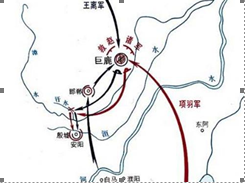 A．交战双方分别为刘邦军队和项羽军队B．是中国历史上著名的以少胜多的战役C．发生在统一的中央集权制国家建立前D．双方决战地位于今河北省邯郸市境内13．（2017年联考）以下各项按时间先后顺序排列正确的是（  ）A．秦朝-南朝-北朝-唐朝B．三叠纪-泥盆纪-侏罗纪-白垩纪C．法国大革命-美国南北战争-辛亥革命-五四青年运动D．《论语》-《百年孤独》-《三国志》-《战争与和平》14．（2015年河北）小说《平凡的世界》中描述道：“田福堂太痛苦了！当年搞合作化时，他曾怀着多么热烈的感情把左邻右舍拢合在一起，做梦也没想到二十多年后的今天，大家都散伙了。”小说中描述的“拢合在一起”和“都散伙了”分别指（  ）A．土地改革和农业合作化运动B．农业合作化运动和人民公社化运动C．土地改革和家庭联产承包责任制D．农业合作化运动和家庭联产承包责任制15．（2015年上海A类）中国的行政监督制度始于战国时期，到宋元明清时期才算比较完备。下列制度中，不属于中国古代行政监督制度的是（  ）A．春秋战国时的进谏奖励制度B．魏晋南北朝时的九品中正制C．秦汉时的监察御史和刺史制度D．唐朝的三院分察制度16．（2019年国家）下面能正确反映我国农业生产工具或生产方式演变顺序的是（  ）①曲辕犁②水车③石斧④牛耕⑤铜铲A．④①③②⑤B．③⑤④②①C．④②⑤①③D．③④①⑤②17．（2016年吉林甲级）下列关于古代启蒙读物的说法，错误的是（  ）A．《百家姓》和《千字文》是识字类蒙书B．《龙文鞭影》和《幼学琼林》是技能类蒙书C．《增广贤文》和《弟子规》是家训类蒙书D．《笠翁对韵》和《千家诗》是声律类蒙书18．（2020年浙江）下列典故的发生年代与“破釜沉舟”最接近的是（  ）A．围魏救赵B．明修栈道，暗度陈仓C．卧薪尝胆D．庆父不死，鲁难未已19．（2019年江苏A类）楚汉相争在我国历史文化中留下了深深的印迹。下列表述不正确的是（  ）A．象棋中的“楚河汉界”源自于这段历史B．成语“破釜沉舟”源于楚汉相争中的一场战役C．琵琶曲《十面埋伏》反映了楚汉垓下决战情形D．诗句“生当作人杰，死亦为鬼雄”以此为题材20．（2017年联考）下列说法中，不正确的是（  ）A．“和平共处五项原则”是周恩来在20世纪50年代初期提出的B．“可持续发展”这一概念是1987年世界环境与发展委员会在《我们共同的未来》报告中正式阐述的C．《水浒传》中主张招安的有宋江D．“门罗主义”是美国的总统门罗提出的，其口号是“美国是美国人的美国”专项训练（二）参考时间：5～10分钟  实际用时：        准确率：      21．（2021年联考）下列历史名人按生活年代先后排序正确的是（  ）A．周文王——管仲——孔子B．周公旦——李斯——楚庄王C．孙膑——诸葛亮——蒙恬D．屈原——勾践——伍子胥22．（2021年江苏）2020年11月，习近平总书记在江苏考察期间，专程前往南通参观张謇生平介绍展陈。称赞张謇是我国民族企业家的楷模。下列关于张謇的说法与史实不符的是（  ）A．张謇是我国棉纺织业的早期开拓者B．张謇是我国民办师范教育的开放开创者C．张謇是我国造船和海运业的奠基者D．张謇是我国首座公共博物馆的创办者23．（2018年浙江B类）关于我国古代的行政文书，下列说法正确的是（  ）A．曾经使用钟鼎、竹简作为公文的载体B．从行文方向来看，周代的誓、命等公文属于上行文C．奏是受封赠的大臣向皇帝谢恩的公文D．楷书作为公文正式字体开始于宋代24．（2021年广东）2020年是中国人民志愿军抗美援朝出国作战70周年。以下战役发生在抗美援朝战争期间的是（  ）A．辽沈战役B．百团大战C．上甘岭战役D．仁川登陆战25．（2015年广州）今年是世界反法西斯战争胜利70周年。在第二次世界大战中召开了四次重要国际会议，其中决定成立联合国，确定了战后出现的两极格局的是（  ）A．开罗会议B．雅尔塔会议C．德黑兰会议D．波茨坦公告26．（2017年联考）下列关于世界古代文明的说法正确的是（  ）A．《理想国》的作者是古希腊哲学家苏格拉底B．古代埃及人建造的胡夫金字塔是世界上现存规模最大的金字塔C．公元1世纪前后，罗马帝国分裂为东罗马帝国和西罗马帝国D．世界四大文明古国是指古代埃及、古代希腊、古代印度和古代中国27．（2020年联考）延安时期，中国共产党逐步形成了一个“稳定的成熟的领导集体”，这个领导集体成员包括（  ）A．毛泽东、朱德、刘少奇、周恩来、邓小平B．毛泽东、朱德、刘少奇、周恩来、任弼时C．毛泽东、朱德、刘少奇、周恩来、陈云D．毛泽东、朱德、刘少奇、周恩来、彭德怀28．（2015年河南）宗教不是下列哪一战争的原因（  ）A．两伊战争B．巴以冲突C．十字军东征D．伊拉克战争29．（2021年江苏）抗美援朝战争的胜利，使得帝国主义再也不敢作出武力进犯新中国的尝试，可谓“打得一拳开、免得百拳来”。对于这一论断，下列理解最准确的是（  ）A．抗美援朝战争粉碎了侵略者陈兵国门、进而将新中国扼杀在摇篮之中的图谋B．抗美援朝战争深刻塑造了第二次世界大战结束以后亚洲乃至世界的战略格局C．抗美援朝战争奠定了新中国在国际事务中的重要地位，彰显新中国的大国地位D．抗美援朝战争使人民军队取得了重要军事经验，极大促进了国防和军队现代化30．（2021年浙江）下列关于战争题材的诗文与战役对应不正确的是（  ）A．万骑临江貔虎噪，千艘列炬鱼龙怒——长平之战B．力拔山兮气盖世，时不利兮骓不逝——垓下之战C．东渡黄河第一战，威扫敌倭青史留——平型关战役D．昆阳之战，屠百万于斯须，旷千古而一快——昆阳之战31．（2017年联考）下列表述中，正确的是（  ）A．卢梭在《社会契约论》中第一章写道：“人生而自由，可他无处不在锁链中。”B．卢梭在《社会契约论》中第一章写道：“知识就是力量。”C．柏拉图在《理想国》中第一章写道：“人生而自由，可他无处不在锁链中。”D．柏拉图在《理想国》中第一章写道：“知识就是力量。”32．（2018年国考）下列研究课题与其查阅的主要参考文献对应错误的是（  ）A．商周时代的艺术成就——《中国青铜时代》B．南宋都城的城市建设——《从平城到洛阳》C．晚清的政治改良运动——《从甲午到戊戌》D．明末中西文化交流史——《利玛窦与中国》33．（2019年江苏A类）1919年爆发的五四运动，是中国近代史上一个划时代的事件。下列关于五四运动的表述，正确的是（  ）A．直接导火线是第一次世界大战的爆发B．具备了旧民主主义革命的一些基本特点C．青年学生在五四运动中发挥了决定性的作用D．为中国共产党成立作了思想和干部上的准备34．（2016年国考）下列文字中画横线部分存在错误的是（  ）古代的东西方商路主要有三条：一条是从中亚由陆路沿里海、波罗的海（A）到小亚细亚；一条是先由海路至波斯湾，然后经两河流域到地中海东岸（B）的叙利亚一带；第三条是先由海路至红海，然后再由陆路到埃及（C）的亚历山大港。在这几条商路中，红海以东由阿拉伯商人（D）掌握；地中海一带则为意大利的威尼斯和热那亚所垄断。A．（A）B．（B）C．（C）D．（D）35．（2019年浙江A类）科举制度是古代中国最重要的人才选拔机制，下列关于科举制度的说法正确的是（  ）A．起源于唐太宗时期，成熟于唐玄宗时期B．宋朝时科举增设武举，采用糊名法加强考试公平性C．“三元及第”是指接连在乡试、会试、殿试中都考中第一名D．戊戌变法提出废止科举主张，科举制度从此退出历史舞台36．（2015年天津）蔡元培先生曾经撰联以挽某人曰：“为地方兴教育诸业，继起有人，岂惟孝子慈孙，尤属望南通后进；以文学名光宣两期，日记若在，用裨征文考献，当不让常熟遗篇”。该挽联所悼念之人的主要历史贡献是（  ）A．领导革命，倡导民主共和B．热心洋务，主张中体西用C．兴办实业，投身实业救国D．思想解放，宣传民主科学37．（2017年广州）以下说法正确的是（  ）A．15世纪末，哥伦布发现了新大陆——印度，并称当地的土著居民为印第安人B．瓦特对蒸汽机的改良，标志着工业革命开始C．16世纪中期，西班牙战胜了拥有号称“无敌舰队”的英国，确定了海上霸主的地位D．英国颁布的《权利法案》，标志着君主立宪制的资产阶级统治正式确立38．（2019年北京）长征时期，中央红军通过_________，突出重围摆脱了数十万敌军的围追堵截。填入画横线部分最恰当的一项是（  ）A．湘江之战          B．四渡赤水          C．巧渡金沙江          D．飞夺泸定桥39．（2016年河南）下列哪一组人物不是师生关系（  ）A．杨昌济与毛泽东B．康有为与梁启超C．陈独秀与胡适D．章太炎与鲁迅40．（2021年联考）下列战国时期各国纷纷变法图强，对社会生产显著影响，下列事件最不可能发生的是（  ）A．楚国某没落贵族被取消爵禄B．燕国某人因无地来到秦国，秦国划给他一块荒地C．秦国某人因将自己的三亩良田卖予他人，被处以刖刑D．魏国某人粮食大丰收，官府派人来平价收购了他的余粮专项训练（三）参考时间：5～10分钟  实际用时：        准确率：      41．（2021年浙江）2020年是中国人民志愿军抗美援朝出国作战70周年。关于抗美援朝战争，下列说法不正确的是（  ）A．《我的祖国》是反映抗美援朝历史经典影片《英雄儿女》的插曲B．抗美援朝战争第一阶段以运动战为主，连续进行了五次战略性战役C．战斗英雄杨根思、黄继光、邱少云都是赴朝作战的中国人民志愿军战士D．“三八线”是朝鲜半岛上北纬38度附近的军事分界线，将朝鲜半岛大致分为南北两部分42．（2018年联考）在元代，与埃及亚历山大港并称“世界第一大港”的是（  ）A．甘棠港B．月港C．刺桐港D．徐闻港43．（2015年吉林甲级）某些影视作品在创作过程中因缺乏考证，有时存在违背史实的错误，下列影视片段不符合史实的是（  ）A．岳飞激愤地说：“身为南宋子民，定当以抗金报国为己任。”B．隋炀帝笑曰：“择日朕将乘龙舟巡游大运河，众爱卿同往。”C．李白大声疾呼：“安能摧眉折腰事权贵，使我不得开心颜!”D．戚继光慷慨陈词：“此番出兵，责任重大，必将扫平倭寇。”44．（2018年北京）下图描述了我国历史上一次以少胜多的著名战役，它是（  ）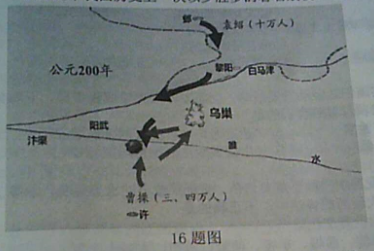 A．牧野之战B．官渡之战C．赤壁之战D．巨鹿之战45．（2017年江西）下列古代名医与其所在朝代对应错误的是（  ）A．张仲景-隋朝B．孙思邈-唐朝C．华佗-东汉D．李时珍-明朝46．（2017年联考）中国共产党不断总结经验，汲取教训领导中国革命一步一步走向胜利，仔细观察下图，如果用一个主题概括图中事件的教训最突出的一项应是（  ）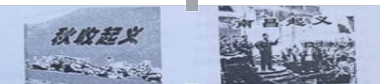 A．必须武装反抗国民党反动派B．必须把工作重点从城市转入农村C．必须建立党对军队的绝对领导D．必须建立广泛的革命统一战线47．（2016年吉林甲级）下列摘自历史专题片中的解说词，内容与史实不相符的是（  ）A．汉景帝时，刘濞等宗室诸侯王因不满中央政权削减封地，便起兵发动“七国之乱”B．项羽虽未称帝，在《史记》中，司马迁却将项羽列入“本纪”，并给予高度评价C．嘉靖年间，戚继光率领“戚家军”与其他明军配合，取得抗倭战争的最后胜利D．七七事变激起国人抗日救国的高潮，张、杨二将军为逼蒋抗日，发动了西安事变48．（2018年联考）下列古诗中涉及的历史事件，按先后顺序排列正确的是（  ）①千寻铁锁沉江底，一片降幡出石头②剑外忽传收蓟北，初闻涕泪满衣裳③千载琵琶作胡语，分明怨恨曲中论④江东子弟多才俊，卷土重来未可知A．①③④②B．③④①②C．②③④①D．④③①②49．（2017年联考）下列中国历史上的变法与其内容对应不正确的是（  ）A．商鞅变法——实行郡县制B．王安石变法——颁行保甲法C．张居正变法——推行青苗法D．戊戌变法——开办京师大学堂50．（2018年江西）“十二生肖”也称“十二属相”，是用于纪年的一种方法。“十二生肖”之说起源于（  ）A．春秋战国             B．东汉              C．西汉              D．宋代51．（2018年联考）下列选项中的事件可能发生的是（  ）①隋炀帝偏爱吃茄子②苏东坡的早餐中常有玉米粥③西红柿炒蛋经常出现在宋代百姓的餐桌上④开心果在宋代深受欢迎，学名叫阿月浑子⑤苦瓜不但可以食用，还能入药，被收入《本草纲目》中A．①③⑤B．①②⑤C．①④⑤D．②③④52．（2019年甘肃）关于文物遗址，下列说法错误的是（  ）A．太阳神鸟金饰出土于新疆楼兰遗址B．重庆古城墙是古代山地城池防御建筑的范例C．甘肃马家塬遗址分布有大面积齐家类型的文化遗存D．高昌故城遗址反映了多民族文化在吐鲁番盆地的交流53．（2018年联考）下列说法错误的是（  ）A．获得过夏冬两季奥运会主办资格的城市有北京、洛杉矶两个B．挪威、美国、德国、加拿大是近三届冬季奥运会的“奖牌大户”C．短道速滑、自由式滑雪、冰壶是平昌冬季奥运会的正式比赛项目D．冬季奥运会一般与男子足球世界杯同年举行，与夏季奥运会间隔2年54．（2018年上海B类）自古以来，工匠精神就是“中国气质”之一，中国自古就是一个具有创新传统和工匠精神的国度。明代就有了世界上第一部关于农业和手工业生产的综合性著作，被外国学者称为“中国17世纪的工艺百科全书”。这部著作就是（  ）A．沈括《梦溪笔谈》B．贾思勰《齐民要术》C．郦道元《水经注》D．宋应星《天工开物》55．（2017年河南）下列战事与参战的将领对应错误的是（  ）A．长平之战：白起、赵括B．滑铁卢之战：拿破仑、威灵顿C．朝鲜战争：彭德怀、麦克阿瑟D．斯大林格勒保卫战：朱可夫、隆美尔56．（2018年北京）如果能够穿越到秦朝，最可能看到的事情是（  ）A．士兵使用铁制武器B．客栈里邻座在吃玉米C．妇女边聊天边剪纸D．学者收藏雕版印制的“四书五经”57．（2015年黑龙江）在20世纪80年代，我国各大电视台不可能播报以下哪条新闻（）A．两伊战争                                     B．海湾战争C．东欧剧变                                     D．星球大战计划58．（2015年吉林甲级）西周初期，统治者开始分封诸侯，受封的主要有同姓子弟，此外也有异姓功臣。下列属于分封异姓功臣而建立的诸侯国是（  ）A．鲁国B．齐国C．晋国D．蔡国59．（2016年浙江A类）下列哪项与英国无关（  ）A．光荣革命                            B．雾月政变C．普利茅斯                            D．第一次工业革命60．（2018年北京）2017年8月1日，庆祝中国人民解放军建军90周年大会在人民大会堂隆重举行。90年前的1927年8月1日，拉开了中国共产党武装反抗国民党反动派的大幕，宣告中国诞生了中国共产党领导的新型人民军队的是（  ）A．广州起义B．南昌起义C．秋收起义D．平江起义专项训练（四）参考时间：5～10分钟  实际用时：        准确率：      61．（2018年天津）标志中国新民主主义革命开端的是（  ）A．新文化运动B．中国共产党的诞生C．五四运动D．辛亥革命62．（2017年联考）下列关于历史人物的说法中，正确的是（  ）A．秦穆公时期，商鞅在秦国进行变法B．韩非系统地提出了“抱法处势，法术势相统一”的观点C．李斯辅佐幼年时期的秦王嬴政处理朝政D．慎到是墨家思想的代表人物63．（2020年联考）下列影视剧情符合历史事实的是（  ）A．清朝时称官员为大人，如刘大人、李大人等B．宋朝官员大声宣读圣旨道“奉天承运皇帝诏曰”C．武则天的父亲见到武则天时，称呼其为“媚娘”D．唐贞观年间官员对话讲到唐太宗时，称“吾皇太宗”64．（2017年联考）关于这幅图中的人物，下列说法不正确的是（  ）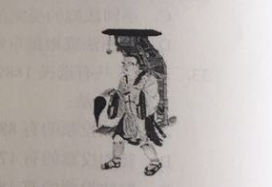 A．曾东渡日本传播佛法B．曾在古印度学习佛教圣典C．大雁塔用于安置他所带回的佛经D．《大唐西域记》是由其口述、弟子记录的游记65．（2018年江苏A类）习近平在庆祝中国人民解放军建军90周年大会上指出：“人民军队的历史辉煌，是鲜血生命铸就的，永远值得我们铭记。”下列事件标志着中国共产党开始独立领导革命战争、创建人民军队的有（  ）①武昌起义②南昌起义③秋收起义④广州起义A．①②③B．①②④C．①③④D．②③④66．（2019年联考）下列有关京杭大运河的说法错误的是（  ）A．隋唐大运河运输最多的商品是茶叶和盐B．“南水北调”的东线工程借助了京杭大运河C．明清大运河与隋唐大运河相比，不再经过洛阳D．是世界上开凿最早、长度最长的一条人工运河67．（2015年吉林甲级）有一副对联，“白话通神，红楼梦、水浒，真不可思议；古文讨厌，欧阳修、韩愈，是什么东西。”这对联最有可能出自（  ）A．洋务运动时期B．辛亥革命时期C．戊戌变法时期D．新文化运动时期68．（2015年山西）关于中国历史上的改革和变法，下列说法不正确的是（  ）A．秦穆公任用商鞅实行变法B．戊戌变法的目标是推行君主立宪制C．管仲主张通过改革实现齐国的富国强兵D．王安石变法意在消除冗兵、冗官、冗费的危机69．（2017年联考）法国启蒙思想家伏尔泰在《论孔子》一书中写道：“没有任何立法者比孔夫子曾对世界宣布了更有用的真理。”在伏尔泰等一大批思想家的推动下，“己所不欲，勿施于人”被写进了《法兰西共和国宪法》。这从本质上说明了（  ）A．伏尔泰的思想和孔子思想一脉相承B．中国传统儒家思想对法国大革命产生了根本性影响C．启蒙思想家借用孔子思想宣传资产阶级思想D．法国大革命时期中法之间文化交流频繁70．（2017年联考）关于历史上的“南北”，下列说法错误的是（  ）A．禅宗自五祖弘忍之后分为南宗和北宗B．董其昌将唐代以来的山水画分为南、北两宗C．“南洪北孔”指清代戏曲作家洪昇和孔尚任D．李煜是南北朝时期南朝的帝王71．（2017年广州）根据教育部要求，我国教材全面落实了“十四年抗战”的概念。“十四年抗战”是指从“九一八事变”爆发后开始的抗战，包含局部抗战和全面抗战两个阶段。“九一八事变”发生于（  ）年。A．1928B．1931C．1935D．193772．（2016年吉林甲级）如果你“穿越”回汉代，你不可能吃到的食物是（  ）A．葡萄、胡桃B．土豆、地瓜C．火腿、豆豉D．粽子、米糕73．（2017年联考）下列不属于开始于两汉时期政治经济制度的是（  ）A．刺史制B．察举制C．一条鞭法D．编户齐民74．（2017年四川下半年）下列不属于洋务运动主要内容的是（  ）A．创办了近代军事、民用工业B．创建近代海军和训练新式海军C．颁布《资政新篇》，提倡资本主义D．兴办近代学校和派遣留学生75．（2017年联考）同时具备“三国时期”“皇帝”“邺下文人集团”这三种特征的历史人物是（  ）A．曹操B．曹丕C．刘邦D．刘备76．（2018年广州）农历“正月”读作“征月”，很可能是始于（  ）A．康熙年间B．汉武帝时期C．秦始皇时期D．春秋时期77．（2017年联考）我国自古就非常重视非物质文化遗产的保护，西汉时期所设立的相应保护机构是（  ）A．密府B．乐府C．鸿胪寺D．大理寺78．（2017年北京）下列各项所描写的人物中，与其他三项不处于同一时代的是（  ）A．功盖三分国，名成八阵图B．治世之能臣，乱世之奸雄C．千万雄兵莫敢当，单刀匹马斩颜良D．江东子弟多才俊，卷土重来未可知79．（2015年天津）以下关于我国古代命令文书的运用，说法一定错误的是（  ）A．皇帝即位或驾崩，须昭告天下，颁布“诏书”B．皇帝封赠五品以下、七品以上官员，颁发“诰命”C．开馆修书、修史，大都先由皇帝颁发“敕谕”D．皇帝册立皇后、三公长官，颁发“册书”80．（2017年联考）下列哪一事件不是发生在魏晋南北朝时期（  ）A．七国之乱B．五胡乱华C．王与马，共天下D．梁武帝舍身佛寺专项训练（五）参考时间：5～10分钟  实际用时：        准确率：      81．（2017年北京）“中体西用”是洋务派处理中西文化关系的一种文化模式，一种文化心态。在洋务运动时期，下列不属于“中体西用”的内容的是（  ）A．西方军事装备B．西方政治制度C．西方新式学堂D．西方科学技术82．（2016年联考）下列古代宫廷建筑与帝王对应错误的是（  ）A．鹿台——秦始皇B．台城——梁武帝C．思子台——汉武帝D．大明宫——唐玄宗83．（2016年山东）关于古代音乐，下列说法不正确的是（  ）A．黄钟、大吕是乐律学名词B．丝竹是对弦乐器和竹制管乐器的统称C．李龟年是唐代著名乐工D．教坊是汉代管理宫廷音乐的机构84．（2016年上海B类）抗日战争中，（  ）是中国军队海陆空立体协同作战，也成为亚洲历史上第一次现代化战役。这次会战粉碎了日军三个月灭亡中国的计划，不但吹响了华夏子孙全面抗战的嘹亮号角，还向全世界显示了同仇敌忾、万难不屈的民族精神与民族之魂。A．徐州会战B．太原会战C．武汉会战D．淞沪会战85．（2015年广州）早在400年前，西班牙等国商人就将中国的丝绸以及茶树、柑橘等农作物运往拉丁美洲，又将一些农作物从拉丁美洲引入中国，形成了一条横跨太平洋的“海上丝绸之路”。请问以下哪些农作物不是从拉丁美洲引入中国的（  ）A．玉米B．红薯C．花生D．水稻86．（2018年四川）下列情形不可能发生在中国宋代的是（  ）A．农户张三用铁犁耕地B．士兵李四用火药攻城C．商人王五用交子订货D．厨师赵六用番茄制酱87．（2019年联考）陕西亦称“三秦”，源自秦朝“三王”之封。西安地铁5号线修建过程中发现了“雍王”章邯的都城。除了“雍王”章邯，其他“二王”是指（  ）A．翟王董翳和塞王司马欣B．翟王董翳和汉王刘邦C．塞王司马欣和汉王刘邦D．秦王子婴和霸王项羽88．（2016年北京）2015年9月3日，纪念中国人民抗日战争暨世界反法西斯战争胜利七十周年大会在北京天安门广场隆重举行。在抗日战争相持阶段，八路军在华北地区发动的一次规模最大、持续时间最长的战役，粉碎了日军的“囚笼政策”，增强了全国军民取得抗战胜利的信心，提高了中国共产党和八路军的声望。这次战役是（  ）。A．平型关战役B．台儿庄战役C．武汉会战D．百团大战89．（2015年河南）下列关于国家政治制度的说法正确的是（  ）A．秦始皇统一全国后实行了宗法制B．明朝在地方实行的行省制度是中国省制的开端C．清朝雍正帝时设置军机处以加强君主专制D．三公九卿制始于汉武帝时期90．（2016年山东）下列事件或文献按时间排序正确的是（  ）A．黄巢起义→黄巾起义→黄花岗起义B．《春秋左氏传》→《资治通鉴》→《四库全书》C．阿姆斯特朗登月→原子弹诞生→哈勃空间望远镜升空D．美国《独立宣言》→《共产党宣言》→法国《人权宣言》91．（2015年吉林乙级）墨子说：“今也，农夫早出暮入，强乎耕稼树艺，多聚菽粟，而不敢怠倦者，何也？曰：彼以为强必富，不强必贫；强必饱，不强必饥，故不敢怠倦。”上述引文反映出在战国时期（  ）A铁器牛耕推广，必然导致剥削B农民地位低下，阶级矛盾日益激化C农民辛苦劳作，生活悲惨困苦D生产方式改革，农民生产积极性提高92．（2015年政法干警）下列海上丝绸之路的场景不符合当时历史条件的是（  ）A．南宋时期，商人从泉州出海将瓷器运往东南亚及阿拉伯国家B．元朝时期，外国旅行家乘船到泉州、上海、广州、杭州旅游C．明朝时期，福建武夷山茶叶经福州常乐装船辗转印度运到英国D．清朝中期，欧洲商人沿海路直接航行到上海、天津市区买丝绸93．（2015年吉林乙级）下列情形中，一定不会发生的是（  ）A．东汉时张衡利用自制地动仪测定地震方位B．司马迁晚年将汉昭帝主要事迹写进《史记》C．两晋时人们用“记里鼓车”计算道路里程D．隋炀帝时期一些读书人开始参加科举考试94．（2015年山西）下列革命根据地和主要创立者对应错误的是（  ）A．海陆丰根据地——彭湃B．湘鄂西根据地——方志敏C．左右江根据地——邓小平、张云逸D．陕甘边根据地——刘志丹、习仲勋95．（2015年联考）三十六计是根据我国古代卓越的军事思想和丰富的军事经验总结出来的三十六条谋略，在我国军事史上得到了充分的验证。下列战役中成功运用三十六计中以逸待劳计的是（  ）A．城濮之战B．垓下之战C．猇亭之战D．淝水之战96．（2017年联考）最早创造数字的是（  ）A．印度人B．希腊人C．阿拉伯人D．罗马人97．（2016年吉林乙级）下列所描述的情形符合史实的是（  ）A．苏东坡可以吃到辣椒B．唐朝时期，西红柿炒鸡蛋就是家常菜了C．三字经所言的“六谷”中的黍指的是玉米D．花椒原产中国，胡椒是张骞出使西域后传入98．（2018年浙江B类）下列诗词所涉及的历史事件，按时间先后顺序排列正确的是（  ）①开辟荆榛千秋功业，驱逐荷虏一代英雄②渔阳鼙鼓动地来，惊破霓裳羽衣曲③明修栈道欺秦楚，暗度陈仓惊鬼神④羽扇纶巾，谈笑间，樯橹灰飞烟灭A．④③①②B．①③②④C．②③④①D．③④②①99．（2016年国考）苏轼在《赤壁赋》中写道：“壬戌之秋，七月既望，苏子与客泛舟游于赤壁之下。”在一阕《水调歌头》的序中说：“丙辰中秋，欢饮达旦，大醉，作此篇，兼怀子由。”文中所述的“夜游赤壁”和“中秋夜饮”（  ）A．“夜游赤壁”发生在前B．“中秋夜饮”发生在前C．两者同年发生D．两者发生时间相隔了四年100．（2015年联考）中国古代小说塑造了很多莽汉形象，他们外表威猛阳刚，性格天真似儿童，深受读者的喜爱。下列小说中莽汉的时代顺序排列正确的是（  ）①张飞②程咬金③李逵④牛皋A．②①③④B．②①④③C．④②①③D．①②③④专项训练（六）参考时间：5～10分钟  实际用时：        准确率：      101．（2015年国考）中国古代在“室”内举办宴会，座位以西为尊，北次之，南再次之，东最次，按“上北下南，左西右东”的方位，下列宴会座位安排符合礼法的是（  ）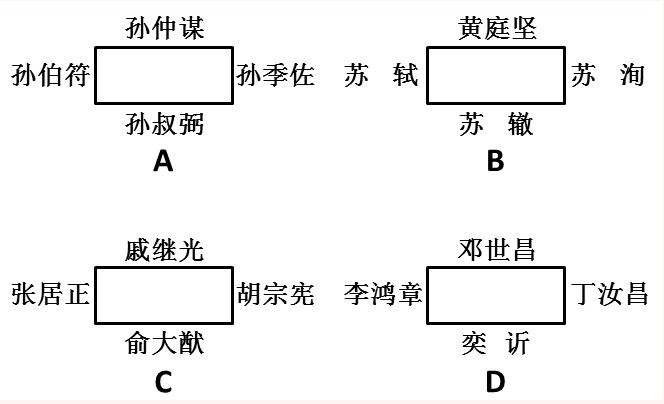 102．（2017年江西）下列国家中，不是实行总统共和制的是（  ）A．巴西B．美国C．埃及D．德国​103．（2018年联考）下列哪一成语的典故不是来自真实历史事件（  ）A．暗度陈仓                            B．草木皆兵C．逼上梁山                            D．乐不思蜀104．（2015年天津）卜骨和卜甲是古代占卜器具，先民以其推测吉凶的主要依据是（  ）A．甲骨上面钻出孔洞的形状B．甲骨被水浸泡后的表面条纹形状C．甲骨被敲碎后的碎片形状D．甲骨上面灼烧出的裂纹形状105．（2017年联考）关于国家的政治制度，下列说法错误的是（  ）A．日本、泰国是君主立宪制国家B．德国、俄罗斯是联邦制国家C．英国是典型的多党制国家D．美国是典型的两党制国家106．（2015年广东县级）随着社会的发展，一些新的职业会不断出现。下列选项中，按照职业出现时间先后顺序排列正确的是（  ）A．大学教师，火车司机，汽车修理工，软件工程师B．大学教师，汽车修理工，火车司机，软件工程师C．汽车修理工，火车司机，软件工程师，大学教师D．汽车修理工，软件工程师，大学教师，火车司机107．（2016年重庆下半年）下列关于对外开放的历史事件，按照实际先后顺序排列正确的是（  ）①设立经济特区②推进“一带一路”建设③开放沿海城市④全面开放沿边、沿江及内陆省会城市⑤开发开放浦东新区A．①③④⑤②B．①③⑤④②C．①④③⑤②D．①⑤③④②108．（2020年四川）下列与中国古代政府机构相关的说法，错误的是（  ）A．军机处始设于清代雍正帝统治时期B．隋唐时期中央政府采用三省六部制C．宋代的枢密院是主管财政的专门机构D．明太祖为加强中央集权废除丞相一职109．（2015年天津）明史专家吴晗在《朱元璋》一书中曾这样描述我国古代的君臣关系：“在宋以前有三公坐而论道的说法……到宋朝便不然了。从太祖以后，大臣上朝在皇帝面前无坐处，一坐群站，……到了明代，不但不许坐，站着都不行，得跪着说话了”。君臣关系从坐而站而跪，说明中国古代中央政治制度演变的重要特点是（  ）A．中央对地方的管理日益加强B．内阁制度日渐成熟C．中央的权力日益向帝王集中D．丞相权力被六部分割110．（2016年四川下半年）关于二战时期的重要会议，下列说法不正确的是（  ）A．“雅尔塔会议”作出了战后世界秩序安排B．“开罗会议”确定了日本侵略罪行及战后对日本的处理问题C．“德黑兰会议”美、英、苏三大盟国共同商量对日作战问题D．“波茨坦会议”召开于德国无条件投降，欧洲战争结束之后111．（2016年江苏C类）中国军民在抗日战争中取得过一系列重大胜利。下列不属于在抗日战争时期取得的重大胜利是（  ）A．平型关大捷B．昆仑关大捷C．镇南关大捷D．台儿庄大捷112．（2015年联考）下列雕塑作品表现唐太宗李世民生平战功的是（  ）A．马踏匈奴B．击鼓说唱俑C．昭陵六骏D．乾陵石雕113．（2016年江苏B类）明成祖登基后曾派郑和出使西洋以加强同海外的联系。下列关于郑和下西洋说法正确的是（  ）A．郑和七次下西洋发生于16世纪初B．郑和下西洋最远曾抵达地中海C．郑和下西洋比哥伦布发现美洲大陆晚D．郑和的航线从西太平洋穿越印度洋114．（2014年联考）关于下列各组人物说法错误的是（  ）A．苏格拉底、柏拉图和亚里士多德被称为“古希腊三贤”B．颜回、曾子都属孔子七十二门徒C．荀子及其弟子韩非子是法家学派的代表人物D．康有为、梁启超都是“公车上书”的发起人115．（2018年山东）下图所反映的历史事件是（  ）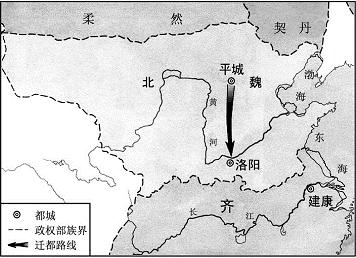 A．周平王迁都洛邑B．汉光武帝定都洛阳C．北魏孝文帝迁都D．武周以洛阳为神都116．（2021年联考）“秦王扫六合，虎视何雄哉！挥剑决浮云，诸侯尽西来。”下列历史事件不是发生在此诗所咏“秦王”在位期间的是（  ）A．蔺相如完璧归赵B．唐雎不辱使命C．荆轲刺秦王D．郑国疲秦117．（2019年联考）下列关于第一次世界大战的说法正确的是（  ）A．俄国在十月革命后退出一战B．日本无条件投降标志一战结束C．《凡尔赛和约》成为一战的导火索D．《乱世佳人》是描写一战的电影118．（2019年浙江）将以下事件按发生时间先后排序，正确的是（  ）①德军“闪击”波兰②诺曼底登陆③萨拉热窝事件④凡尔登战役⑤斯大林格勒保卫战⑥丘吉尔首次出任英国首相A．③④①⑥⑤②B．③⑥①⑤②④C．①⑥③⑤④②D．①③⑥②⑤④119．（2015年山西）下列选项中成语与所涉人物对应不正确的是（  ）A．图穷匕见——荆轲             B．高山流水——伯牙C．破釜沉舟——项羽             D．投笔从戎——岳飞120．（2014年天津）德、意、日三个法西斯帝国挑起了第二次世界大战，历史上确定这次大战爆发的事件是（  ）A．意大利进攻埃塞俄比亚B．德国进攻波兰C．德国进攻法国D．日本进攻我国北京郊区卢沟桥专项训练（七）参考时间：5～10分钟  实际用时：        准确率：      121．（2021年联考）下列不属于中国共产党在延安时期制定的廉政制度的是（  ）A．《陕甘宁边区惩治贪污暂行条例》B．《陕甘宁边区政务人员公约》C．《陕甘宁边区保障人权财产条例》D．《陕甘宁边区各级政府干部奖惩行条例草案》122．（2019年联考）下列关于世界历史的说法正确的是（  ）A．“尼德兰革命”是世界上最早成功的资产阶级革命B．阿拉伯数字由古罗马人发明，经阿拉伯人传入亚洲C．印度是亚洲耕地面积最大的国家，其境内有阿拉伯河、恒河流经D．文艺复兴起源于英国，后扩展到西欧各国，与宗教改革、启蒙运动并称为西欧近代三大思想解放运动123．（2019年北京）2018年是马克思诞辰200周年。恩格斯曾在《在马克思墓前的讲话》中提到，马克思有两大理论贡献。这两大理论贡献是（  ）A．劳动价值论和科学社会主义B．唯物史观和空想社会主义C．剩余价值学说和劳动价值论D．唯物史观和剩余价值学说124．（2019年国考）这幅图反映了某次重要会议，这次会议可能是（  ）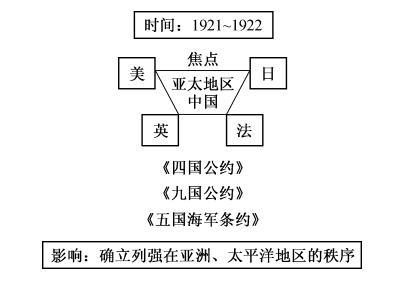 A．巴黎和会B．华盛顿会议C．万隆会议D．雅尔塔会议125．（2020年上海）马克思、恩格斯创立了唯物史观和剩余价值学说，揭示了人类历史发展的奥秘和资本主义剥削的实质，论证了无产阶级的历史使命，弥补了空想社会主义的缺陷，从而把社会主义从空想发展为科学。科学社会主义问世的标志是（  ）A．《共产党宣言》的发表B．《资本论》的出版C．巴黎公社的建立D．十月革命的胜利126．（2015年上海A类）电视剧里出现的一些古代场景，常有令人啼笑皆非的文史错误。下列电视剧中的场景没有违背史实的是（  ）A．秦始皇在宴会上招待群臣吃石榴B．汉将军李广和部下约定以烟火爆炸为进攻号令C．三国曹植痛饮葡萄酒一醉方休D．唐太宗李世民背诵三字经教导百姓127．（2021年联考）下列有关我国抗美援朝战争的说法正确的是（  ）A．志愿军与美军第一次交锋，是在仁川登陆战B．抗美援朝战争中，中国人民志愿军的司令员是粟裕C．中国人民志愿军在战争中涌现出一大批英雄官兵，杨根思、黄继光、解秀梅是其中的优秀代表D．2020年是抗美援朝出国作战70周年，我国拍摄了《金刚川》《芳华》等一系列影视作品展现志愿军英勇无畏的优秀品质128．（2021年联考）下列情形不可能发生的是（  ）A．唐代安史之乱导致北方农业受损，农民不得不以红薯为主食B．明末英国瓷器商人评论曾看过的《牡丹亭》《罗密欧与朱丽叶》C．明代随郑和访问斯里兰卡的水手，听说东晋法显曾在当地游学D．清代随隐元禅师到日本的僧人，到奈良唐招提寺瞻仰鉴真塑像129．（2016年国考）下列历史人物与其擅长领域对应错误的是（  ）A．军事∶白起、李靖              B．经济∶桑弘羊、郦道元C．天文∶张衡、郭守敬            D．艺术∶吴道子、顾恺之130．（2015年国考）下列情景不可能发生在19世纪的是（  ）A．杰克打电话约玛丽一起去看电影B．史蒂芬逊乘火车到斯托克顿旅行C．约翰乘电梯登大楼楼顶拍照留念D．汤姆通过广播收听葛底斯堡演说131．（2014年河北）我国古代有许多伟大的思想家，其中提出“民为贵，社稷次之，君为轻”的是（  ）A．董仲舒B．老子C．孟子D．庄子132．（2020年四川）下列毛泽东诗词中所描述的历史事件，按时间先后排序正确的是（  ）①七百里驱十五日，赣水苍茫闽山碧，横扫千军如卷席②秋收时节暮云愁，霹雳一声暴动③红军不怕远征难，万水千山只等闲④钟山风雨起苍黄，百万雄师过大江A．②①③④B．③②④①C．②①④③D．③①②④133．（2014年联考）关于“丝绸之路”下列说法正确的是（  ）A．“丝绸之路”东起古长安（今西安）是人类历史上最早把古代中国文化、印度文化、阿拉伯文化和古罗马文化连接起来的国际陆路通道。B．“丝绸之路”起初为丝绸贸易而开通，17世纪，意大利人皮罗德首次将之称为“丝绸之路”，即被广泛接受C．“丝绸之路”是指始于古代中国，连接亚洲、欧洲和美洲的古代陆上商业贸易路线D．新“丝绸之路”横贯亚欧大陆，途径17个国家，是世界上最长、最具发展潜力的经济大走廊134．（2020年四川）歌曲是时代的产物，下列歌词按反映的时代先后排序，正确的是（  ）①打倒列强！打倒列强！除军阀！除军阀！②我的家，在东北松花江上……从那个悲惨的时候，脱离了我的家乡③雄赳赳，气昂昂，跨过鸭绿江，保和平，为祖国，就是保家乡④如今的南泥湾，与往年不一般……是陕北的好江南⑤驱除鞑虏，还我中华！铁血男儿壮志冲九霄A．②①③⑤④B．④①⑤②③C．③①⑤④②D．⑤①②④③135．（2019年联考）中国历史上出现过许多“盛世”。下列对应关系错误的是（  ）A．文景之治——汉朝B．武丁盛世——商朝C．康乾盛世——清朝D．开皇之治——唐朝136．（2014年天津）下列表述的中国古代历代帝王在位先后顺序排列错误的是（  ）A．汉高祖、汉文帝、汉景帝、汉武帝B．唐高祖、唐太宗、唐高宗、唐明皇C．明太祖、明成祖、明惠帝、明思宗D．清世祖、清宣宗、清穆宗、清德宗137．（2020年联考）祠堂在中国传统社会是家族成员的重要活动中心，一般情况下按姓氏称为某氏宗祠，但有时也会称为某氏家庙。称为“家庙”的依据是（  ）A．该家族与宗教有关B．社会习惯约定俗成C．该家族受到皇帝册封D．该家族有人获得官爵138．（2014年浙江A类）下列外来植物按照被引入中国的时间先后顺序排列，正确的是（  ）①菠菜 ②玉米 ③葡萄 ④胡萝卜A．③②①④B．③①④②C．①④③②D．①②③④139．（2014年北京）“新思潮的精神是一种评判的态度。新思潮的手段是研究问题和输入学理。……新思潮对旧文化的态度，在积极一面是反对盲从，是反对调和，是用科学的方法来做整理的功夫。新思潮的唯一目的是什么？是再造文明。”下列历史事件中，体现新思潮的是（  ）A．洋务运动B．戊戌变法C．辛亥革命D．新文化运动139．【解析】D。A项错误，洋务运动是清后期至清末时，清廷洋务派官员抱着“师夷长技以制夷”的目的，在全国展开的工业运动。B项错误，戊戌变法是清朝光绪年间的短暂政治改革运动。C项错误，辛亥革命是指发生于1911年至1912年初，推翻清朝专制帝制、建立共和政体的全国性革命；D项正确，新文化运动弘扬了民主和科学思想，为新思潮的传播开辟了道路，推动了中国自然科学事业的发展。是“新思潮”的体现。均不符合新文化运动的“新思潮”特点，排除A、B、C三项。故正确答案为D项。140．（2015年黑龙江）西欧封建社会末期是“人”和“世界”被发现的时代。“人”和“世界”被发现是指（  ）A．文艺复兴和新航路开辟            B．启蒙运动和圈地运动C．工业革命和资产阶级的兴起        D．殖民掠夺和宗教改革专项训练（八）参考时间：5～10分钟  实际用时：        准确率：      141．（2014年联考）20世纪20年代中后期，在南昌起义的影响下发生在陕西境内的由中国共产党人领导的规模最大的武装起义是（  ）A．旬邑起义B．清涧起义C．渭华起义D．兆金起义142．（2019年联考）下列文化遗址，位于山东省境内的是（  ）①良渚遗址②大汶口遗址③二里头遗址④龙山文化遗址A．①②            B．②④           C．①③           D．③④143．（2020年上海A类）“破釜沉舟”是项羽在哪一战役前作的战前动员，意在鼓励将士志在必胜，现在作为成语，表示下定决心，不顾一切地干到底（  ）A．长平之战             B．巨鹿之战             C．官渡之战             D．淝水之战144．（2019年联考）下列中国改革开放之后发生的重大历史事件，按时间先后顺序排列正确的是（  ）①设立海南省②取消农业税③设立深圳经济特区④加入世界贸易组织A．③①④②            B．③④①②            C．①②③④            D．①③②④145．（2018年联考）下列事件按时间先后顺序排列正确的是（  ）①中国女排获得里约奥运会女排比赛冠军②中国（上海）自由贸易实验区正式设立③第九届金砖国家领导人会晤在厦门举行④我国举行纪念中国人民抗日战争暨世界反法西斯战争胜利70周年阅兵式A．②③①④B．④①②③C．②④①③D．②①③④146．（2021年联考）下列关于历代正式行政区划的描述，正确的是（  ）A．秦代：郡—县B．唐代：道—州、府—县C．汉代：道—郡—县D．宋代：路—军、州—县147．（2018年山东）一位西方旅行家如果于二十世纪初来到中国，他不可能看到下列哪一处景观（  ）A．北京紫禁城B．秦始皇陵兵马俑C．敦煌莫高窟D．万里长城148．（2016年河南）清宫剧中出现下列情景，明显违背史实的是（  ）A．道光帝在圆明园批阅奏章B．咸丰帝在避暑山庄观赏昆曲C．光绪帝赴颐和园向慈禧太后请安D．宣统帝在紫禁城接见琉球使臣149．（2017年河南）下列有关条约或协议的说法中正确的是（  ）A．《尼布楚条约》是中国签订的第一个不平等条约B．《马关条约》是中国被割占领土最多的条约C．《南京条约》标志着中国完全沦为半殖民地半封建社会D．《雅尔塔协议》的签署有损中国主权与领土的完整150．（2016年国考）下列影视剧情景设计符合历史常识的是（  ）A．燕太子丹与荆轲分坐八仙桌两侧，秉烛夜谈，谋划赴咸阳刺杀秦王计划B．毛泽东与李宗仁幽默地说：德邻先生，你这次归国，是误上了贼船啊C．魏征劝谏李世民时，说道：陛下当先天下之忧而忧，后天下之乐而乐D．越王勾践兵败后给吴王夫差当奴仆，以红薯充饥，每晚则睡在柴垛上151．（2020年联考）下列诗词所反映的历史时期按时间先后顺序排列正确的是（  ）①风云突变，军阀重开战，洒向人间都是怨，一枕黄粱再现②外侮需人御，将军赋采薇。师称机械化，勇夺虎罴威③宜将剩勇追穷寇，不可沽名学霸王。天若有情天亦老，人间正道是沧桑④山高路远坑深，大军纵横驰奔，谁敢横刀立马，唯我彭大将军A．①②③④B．①②④③C．①④②③D．②③①④152．（2020年四川）下列与古代政治制度有关的说法正确的是（  ）A．唐朝的决策机构为军机处B．宋朝的最高行政机构为中书省C．明朝废除了中书省，设置内阁D．元朝在地方一直设置有节度使153．（2019年联考）下列我国古代国家行政机构不具有行政监察职能的是（  ）A．御史台            B．太常寺            C．六科给事中            D．都察院154．（2020年国考）下列图片所反映的历史事件，按时间先后顺序排列正确的是（  ）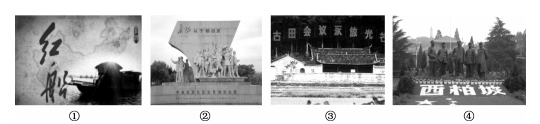 A．②③①④B．②①③④C．①③②④D．①②③④155．（2016年四川下半年）下列场景最不可能发生的是（  ）A．战国人使用象牙制品B．屈原和宋玉饮酒作赋C．霍去病向汉武帝上纸本奏议D．商王武丁的妻子身穿丝绸服装156．（2017年江苏A类）党在新民主主义革命时期形成了很多富有时代特色的革命精神，按照形成时间先后排序正确的是（  ）①延安精神②西柏坡精神③井冈山精神④古田会议精神A．①②③④B．②③④①C．③④①②D．④②①③157.（2016年江苏A类）如果让你规划“重走长征路”的活动路线，下列不应列入活动路线的地方是（  ）A．江西瑞金B．湖南岳阳C．贵州遵义D．四川阿坝158．（2016年国考）下列哪种情形可能发生（  ）A．辛亥革命发生时，希腊人在体育场观看世界杯足球赛B．五四运动发生时，中国大学生利用半导体收音机收听广播C．冷战时期，苏联某地电影院放映彩色电影D．越战期间，美国人在家里用计算机访问互联网159．（2017年河北）下列关于“海上丝绸之路”的说法错误的是（  ）A．是陆上丝绸之路的一种补充形式B．是意大利人马可波罗回国所走之路C．始于秦汉，繁荣于唐宋，衰落于明清D．是古代中外贸易和对外交往的海上通道160．（2018年天津）下列哪次会议的决议案确立了党对军队的绝对领导原则（  ）A．八七会议B．古田会议C．遵义会议D．瓦窑堡会议第五章  文化常识专项训练（一）参考时间：5～10分钟  实际用时：        准确率：      1．（2021年浙江）下列诗句中提到的鸟类与其他三项不同的是（  ）A．杨花落尽子规啼，闻道龙标过五溪B．宫女如花满春殿，只今惟有鹧鸪飞C．一声杜宇春归尽，寂寞帘栊空月痕D．催归催得谁归去，唯有东郊农事忙2．（2017年陕西）下列表述中，正确的是（  ）A．《致橡树》是中国诗人海子的作品B．《基督山伯爵》是英国作家大仲马的作品C．《老人与海》是美国作家海明威的作品D．《呼啸山庄》是英国作家莎士比亚的作品3．（2019年联考）中国桥的历史悠久，发展于隋，兴盛于宋。下列描述所指的中国四大名桥依次是（  ）①世界上最早的启闭式桥梁②我国现存年代最早的梁式大石桥③北京市现存最古老的石造联拱桥④世界上现存最完整的最早单孔石拱桥A．广济桥  洛阳桥  卢沟桥  赵州桥B．洛阳桥  赵州桥  卢沟桥  广济桥C．广济桥  卢沟桥  赵州桥  洛阳桥D．洛阳桥  卢沟桥  广济桥  赵州桥4．（2019年联考）下列说法错误的是（  ）A．汉字是世界上唯一仍被广泛使用的象形文字B．腓尼基字母是拉丁字母等的源头鼻祖C．法语是世界上使用最广泛的语言D．葡萄牙语是巴西官方语言5．（2019年联考）民歌是人类文化中最宝贵的组成部分之一，它源于人民的生活，反映人民生活，也广泛而深入地影响着人民的生活。下列关系对应正确的是（  ）①《山丹丹开花红艳艳》——陕北民歌②《康定情歌》——云南民歌③《北京的金山上》——藏族民歌④《掀起你的盖头来》——蒙古族民歌A．①③B．②④C．①④D．②③6．（2021年联考）新文化运动是一场思想文化革新、文学革命运动。下列新文化运动代表人物与其作品对应错误的是（  ）A．蔡元培——《中国伦理学史》B．陈独秀——《文学改良刍议》C．胡适——《中国哲学史大纲》D．李大钊——《布尔什维主义的胜利》7．（2018年四川）宗教对文学艺术的创作影响深远，下列未受宗教影响的作品是（  ）A．米开朗琪罗的《大卫》B．柴可夫斯基的《天鹅湖》C．大仲马的《基督山伯爵》D．达·芬奇的《最后的晚餐》8．（2018年广州）“赋”“比”“兴”是《诗经》中的三种基本表现手法。其中“兴”有感发兴起之意，是因某一事物之触发而引出所欲叙写之事物的一种表达方法。下列不属于“兴”手法的诗句是（  ）A．苕之华，芸其黄矣。心之忧矣，维其伤矣。B．硕鼠硕鼠，无食我黍！三岁贯女，莫我肯顾。C．关关雎鸠，在河之洲。窈窕淑女，君子好逑。D．桃之夭夭，灼灼其华。之子于归，宜其室家。9．（2017年江苏A类）下列古诗词中，表达作者对友人的思念之情的是（  ）A．上邪，我欲与君相知，长命无绝衰B．问世间，情为何物，直教人生死相许C．曾经沧海难为水，除却巫山不是云D．红豆生南国，春来发几枝。愿君多采撷，此物最相思10．（2019年联考）唐太宗李世民曾言：为官择人，唯才是与；苟或不才，虽亲不用。下列哪一人才选拔制度与其所言体现的用人理念最契合（  ）A．科举制B．察举制C．世卿世禄制D．九品中正制11．（2021年浙江）下列成语与出处对应都正确的是（  ）A．无人问津——《桃花源记》青出于蓝——《离骚》B．揭竿而起——《过秦论》老骥伏枥——《短歌行》C．司马青衫——《琵琶行》不拘一格——《已亥杂诗》D．察纳雅言——《出师表》觥筹交错——《岳阳楼记》12．（2021年山东）宋徽宗酷爱书法和绘画，以下哪幅画他不可能鉴赏过（  ）​A．《富春山居图》B．《步辇图》C．《千里江山图》D．《簪花仕女图》13．（2018年浙江B类）下列诗句中，没有涉及节日的是（  ）A．遥知兄弟登高处，遍插茱萸少一人B．千门万户曈曈日，总把新桃换旧符C．绿蚁新醅酒，红泥小火炉D．金吾不禁夜，玉漏莫相催14．（2017年四川）下列关于古诗名句的说法，错误的是（  ）A．“独在异乡为异客，每逢佳节倍思亲”中的“佳节”指的是中秋B．“但使龙城飞将在，不教胡马度阴山”中的“飞将”指的是李广C．“窗含西岭千秋雪，门泊东吴万里船”中的“西岭”指的是岷山D．“忽如一夜春风来，千树万树梨花开”中的“梨花”指的是雪花15．（2016年国考）下列作品与第二次世界大战有关的是（  ）A．《辛德勒名单》                    B．《静静的顿河》C．《智取威虎山》                    D．《战争与和平》16．（2020年国家）习近平总书记为我国生态文明建设倾注了巨大心血，足迹遍布大江南北、城市乡村，对各地的生态环境情况都了然于心、深思细究，对很多地域的生态环境寄予了期望。以下“期望”与地域对应正确的是（  ）A．要留住“飞泉泻万仞，舞鹤双低昂”那样的风景——贵州B．要确保“一江清水向东流”——重庆C．“长烟一空，皓月千里，浮光跃金，静影沉璧”这样的乡情美景不能弄没了——湖南D．要保护好“洞庭波涌连天雪，长岛人歌动地诗”——江西17．（2019年联考）假如影视剧场景中出现下列作物，符合历史事实的是（  ）A．《水浒传》里宋江和公孙胜在玉米地里斗剑B．《包青天》里包拯吃农户刚收获的白薯C．《苏东坡》里苏轼用辣椒做东坡肉D．《关云长》里关羽吃味道甘甜的葡萄18．（2019年河北）下列诗词与所描写节令不相符的是（  ）A．东风夜放花千树，更吹落，星如雨。宝马雕车香满路，凤箫声动，玉壶光转，一夜鱼龙舞。——元宵节B．十轮霜影转庭梧，此夕羁人独向隅。未必素娥无怅恨，玉蟾清冷桂花孤。——七夕节C．冷食方多病，开襟一忻然。终令思故郡，烟火满晴川。杏粥犹堪食，榆羹已稍煎。唯恨乖亲燕，坐度此芳年。——寒食节D．无云世界秋三五，共看蟾盘上海涯。直到天头天尽处，不曾私照一人家。——中秋节19．（2020年广东）在中国史、亚洲史上，（  ）有着深远的意义和影响，它大大地拓宽了古人的地理视野，改变了汉朝的地域观念，有历史学家甚至将它与哥伦布“发现”美洲相提并论。A．昭君出塞B．蒙古西征C．张骞凿空D．鉴真东渡20．（2018年江西）“志不立，天下无可成之事。虽百工技艺，未有不本于志者。”以上名言出自（  ）A．苏轼《上初即位论治道·道德》B．王阳明《教条示龙场诸生》C．班固《汉书·武帝纪》D．庄子《庄子·内篇·人世间》专项训练（二）参考时间：5～10分钟  实际用时：        准确率：      21．（2017年江苏A类）下列古诗词与所涉及的历史人物对应错误的是（  ）A．三十功名尘与土，八千里路云和月——岳飞B．人生自古谁无死，留取丹心照汗青——文天祥C．三顾频烦天下计，两朝开济老臣心——诸葛亮D．恸哭六军俱缟素，冲冠一怒为红颜——唐玄宗22．（2016年吉林乙级）下列“讲文明树新风”公益广告用语使用错误的是（  ）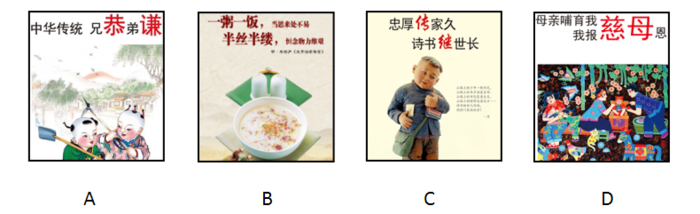 23．（2019年上海）下列成语与名人的对应，错误的是（  ）A．墨守成规——墨翟B．江郎才尽——江淹C．班门弄斧——鲁班D．伯乐相马——孙武24．（2019年联考）《吕氏春秋》提到：“凡人三百六十节、九窍、五脏六腑。”下列不属于“五脏”的是（  ）A．心脏            B．肾脏            C．脾脏            D．胆脏25．（2019年河北）2019年3月4日，习近平参加全国政协十三届二次会议文化艺术界、社会科学界委员联组会，讲话时引用“大鹏之动，非一羽之轻也；骐骥之速，非一足之力也”，强调实现中共十九大描绘的宏伟蓝图，必须紧紧依靠人民。“大鹏之动，非一羽之轻也；骐骥之速，非一足之力也”出自（  ）A．《道德经》B．《孟子》C．《潜夫论》D．《论语》26．（2021年上海）古人常用“煎茶”的方法品茶，下列诗句中，和该风俗无关的是（  ）A．雪乳已翻煎处脚，松风忽作泻时声B．汤添勺水煎鱼眼，末下刀主搅麹尘C．西崦人家应最乐，煮芹烧笋饷春耕D．新芽连拳半未舒，自摘至煎俄顷馀27．（2018年吉林甲级）下列诗句中，“青”字代表的颜色依次是（  ）①高堂明镜悲白发，朝如青丝暮成雪②青云杳杳无力飞，白露苍苍抱枝宿③两个黄鹂鸣翠柳，一行白鹭上青天④两岸青山相对出，孤帆一片日边来A．白色、黑色、绿色、蓝色B．白色、黑色、蓝色、绿色C．黑色、白色、蓝色、绿色D．黑色、白色、绿色、蓝色28．（2017年河南）下列与“三”有关的故事，哪一组不是出自同一名著（  ）A．三顾茅庐、桃园三结义B．三打祝家庄、三碗不过岗C．三探无底洞、三计乱荆州D．三打白骨精、三借芭蕉扇29．（2016年江苏C类）下列关于我国少数民族的名称、特色饮食与代表性文化对应错误的是（  ）A．傣族—馕—孔雀舞B．蒙古族—手抓羊肉—蒙古长调C．朝鲜族—泡菜—《阿里郎》民谣D．藏族—酥油茶—《格萨尔王》长诗30．（2018年江苏A类）对下列作品的说法不正确的是（  ）A．《兰亭序》记叙了兰亭周围山水之美和聚会的欢乐之情B．《祭侄文稿》是颜真卿为纪念“安史之乱”中罹难的亲人而作C．《富春山居图》描绘的是浙江富春江一带的山水景观D．《清明上河图》描绘了清明时节“路上行人欲断魂”的景象31．（2019年联考）《初学记•鸟赋》云：“雏既壮而能飞兮，乃衔食而反哺。”其所描写的鸟是（  ）A．燕子            B．喜鹊            C．麻雀            D．乌鸦32．（2019年北京）下列选项中，与“君子坦荡荡，小人长戚戚”同属一个思想体系的是（  ）A．缘起性空B．吾善养吾浩然之气C．大音希声D．功虽疏必赏，过虽近必诛33．（2021年联考）中华传统美德是中华文化精髓，蕴含着丰富的思想道德资源，凝聚着数千年来中华民族关于个人品德修养和行为规范的思考和表达。下列关于中华传统美德的表述正确的有几项（  ）①天行健，君子以自强不息②天下兴亡，匹夫有责③美德即知识④仁者爱人A．1项B．2项C．3项D．4项34．（2018年广州）中国有位诗人，被辛弃疾用“千载后，百篇存，更无一字不清真”来形容。以下属于这位诗人作品的是（  ）A．衣带渐宽终不悔，为伊消得人憔悴B．采菊东篱下，悠然见南山C．少年不识愁滋味，爱上层楼；爱上层楼，为赋新词强说愁D．风声雨声读书声，声声入耳；国事家事天下事，事事关心35．（2016年重庆下半年）下列关于中国教育史的表述错误的是（  ）A．我国最早专门论述教育问题的著作是《学记》B．严复的“三育论”是指“鼓民力”“开民智”“兴民德”C．《三字经》《百家姓》和《千字文》是我国古代的蒙学教材D．蔡元培提倡“五育并举”，五育是指实利主义教育、公民道德教育、世界观教育、美感教育和劳动教育36．（2017年江苏A类）新型城市目标是建设绿色城市、智慧城市、创新城市、人文城市、紧凑城市、海绵城市，下列关于海绵城市的举措哪项为正确的（  ）A．提高城市开发度和包容性B．加强城市现代信息基础设施建设C．加强城市空间开发利用管理D．加强城市防洪与调蓄设施建设37．（2016年国考）下列哪项不属于古人的林业思想（  ）A．孟春之月，禁止伐木B．斧斤以时入山林，材木不可胜用C．凡有地牧民者，务在四时，守在仓廪D．春三月，山林不登斧，以成草木之长38．（2018年深圳）下列中国古代诗句中，所描写情境的季节与其他三项不一致的是（  ）A．乱花渐欲迷人眼，浅草才能没马蹄B．碧玉妆成一树高，万条垂下绿丝绦C．天街小雨润如酥，草色遥看近却无D．小荷才露尖尖角，早有蜻蜓立上头39．（2019年联考）有人说，做好机关工作应该经历三重境界：最基本的是“技”，其次是“法”，最高的是“道”。下列寓言故事所反映的道理与此最相近的是（  ）A．愚公移山B．庖丁解牛C．画龙点睛D．画蛇添足40．（2019年广东）俗话说：正月十五闹元宵。“闹”元宵的习俗包括张灯、观灯、舞龙、舞狮等。以下诗句和元宵节有关的是（  ）A．火树银花合B．千里共婵娟C．遍插茱萸少一人D．爆竹声中一岁除专项训练（三）参考时间：5～10分钟  实际用时：        准确率：      41．（2021年浙江）关于童话故事，下列说法正确的是（  ）A．《夜莺》是安徒生创作的以中国为背景的童话故事B．《一千零一夜》是北欧民间故事集，又名《天方夜谭》C．《格林童话》由格林兄弟创作，包括《丑小鸭》等故事D．冰心的《稻草人》是新中国第一本为儿童而写的童话集42．（2016年吉林乙级）下列选项中，对于古文化常识描述错误的是（  ）A．古称兄弟间的老大为“伯”，古代兄弟间以伯、仲、叔、季为排行顺序，古人常在字前加排行次序，如“伯禽”“仲尼”“叔向”“季路”等B．垂髫是古时对六十岁以上老妇人的别称，髫是指老人轻软披散的头发C．古代位居方向有尊卑之称，如南向为胜、尊，以北向为败、卑；以东为主为首，以西为从为次，后渐以“东家”为主人的代称D．蛾眉，亦作“娥眉”，古代美女的代称，“娥眉”本为女子长而美的眉毛，代指女子美貌，进而代称美女43．（2017年吉林甲级）生物学家认为，人体有两个大脑系统存在，一个是头颅中的大脑系统，另一个是胸腹内的“第二大脑”系统。下列诗词描写的活动与“第二大脑”系统有关的是（  ）A．自从弃置便衰朽，世事蹉跎成白首B．一向年光有限身，等闲离别易销魂C．无可奈何花落去，似曾相识燕归来D．料得年年肠断处，明月夜，短松冈44．（2016年江苏C类）下列有关“三更半夜”中“三更”的说法，正确的是（  ）A．每更约等于现在的一个小时B．古人将夜晚划分为12更C．“三更”大致是指晚上九时D．“三更”也可以叫作“三鼓”45．（2018年联考）在我国古代，很多事物往往被人们寄予特定的寓意，下列事物及其寓意对应错误的是（  ）A．青鸟——友情B．桑梓——故乡C．仙鹤——长寿D．杨柳——离别46．（2019年联考）19世纪60年代，某运河通航。当时，某作家赞叹其“是在一个有着5000多年文明的国家开通的，东方伟大之航道”。据此可知，其描述的是（  ）A．伊利运河B．巴拿马运河C．苏伊士运河D．曼彻斯特运河47．（2019年广东）有清代学者在讨论唐诗时写道：“唐人作诗，惟适己意，不索人知其意。”在讨论宋诗时写道：“宋人作诗，欲人人知其意，故多直达。”下列诗句为唐朝人所作的是（  ）A．独怜幽草涧边生，上有黄鹂深树鸣。春潮带雨晚来急，野渡无人舟自横B．莫言下岭便无难，赚得行人空喜欢。正入万山圈子里，一山放过一山拦C．半亩方塘一鉴开，天光云影共徘徊。问渠那得清如许，为有源头活水来D．飞来山上千寻塔，闻说鸡鸣见日升。不畏浮云遮望眼，自缘身在最高层48．（2021年联考）下列文学作品按时间先后顺序排列错误的是（  ）A．《过秦论》-《隆中对》-《归去来兮辞》B．《兰亭集序》-《岳阳楼记》-《滕王阁序》C．《桃花源记》-《捕蛇者说》-《醉翁亭记》D．《铜雀台赋》-《阿房宫赋》-《后赤壁赋》49．（2018年联考）下列著作与作者对应不正确的是（  ）A．《忏悔录》——奥古斯丁B．《人性论》——萨特C．《正义论》——罗尔斯D．《理想国》——柏拉图50．（2017年陕西）下列说法中，不正确的是（  ）A．大兴善寺是西安的名胜古迹B．井冈山革命根据地是中国共产党人创立的第一个农村革命根据地C．赌城拉斯维加斯位于美国的内华达州D．“殷墟”甲骨文最早出土于河南洛阳51．（2016年吉林乙级）对于当前的纹身现象，四个大学生从各自的角度表达了他们对诸子百家思想的理解。甲说：“身体天然完整，纹身就是自虐。”乙说：“纹身影响仪容，是低俗身份人的爱好，有身份的人不会纹身。”丙说：“纹身费财又费力，何必呢？简简单单不很好吗？”丁说：“国家应该严格限制纹身，应该规定人们的行为选择。”他们的描述所对应的思想是（  ）A．甲-儒，乙-墨，丙-法，丁-道B．甲-道，乙-儒，丙-墨，丁-法C．甲-儒，乙-法，丙-墨，丁-道D．甲-道，乙-墨，丙-法，丁-儒52．（2017年吉林甲级）在我国文化用语中经常出现“别称”或“代称”。下列关于“别称”和“代称”的表述错误的是（  ）A．李清照词“人比黄花瘦”中的黄花是菊花B．古人用“弄璋之喜”来祝贺他人升官C．人们称妇女为“巾帼”是由于妇女戴的头巾叫巾帼D．“及笄之年”指古代女子年满十五岁，到了可结婚的年纪53．（2019年联考）下列文物中，最可能是赝品的是（  ）A．拍摄于19世纪70年代的展示沙俄宫廷的照片B．制作于明代末年，起矫正视力作用的眼镜C．战国时期记录如何制作青花瓷的竹简D．3000年前西亚赫梯人使用的铁器54．（2019年甘肃）下列诗词与所描述的地区对应错误的是（  ）A．渭城朝雨浥轻尘，客舍青青柳色新——咸阳B．羌笛何须怨杨柳，春风不度玉门关——张掖C．钟山风雨起苍黄，百万雄师过大江——南京D．玉露凋伤枫树林，巫山巫峡气萧森——重庆55．（2017年联考）古人的年龄一般不用数字表示，而是用一种与年龄有关的称谓来代替：①束发②而立③垂髫④总角⑤期颐⑥弱冠⑦耄耋⑧不惑⑨花甲⑩豆蔻下列各项中，按年龄从小到大排列正确的是（  ）A．②⑦⑤⑧①B．③④⑩①⑥C．①③⑤⑥⑩D．④⑥⑨⑩②56．（2020年上海）在一幅书法作品中看到“贤契笑存”的文字，说明它可能是（  ）的。A．老师送学生B．学生送老师C．领导送下级D．晚辈送长辈57．（2017年国考）关于我国著名园林，下列说法正确的是（  ）A．《枫桥夜泊》涉及的城市是留园所在地B．十二兽首曾是颐和园的镇园之宝C．承德避暑山庄始建于明代崇祯年间D．苏州拙政园整体呈现均衡对称的格局58．（2016年河南）中国古人留下了许多经典著作，后人不断阐发其中蕴藏的深厚思想内涵。下列学问中，不是以研究某一部经典著作为主的是（  ）A．龙学             B．理学             C．许学             D．红学59．（2017年吉林乙级）在中国传统文化中，鸡具有君子风范。《韩诗外传》说鸡有“五德”：头戴冠、足搏距、敌前敢斗、见食相呼、守夜不失时。此“五德”依次为（  ）A．文德、武德、勇德、仁德、信德B．智德、勇德、武德、礼德、义德C．智德、武德、勇德、礼德、信德D．文德、勇德、武德、仁德、义德60．（2019年联考）国际男子足球比赛中，人们常结合各国的历史、地理、文化等因素，给予参赛队伍别称。据此，下列别称与其国家对应不恰当的是（  ）A．阿根廷∶潘帕斯雄鹰B．英格兰∶三狮军团C．意大利∶高卢雄鸡D．伊朗∶波斯铁骑专项训练（四）参考时间：5～10分钟  实际用时：        准确率：      61．（2021年北京）某单位要给贫困地区的孩子邮寄一批学习用品，想在物资上写上一句古诗词，下列诗词最合适的是（  ）A．谁言寸草心，报得三春晖B．海上生明月，天涯共此时C．唯有门前镜波水，春风不改旧时波D．长风破浪会有时，直挂云帆济沧海62．（2020年联考）下列作家与其作品中所展现的地域对应错误的是（  ）A．鲁迅——《阿Q正传》——绍兴B．沈从文——《边城》——湘西C．汪曾祺——《受戒》——高邮D．莫言——《红高粱》——东北63．（2018年联考）平时人们说“他们一个唱红脸，一个唱白脸”。这其中，“唱白脸”的意思是（  ）A．扮演正面人物B．充当反面角色C．故作温文尔雅D．假装暴躁易怒64．（2017年江苏A类）下列古文中能够体现领导者榜样效应的是（  ）A．止宿公署，夜则祷于天，昼则出赈饥民，终日无少怠B．为政以德，譬如北辰，居其所而众星共之C．其身正，不令而行；其身不正，虽令不从D．乐民之乐者，民亦乐其乐；忧民之忧者，民亦忧其忧65．（2020年北京）“修身齐家治国平天下”体现以下哪一学派的人生理想和志趣（  ）A．道家          B．法家          C．墨家          D．儒家66．（2017年江西）下列历史人物按时间先后顺序排列正确的是（  ）A．嵇康-王勃-杜牧B．杜牧-王勃-嵇康C．王勃-嵇康-杜牧D．杜牧-嵇康-王勃67．（2019年上海）“草长莺飞二月天，拂堤杨柳醉春烟。儿童散学归来早，忙趁东风放纸鸢。”诗中的纸鸢即风筝，下面关于风筝的说法有错的是（  ）A．风筝起源于中国B．纸风筝出现于春秋时期C．古时风筝曾被用于军事通讯D．风筝制作技艺已被列入国家级非物质文化遗产名录68．（2019年联考）下列诗词与所描写的花对应错误的是（  ）A．愿借天风吹得远，家家门巷尽成春——梅花B．芙蓉不及美人妆，水殿风来珠翠香——荷花C．他年我若为青帝，报与桃花一处开——菊花D．长恨春归无觅处，不知转入此中来——牡丹69．（2021年联考）下列选项中，与“子非鱼，安知鱼之乐”中“子”含义相同的是（  ）A．执子之手，与子偕老B．子曰诗云C．子又生孙，孙又生子D．我本汉家子70．（2018年上海B类）人与人之间最小的差距是智商，最大的差距是坚持。“踏破铁鞋无觅处，得来全不费功夫”①，说的是成功的偶然性。然而，这种“不费功夫”的偶然，却建立在“吾将上下而求索”②“众里寻他千百度”③“为伊消得人憔悴”④之上，是千辛万苦付出后的某种必然。世间事，除了岁月，没有“不费功夫”就得来的好事。对上述语段引用内容的出处说明错误的是（  ）A．①明·冯梦龙《警世通言》B．②战国·屈原《离骚》C．③宋·辛弃疾《青玉案·元夕》D．④宋·李清照《声声慢·寻寻觅觅》71．（2017年吉林甲级）下列四组诗句分别反映了中国古代四种传统节日习俗，其起源与佛教没有直接关联的是（  ）A．谁家见月能闲坐，何处闻灯不看来B．今朝佛粥交相馈，更觉江村节物新C．风雨梨花寒食过，几家坟上子孙来D．道场普渡妥幽魂，原有盂兰古意存72．（2016年四川下半年）下列关于秋天的诗句，产生年代最早的是（  ）A．袅袅兮秋风，洞庭波兮木叶下B．无边落木萧萧下，不尽长江滚滚来C．昨夜西风凋碧树，独上高楼，望尽天涯路D．悲哉，秋之为气也，萧瑟兮草木摇落而变衰73．（2017年河南）关于文学作品与其主人公，下列对应正确的是（  ）A．《桃花扇》——崔莺莺、张君瑞B．《西厢记》——杜丽娘、柳梦梅C．《牡丹亭》——李香君、侯方域D．《长生殿》——唐玄宗、杨贵妃74．（2019年上海）下列选项中，表述不正确的一项是（  ）A．古代把骨器加工叫“切”，象牙加工叫“磋”。后人把“切磋”一词用作相互研讨、共同提高B．韩愈有首诗名为《左迁至蓝关示侄孙湘》，“左迁”的意思是贬官降职C．成语“大相径庭”中的“径”指小路，“庭”指院子D．“安能摧眉折腰事权贵，使我不得开心颜”，其中“颜”原指颜色，特指脸色发白75．（2019年联考）关于文学作品中的借代，下列解释错误的是（  ）A．“开轩面场圃，把酒话桑麻”中的“桑麻”指的是农事B．“桃李当时盛，葭莩后代连”中的“桃李”指的是学生C．“西陆蝉声唱，南冠客思深”中的“南冠”指的是囚犯D．“丧车黔首葬，吊客青蝇至”中的“黔首”指的是贵族76．（2020年联考）传媒艺术产生于19世纪上半叶的摄影术，因此传媒艺术将现代科技对艺术生产作用作为与传统艺术的重要区别之一，正是因为有了光学技术、电子技术、数字技术、人工智能、新媒体技术、数据模型等现代科技，传媒艺术才有了更丰富的艺术表现领域。下列属于传媒艺术的是（  ）A．电影艺术B．书法艺术C．草编艺术D．剪纸艺术77．（2018年联考）古代许多人既有“名”又有“字”，表字和本名的意义有联系。下列古代名人的表字和本名意义相近、互为辅助的是（  ）A．孟轲，字子舆B．朱熹，字元晦C．李白，字太白D．陆机，字士衡78．（2017年广州）吴稚晖在评论历史人物时说，有人“全靠一部《史记》”，而有人“全不在乎什么《通鉴》不《通鉴》”；又有人“有诗文集大见轻重”，而有人“有同样的诗文集，丝毫在其人是非不加轻重”。可以推知，吴稚晖所说的“全不在乎什么《通鉴》不《通鉴》”和“有同样的诗文集丝毫不在其人是非不加轻重”分别是指（  ）A．司马迁，王阳明                        B．司马迁，王安石C．司马光，王阳明                        D．司马光，王安石79．（2016年新疆）新疆有多少个世居民族（  ）A．11            B．12             C．13            D．1480．（2020年北京）绿色食品是我国对无污染、安全的、优质的、营养类食品的总称。下列标志属于我国绿色食品标志的是（  ）A．           B．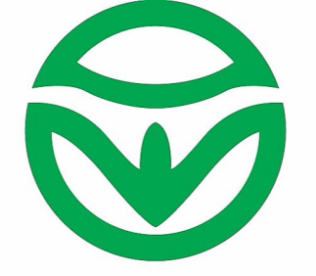 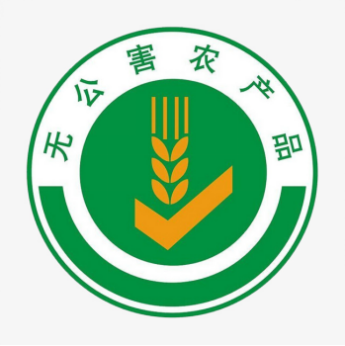 C．              D．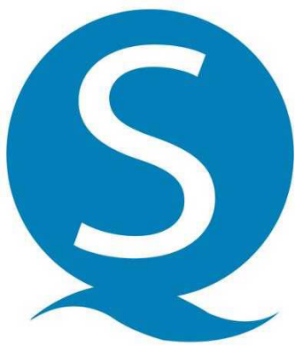 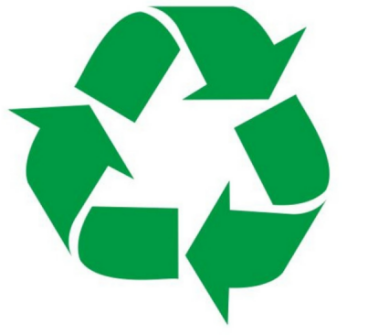 专项训练（五）参考时间：5～10分钟  实际用时：        准确率：      81．（2018年江西）昆曲也叫“昆腔”或者“昆剧”。昆曲的鼎盛期是在（  ）A．宋末元初B．元末明初C．明末清初D．清代末期82．（2018年吉林乙级）拳术在长期的社会实践中形成了各种不同风格和特点的拳种流派。根据“舒缓柔和，轻灵圆活”的特点，判断该拳种是（  ）A．通臂拳           B．长拳            C．南拳              D．太极拳83．（2017年河南）下列诗词与其反映的节日对应错误的是（  ）A．东风夜放花千树，更吹落、星如雨——春节B．风吹旷野纸钱飞，古墓垒垒春草绿——清明C．叶落疏桐秋正半，花开丛桂月常圆——中秋D．尘世难逢开口笑，菊花须插满头归——重阳84．（2018年浙江B类）下列词语与道家思想有关的是（  ）A．上善若水B．兼爱非攻C．简礼从俗D．六根清净85．（2017年广州）以下典故按照发生的时间先后顺序排列正确的是（  ）①指鹿为马           ②请君入瓮             ③约法三章           ④卧薪尝胆A．④①②③B．①④③②C．④①③②D．①④②③86．（2016年联考）关于古代思想家与其思想，下列对应错误的是（  ）A．独与天地精神相往来——荀子B．虽千万人，吾往矣——孟子C．知其不可而为之——孔子D．摩顶放踵利天下——墨子87．（2019年国家）关于儒释道三教异同，古人多有争论。对此，唐代僧人宗密曾在《圆觉经略疏钞》中说：“古来诸德皆判：儒宗_________，道宗_________，释宗_________。”依次填入画横线部分最恰当的一项是（  ）A．五常；自然；因缘B．兼爱；良知；涅槃C．齐物；中庸；正名D．四谛；五行；三纲88．（2019年国家）下列宫殿的名称与典籍不直接相关的是（  ）A．坤宁宫——《论语》B．关雎宫——《诗经》C．两仪殿——《周易》D．明德殿——《大学》89．（2019年联考）下列诗句中，划线词语所指对象不同于其它三项的是（  ）A．万松围坐石，大海浴金轮B．桂魄十分满，暮容千里晴C．天上分金镜，人间望玉钩D．绛河冰鉴朗，黄道玉轮巍90．（2020年联考）下列名言中出现最晚的一项是（  ）A．笛卡尔：我思故我在B．亚里士多德：人是天生的政治动物C．亚当·斯密：人天生，并且永远，是自私的动物D．阿基米德：给我一个支点，我就能撬起整个地球91．（2018年浙江B类）下列关于奥运会的说法正确的是（  ）A．现代五项赛事中包括射击和游泳比赛B．所有的田径类赛事均在体育场内进行C．击剑比赛项目按参赛者体重进行分级D．足球项目参赛队员年龄均限制在23岁以下92．（2017年国考）与________________共同构成中国诗歌传统源头的《楚辞》，主要作者是因谗去国、被流放到蛮荒之地的屈原，他用“________________”这一著名诗句，表现了岁月蹉跎、时不我待的恐惧。文中画横线部分应依次填入（  ）A．《庄子》  长太息以掩涕兮，哀民生之多艰B．《庄子》  日月忽其不淹兮，春与秋其代序C．《诗经》  惟草木之零落兮，恐美人之迟暮D．《诗经》  路漫漫其修远兮，吾将上下而求索93．（2016年深圳）并非出自《安徒生童话》的是（  ）A．《海的女儿》                    B．《丑小鸭》C．《拇指姑娘》                    D．《灰姑娘》94．（2020年国家）下列言论中涉及的人才选拔制度，按出现顺序先后排列正确的是（  ）①学通行修，经中博士②宗室非有军功论，不得为属籍③九品访人，唯问中正④风吹金榜落凡世，三十三人名字香A．②①③④B．③②④①C．②④①③D．①③②④95．（2019年上海）天宝三年（744年），杜甫在洛阳见到了李白，时李白43岁，杜甫32岁。下面是模拟的二人对话（  ）杜甫：“昔日无由得见贤兄，今日一见，幸甚！”李白：“子美兄此言差矣。听闻尊府前些日修饬一番，自当是华彩焕然，不知能否一临？”杜甫：“兄长过谦了。如能驾临，寒舍自是蓬荜生辉！”以上对话中，用语不当的一项是（  ）A．贤兄           B．子美兄           C．尊府           D．寒舍96．（2019年联考）下列成语均与佛教有关的是（  ）A．天花乱坠  心心相印B．黄粱一梦  味同嚼蜡C．一针见血  一丝不挂D．乐极生悲  大彻大悟97．（2020年联考）蔡襄是北宋著名书法家、文学家、茶学家。下列关于蔡襄说法错误的是（  ）A．他的书法浑厚端庄，淳淡婉美B．他主持建造了泉州万安桥（洛阳桥）C．他所著的《大观茶论》是重要的茶学专著和书法杰作D．他所著的《荔枝谱》被称为“世界上第一部果树分类学著作”98．（2018年广州）习近平善于用典，常常古为今用、推陈出新，不断激活优秀传统文化，赋予其鲜活的当代价值与意义。以下习近平曾引用的古文典故和其所适用的内容，对应错误的一项是（  ）A．宰相必起于州部，猛将必发于卒伍——谈干部的培养选拔B．取法于上，仅得为中；取法于中，故为其下——谈工作、道德标准C．万物并育而不相害，道并行而不相悖——谈家国情怀D．穷则变，变则通，通则久——谈改革创新的重要性99．（2017年联考）下列教育家与其代表作对应不正确的是（  ）A．韩愈——《师说》B．颜元——《存学编》C．孟子——《劝学篇》D．陶行知——《教学做合一》100．（2016年联考）关于当代文学，下列说法错误的是（  ）A．《白鹿原》曾获得“茅盾文学奖”B．《平凡的世界》是史铁生的作品C．余华是先锋文学的代表人物之一D．电影《大红灯笼高高挂》由苏童的小说改编专项训练（六）参考时间：5～10分钟  实际用时：        准确率：      101．（2021年联考）下列诗句中所提到的花对应错误的是（  ）A．雪虐风饕愈凛然，花中气节最高坚——梅花B．菡萏香销翠叶残，西风愁起绿波间——紫薇花C．直须看尽洛城花，始共春风容易别——牡丹花D．蒂有余香金淡泊，枝无全叶翠离披——菊花102．（2020年联考）二十八星宿对于古人来说，不仅与军事，农耕等有紧密关系，与文学关系也很密切，所以古代诗文中对于二十八星宿的引用很多，下列诗句中，没有涉及到二十八星宿的是（  ）A．二十四桥仍在，波心荡、冷月无声B．人生不相见，动如参与商C．迢迢牵牛星，皎皎河汉女D．七月流火，九月授衣103．（2019年国家）关于文学作品中的典故，下列解释错误的是（  ）A．“蓬山此去无多路，青鸟殷勤为探看”中的“青鸟”指的是信使B．“相顾无相识，长歌怀采薇”中的“采薇”指的是建功立业的抱负C．“劳歌一曲解行舟，红叶青山水急流“中的“劳歌”指的是送别歌曲D．“忆君初得昆山玉，同向扬州携手行”中的“昆山玉”指的是杰出人才104．（2019年江苏）对下列诗句所描写活动的解释，正确的是（  ）A．“清风如可托，终共白云飞”描写的是射箭B．“平明寻白羽，没在石棱中”描写的是捉迷藏C．“嘈嘈切切错杂弹，大珠小珠落玉盘”描写的是弹琵琶D．“三五步行遍天下，六七人百万雄兵“描写的是下象棋105．（2018年江西）下列选项属于世界非物质文化遗产的是（  ）A．广西左江花山岩画B．红河哈尼梯田文化景观C．清代内阁秘本档D．二十四节气106．（2017年广州）清人黄生说：“读唐诗，一读了然，再过亦无异解。惟读杜诗，屡进屡得。”从读诗的角度说明了杜诗的博大精深。以下诗句，能反映杜诗仁爱精神的是（  ）A．致君尧舜上，再使风俗淳B．日暮苍山远，天寒白屋贫C．感时花溅泪，恨别鸟惊心D．海上生明月，天涯共此时107．（2016年山东）下列与电影有关的说法不正确的是（  ）A．西安电影制片厂是中国第一个电影制片厂B．香港是世界三大电影制作地之一C．《定军山》是中国第一部电影D．中国电影华表奖是中国三大电影奖项之一108．（2019年联考）下列诗句对应的传统节日，按时间先后排序正确的是（  ）①去年元夜时，花市灯如昼②桃符呵笔写，椒酒过花斟③马上逢寒食，途中属暮春④九日黄花酒，登高会昔闻A．④③①②B．③④①②C．①②④③D．②①③④109．（2019年四川）关于国际足联世界杯，下列说法正确的是（  ）A．奖杯名字是“德劳内杯”B．巴西是夺冠次数最多的国家C．职业足球俱乐部有参赛权利D．每届共有36支球队进入决赛圈110．（2019年联考）下列哪一选项所描写的城市不是当前的省会城市（  ）A．豫章故郡，洪都新府。星分翼轸，地接衡庐。襟三江而带五湖，控蛮荆而引瓯越B．东南形胜，三吴都会，钱塘自古繁华。烟柳画桥，风帘翠幕，参差十万人家C．因念都城放夜。望千门如昼，嬉笑游冶。钿车罗帕。相逢处，自有暗尘随马D．自古帝王州，郁郁葱葱佳气浮。四百年来成一梦，堪愁，晋代衣冠成古丘111．（2020年上海A类）“西风烈，长空雁叫霜晨月。霜晨月，马蹄声碎，喇叭声咽。雄关漫道真如铁，而今迈步从头越。从头越，苍山如海，残阳如血。”是毛泽东同志写于1935年的一首词。该词描绘的是红军（  ）的场景。A．征战甘肃南部关隘腊子口B．征战福建龙岩、漳州C．飞夺泸定桥D．征战贵州娄山关112．（2018年吉林乙级）中医认为，咸、甜、酸、苦、辣分别与人体的五脏相对应，各有其作用，即五味各入其脏，有所裨益。下述关于五味与五脏对应关系的表述中，错误的是（  ）A．酸味——肝脏B．甜味——脾脏C．咸味——肾脏D．辣味——心脏113．（2017年国考）司马谈《论六家要旨》：“①博而寡要，劳而少功，是以其事难尽从；然其序君臣父子之礼，列夫妇长幼之别，不可易也。②俭而难遵，是以其事不可遍循；然其强本节用，不可废也。③严而少恩；然其正君臣上下之分，不可改矣。④使人俭而善失真；然其正名实，不可不察也。”①②③④处应分别填入（  ）A．儒家、墨家、道家、法家B．道家、名家、墨家、儒家C．儒家、墨家、法家、名家D．儒家、法家、兵家、名家114．（2016年国考）下列历史人物与其著名言论对应错误的是（  ）A．孟子——穷则独善其身，达则兼济天下B．林则徐——苟利国家生死以，岂因祸福避趋之C．梁启超——国家之主人为谁？即一国之民是也D．曾国藩——天变不足畏，祖宗不足法，人言不足恤115．（2019年联考）下列成语和人物的对应关系错误的是（  ）A．口蜜腹剑——李义府B．十面埋伏——项羽C．程门立雪——杨时D．东床快婿——王羲之116．（2019年四川）以下经典电影反映了我国不同少数民族的文化和生活，下列对应错误的是（  ）A．《刘三姐》——壮族B．《阿诗玛》——彝族C．《五朵金花》——白族D．《冰山上的来客》——满族117．（2019年联考）下列历史事件与人物搭配正确的是（  ）A．锦帆未落干戈起——隋炀帝B．烽火四起戏诸侯——周宣王C．一骑红尘妃子笑——唐睿宗D．车同轨，书同文——周武王118．（2020年上海B类）“夜静弦声响碧空，宫商信任往来风。依稀似曲才堪听，又被移将别调中。”这一首诗描写的对象是（  ）A．琵琶             B．风筝             C．弓箭             D．古琴119．（2020年国家）关于陶瓷，下列说法错误的是（  ）A．“入窑一色，出窑万彩”是钧瓷的特点B．紫砂壶是用含铁量较高的黏土制成的C．景德镇在宋代时期主要烧制青白瓷D．唐三彩中最具代表性的造型是虎和骆驼120．（2017年山东）下列哪组成语均属于谦辞（  ）A．不吝赐教、班门弄斧B．抛砖引玉、望尘莫及C．洗耳恭听、蓬荜生辉D．高抬贵手、一孔之见专项训练（七）参考时间：5～10分钟  实际用时：        准确率：      121．（2016年四川）我国很多民间乐器是少数民族代表乐器，下列对应不正确的是（  ）A．芦笙——朝鲜族                   B．葫芦丝——傣族C．冬不拉——哈萨克族               D．马头琴——蒙古族122．（2019年联考）下列成语及其出处的对应关系错误的是（  ）A．大刀阔斧——《水浒传》B．任人唯贤——《尚书》C．天下太平——《史记》D．义不容辞——《三国演义》123．（2019年四川）下列与艺术有关的说法，错误的是（  ）A．马踏飞燕是中国汉代的青铜艺术品B．琢、磨是古代玉石加工的技术手段C．达·芬奇创作了西斯廷教堂的壁画《创世纪》D．人民英雄纪念碑上有“五卅运动”为主题的浮雕124．（2021年联考）下列四位作家原名与其作品、笔名对应错误的是（  ）A．李尧棠——《寒夜》——巴金B．万家宝——《原野》——曹禺C．舒庆春——《月牙儿》——老舍D．郭开贞——《太阳照在桑干河上》——丁玲125．（2021年山东）下列哪一诗句的主题与其他三项不同（  ）A．南有乔木，不可休思。汉有游女，不可求思B．呦呦鹿鸣，食野之苹。我有嘉宾，鼓瑟吹笙C．野有蔓草，零露漙兮。有美一人，清扬婉兮D．风雨如晦，鸡鸣不已。既见君子，云胡不喜126．（2018年联考）下列选项中，最直接体现了生命新陈代谢的是（  ）A．长江后浪推前浪，一浪高过一浪B．今春，香肌消几分，履带宽三寸C．江畔何人初见月，江月何年初照人D．庭中地白树栖鸦，冷露无声湿桂花127．（2017年深圳）《清明上河图》为北宋风俗画，是中国十大传世名画之一，其作者是北宋画家（  ）A．张择端            B．黄庭坚            C．黄公望            D．吴道子128．（2016年广州）“五福临门”中的“五福”源自《尚书》的《洪范》篇：“一曰寿、二曰富、三曰康宁、四曰攸好德、五曰考终命。”以下四项与“考终命”表达的意思相同的是（  ）A．老吾老以及人之老B．尊前慈母在，浪子不觉寒C．道之以德，齐之以礼D．仁义礼智信129．（2019年联考）习近平主席以“我将无我”来表达自己作为国家领导人的使命。下列名言中，与“我将无我”所表达的思想最接近的是（  ）A．圣人无常心，以百姓心为心B．去民之患，如除腹心之疾C．民为邦本，本固邦宁D．天下兴亡，匹夫有责130．（2019年广东）古诗《社日》写道：“鹅湖山下稻粱肥，豚栅鸡栖半掩扉。桑柘影斜春社散，家家扶得醉人归。”立春后第五个戊日即社日，又称春社，它是我国古代劳动人民祭祀什么的节日（  ）A．灶神           B．龙王           C．山神           D．土地神131．（2019年联考）下列选项释义错误的是（  ）A．驽：性烈但跑得快的马B．驷：套有四匹马的车C．驹：小马、少壮的马D．骥：好马、千里马132．（2020年北京）下列选项中，与王国维在《人间词话》中谈到治学三境界时引用的“衣带渐宽终不悔，为伊消得人憔悴”内涵最相近的是（  ）A．海内存知己，天涯若比邻B．宝剑锋从磨砺出，梅花香自苦寒来C．会当凌绝顶，一览众山小D．劝君更尽一杯酒，西出阳关无故人133．（2018年山东）京剧，曾称平剧，腔调以西皮、二黄为主，用胡琴和锣鼓等伴奏，被视为中国国粹。它是由哪些戏剧进京演出融合而成的（  ）A．豫剧、越剧B．汉剧、川剧C．徽剧、汉剧D．粤剧、沪剧134．（2017年河南）下列与戏剧有关的说法中错误的是（  ）A．《被缚的普罗米修斯》是古希腊悲剧B．《仲夏夜之梦》是莎士比亚的喜剧C．萨特是存在主义戏剧的代表人物D．萧伯纳是美国剧作家135．（2016年北京）在下列成语故事中，出自《三国演义》的是（  ）A．固若金汤B．初出茅庐C．殃及池鱼D．高阳酒徒136．（2018年国考）某高校学生会干事小王负责策划一个民族文化展示周活动，下列哪个设计方案不合适（  ）A．请维吾尔族学生表演手鼓舞B．请蒙古族学生制作奶茶C．请朝鲜族学生展示唐卡D．请彝族学生展示花腰刺绣137．（2021年北京）一个生活在“文景之治”时期的读书人，不可能看到的书籍是（  ）A．《吕氏春秋》B．《孙子兵法》C．《世说新语》D．《诗经》138．（2019年北京）下列选项中，同时具备下述特征的人物是（  ）①印度民族解放运动领导人②非暴力抵抗主义创始人③律师A．甘地           B．曼德拉           C．泰戈尔           D．尼赫鲁139．（2019年联考）文风会风体现工作作风，也反映领导干部的能力和水平。下列名言最能体现改进文风会风要求的是（  ）A．智者弃短取长，以致其功B．一室之不治，何以天下家国为C．不学诗，无以言；不学礼，无以立D．凫胫虽短，续之则忧；鹤胫虽长，断之则悲140．（2020年北京）2020年7月23日，我国首次火星探测任务“天问一号”探测器成功发射，迈出了我国行星探测第一步。“天问”取自下列经典中的（  ）A．《中庸》B．《楚辞》C．《山海经》D．《淮南子》专项训练（八）参考时间：5～10分钟  实际用时：        准确率：      141．（2018年上海B类）在中国古代法律传统中，关于“礼”与“法”在社会治理中的关系，下列说法正确的是（  ）A．礼法结合，礼主法辅，法为礼的重要实施手段B．礼法结合，法主礼辅，礼为法的实施提供道德基础C．礼法并重，两种社会规范分别从不同方面调整社会关系D．礼法并重，将所有法律规范道德化，将所有道德规范法律化142．（2017年江西）被称为“东方凡高”，其画作在国外备受推崇，并在世界画坛产生很大影响的清初著名画家朱耷，擅长水墨花卉鱼鸟，他的别号是（  ）A．八大山人          B．文山          C．古心          D．叠山143．（2016年河南）下列哪一首诗描写的景色在今天四川省境内（  ）A．窗含西岭千秋雪，门泊东吴万里船B．天街小雨润如酥，草色遥看近却无C．天门中断楚江开，碧水东流至此回D．横看成岭侧成峰，远近高低各不同144．（2018年北京）在交响乐队使用的乐器中，属于木管乐器的是（  ）A．长号            B．圆号            C．双簧管            D．木琴145．（2019年北京）“自秦始置丞相，不旋踵而亡……虽有贤相，然其间所用者多有小人，专权乱政。我朝罢相，设五府、六部、都察院、通政司、大理寺等衙门，分理天下庶务……”这些话出自（  ）A．李世民B．赵匡胤C．朱元璋D．康熙146．（2019年联考）习近平总书记指出，我国历朝历代在吏治方面留下了很多思想和做法，比如，________中说“国有贤良之士众，则国家之治厚；贤良之士寡，则国家之治薄”，________说“宰相必起于州部，猛将必发于卒伍”，________说“故天将降大任于斯人也，必先苦其心志，劳其筋骨，饿其体肤，空乏其身”等。依次填入横线处正确的是（  ）A．《论语》  韩非子  墨子B．《墨子》  韩非子  孟子C．《老子》  孔子  孟子D．《荀子》  孟子  墨子147．（2020年山东）杜牧《秋夕》中有“银烛秋光冷画屏，轻罗小扇扑流萤”，据此，下列说法不正确的是（  ）A．此时南半球地区可能处于春季B．作者与李商隐合称为“小李杜”C．“画屏”上可能出现唐伯虎的题词D．“流萤”因体内含有荧光素而发光148．（2018年北京）大运河北京段在北京城市发展中扮演了重要角色，见证了城市的沧桑巨变，承载了宝贵的文化记忆。下列有关中国大运河的说法中，不正确的是（  ）A．大运河已经申遗成功，成为世界文化遗产B．大运河北京段横跨昌平、海淀、西城、东城、朝阳、通州、大兴七个区C．大运河是中国古代南北交通的大动脉D．大运河是世界上开凿较早、水道最长的水利工程149．（2017年深圳）中国古代十二地支中“子丑寅卯”的“寅”指的是（  ）A．凌晨2点到3点B．凌晨3点到5点C．凌晨4点到6点D．凌晨5点到7点150．（2016年河南）下列关于五行思想的说法，不正确的是（  ）A．五行中的木，对应的方位是东方，颜色是青色B．五行相生的顺序是木生火，火生金，金生土，土生水C．五行可以与天干搭配，与火搭配的是丙丁D．五行思想起源很早，《尚书·洪范》篇就有相关记载主题道闸广告被撕投诉人（2019-05-23  15:34:26）我们酒店停车场道闸上的广告为何被撕了？我们是有合法手续的！就是有问题，为啥不让我们整改？造成的损失谁来承担？管理员回复（2019-05-24  08:43:13）您好！这是为配合市政府部署的市容市貌综合整治而做的。市政府网站上有相关通告，您可以去查询。谢谢！